City of Sydney Annual Report	                           Statutory Returns 2016/17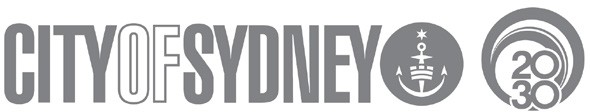 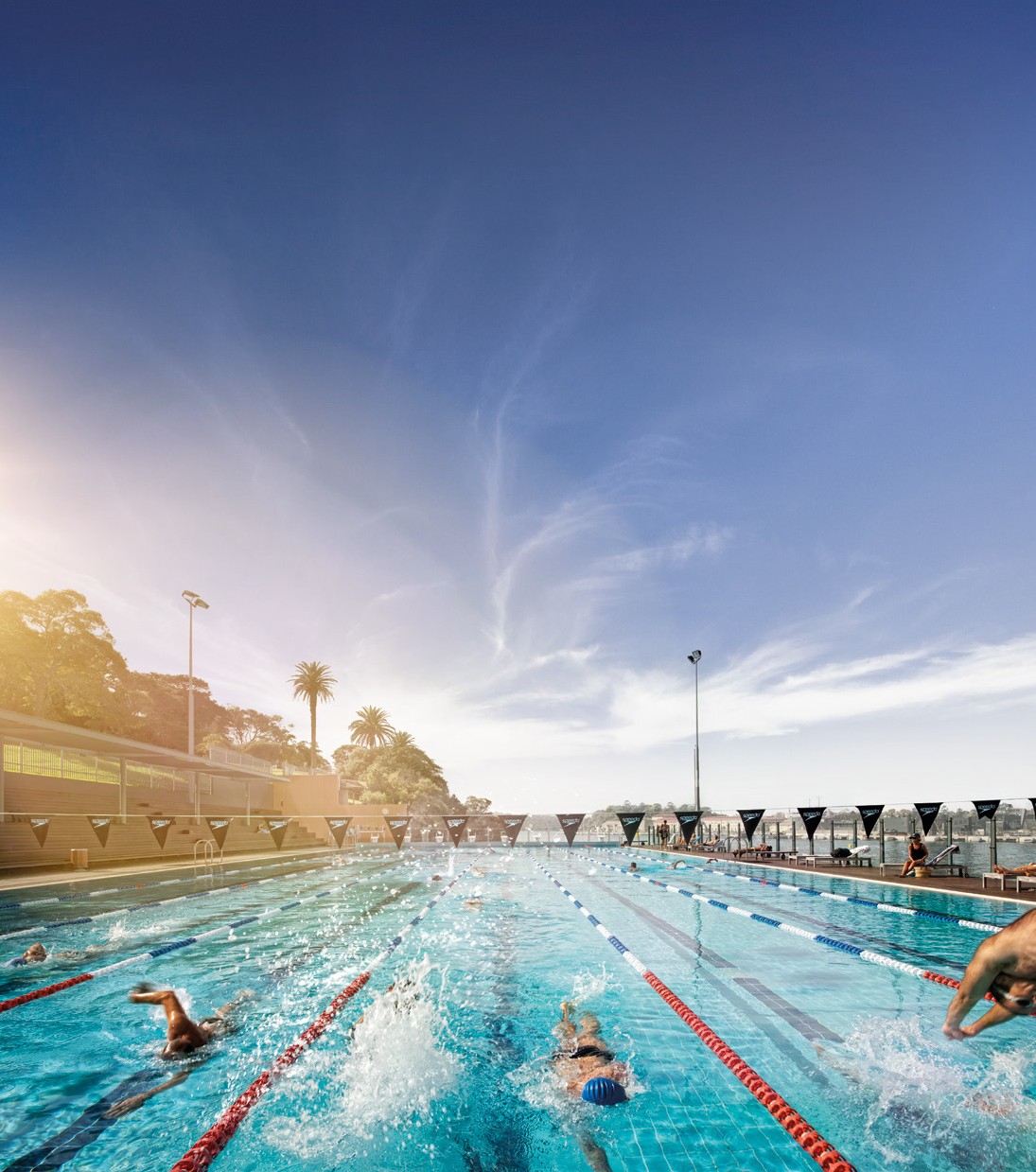 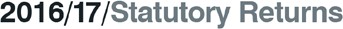 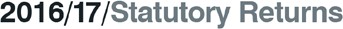  ContentsMessage from the Lord Mayor	1Message from the CEO	3About Sydney	4About the City of Sydney	6Legislative requirements	10Legend$	Cost°C	Degrees CelsiusHa	HectareKg	KilogramskL	KilolitresLED	Light Emitting DiodeLGA	Local Government AreaM3	Cubic metreML	MegalitresMm	MillimetreMWh	Megawatt hourt	TonnetCo2e	Tonnes of carbon dioxideequivalent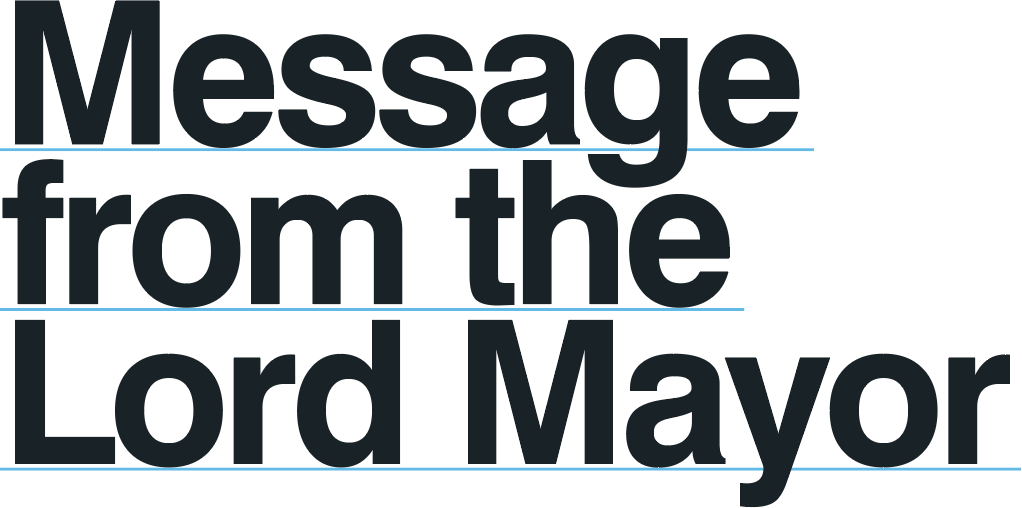 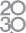 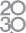 The City is powering. We have a strong financial position with no debt, and over the last 14 years the City’s economy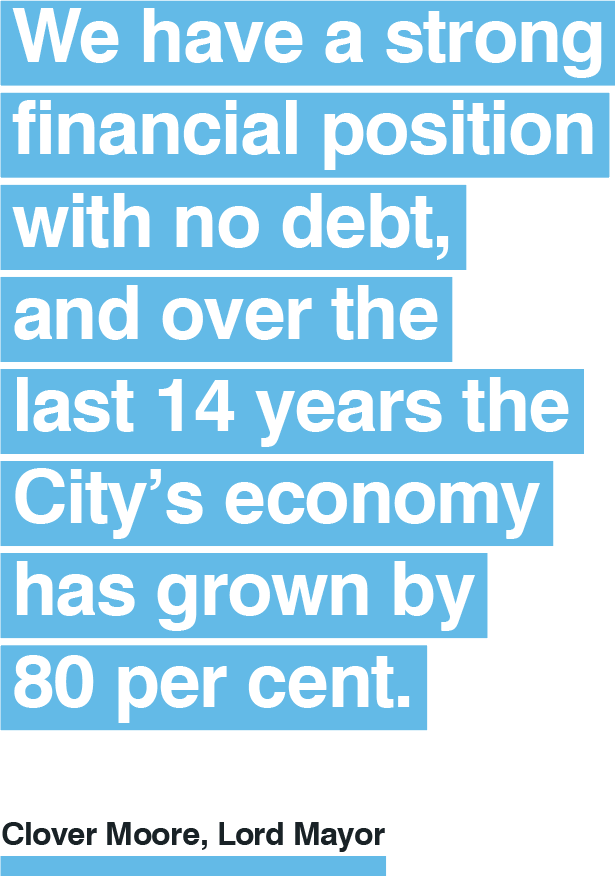 has grown by 80 per cent, or $50 billion. In that time, we’ve approved $26 billion worth of development – to meet housing and development targets imposed by the NSW Government – and there’s an unprecedented $30-40 billion investment in private development expected over the next decade.This strong financial position has enabled us to invest $1.3 billion in high quality infrastructure and community facilities since 2004, completing over 250 projects including new and upgraded parks, playgrounds, pools, libraries, theatres, childcare centres and community spaces. Among the many completed projects this year were the beautiful designed Foley Street Creative Spaces, the Juanita Nielsen Community Centre, and the East Sydney Community and Arts and Early Learning centres, already much-loved assets for the community. The Juanita Nielsen Community Centre and East Sydney Learning Centre received five NSW Architecture Awards, adding to the more than 130 design, sustainability and other awards the City has received since 2006, reflecting our commitment to design excellence.We are now in the largest capital works program in our history,a $1.7 billion budget for new projects and facilities over the next 10 years. In Green Square, residents can see their new state-of-the- art library and plaza taking shape, with constructionof the City of Sydney’s highly anticipated$47 million project now well underway. There are nine new parks being created in the fast growing area,which, with Harold Park, brings the total to 6.8 hectares of new open green space. Our approach has been to complete high quality infrastructure at the same time as development, not afterwards, so facilities are in place as new communities move in.Everyone in our city should have the opportunity to fulfil their potential, with access to functioning transport networks, genuinely affordable housing, a strong local economy and thriving cultural communities. This year, the City’s ongoing work for a more nuanced approach to our night time economy has resulted in a proposal to significantly overhaul our planning controls, to encourage an exciting, thriving and safe nightlife. This follows the City’s practical leadership on small bars, food trucks, upgraded taxi ranks and improved wayfinding, increased CCTV, live music action plan and late night ambassadors.We now have the world’s most comprehensive network of braille and tactile signs in place at all signalised pedestrian crossings in the City of Sydney area, making it safer and easier for people of all abilities to navigate our streets.While the signs are designed primarily for those who are blind and vision impaired,it will also make street location information easier to access for everyone.The City’s twice-yearly Homelessness Street Count on 21 February 2017 counted 433 people sleeping rough across the area and 489 people occupying hostel beds, demonstrating the need for more affordable housing and support.We are using every lever at our disposal to increase the supply of affordable housing. Over the past year, the City has helped finance the creation of 124 affordable housing units, as well as awarding$4.5 million in grants for housing projects,1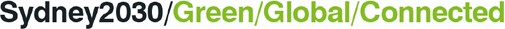 including $1.5 million to HammondCare for a subsidised residential aged care facility and $3 million for a youth focussedaffordable housing project in Chippendale.The rents are too high for many community organisations too, which is why our accommodationgrants program provides accommodation at zero or below-market rent for71 community organisations. This year, another four innovative community- driven organisations joined the program, to educate people on sustainable living, address men’s social and health issues,support feminist organisations and provide performance and rehearsal spaces for artists and performers.Even rabid climate change deniers now have to face reality the world is warming. In 2017/18, we are redoubling our efforts to build a more sustainable and resilient city, with a $924 million expenditure budget to reduce carbon emissions and waste, and increase water reuse and increase green space.We are trialing battery storage at one of our depots in partnership withTransgrid, installing co or tri-generation power in our pools, and starting a next wave of energy and water efficiency retrofits on our properties.The City’s commitment to increasing the urban tree canopy by 50 per cent is backed by $2.8 million this year for new street trees and in-road planting, while another $1.2 million will add 10,000 square metres of new and upgraded street and rain gardens.Our large scale water reuse project at Sydney Park harvests and treats up to 850 million litres of stormwaterfrom Newtown’s Munni Street catchment each year, which is used to irrigate the 44-hectare parkland and supply waterto a neighbouring depot, and it keeps being recognised with awards. In the past year, our water reuse work at Sydney Park and Green Square received significant prizes at the 2016 Sustainability Awards.To reach our ambitious environmental targets, we need to work together, and the City is partnering with our residents, businesses, councils and other levelsof government. This year, our Smart Green Business program delivered water efficiency and waste savings for 76 medium and large sized businesses across the accommodation and entertainment sector, saving 143 mega litres of potable water; 3,142 tonnes of CO2-e; and $622,883 per year – or an average of $8,000 per year in cost savings for these businesses.The CitySwitch national program’s contribution to improving performance within the commercial office sectorwas recognised with a prestigious C40 International Award for BuildingEnergy Efficiency. And broad engagement across metropolitan Sydney withmore than 600 representatives from governments, business and the community, is building into the first Resilient Sydney strategy.We will continue to fight the destructive WestConnex toll road project, further threats to Moore Park, impacts fromLight Rail, while advocating for much needed infrastructure and services from the State Government, such as schools and public transport for our growing communities.I’d like to thank our City staff, under the leadership of Monica Barone, who do such a fantastic job across the whole range of our activities.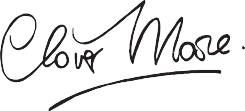 Clover MooreLord Mayor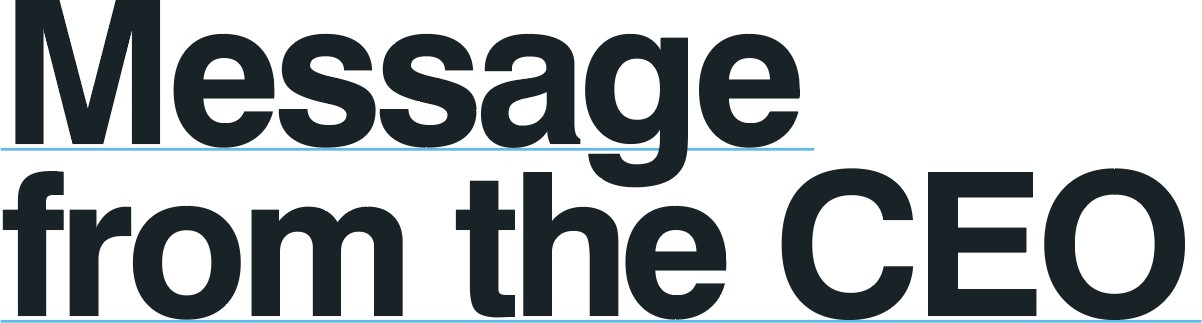 The City of Sydney is leading Sydney’s ‘100 Resilient Cities’ project, pioneered by the Rockefeller Foundation, geared towards developing strategies to help cities thrive as we face the challenges of the 21st century.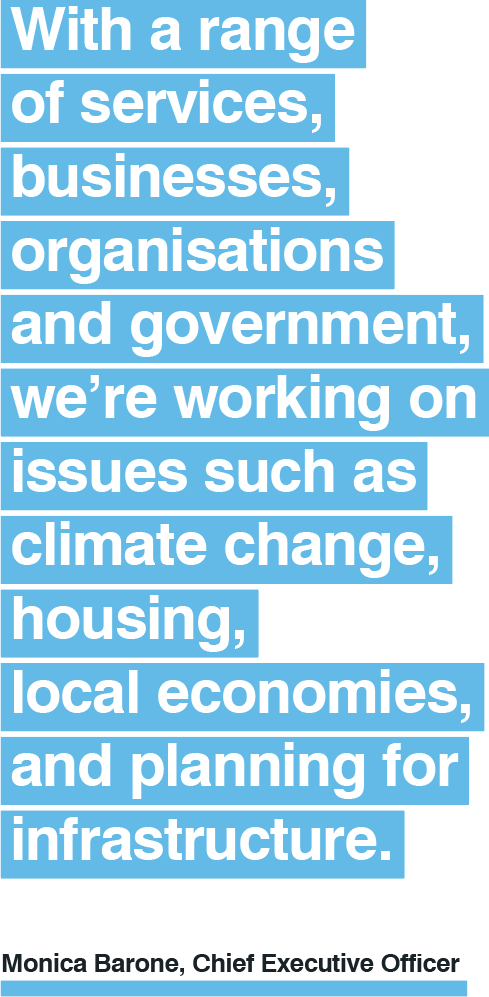 In 2016, the Resilient Sydney team conducted research to assess Sydney’s strengths, weaknesses and vulnerabilities. In 2017, community and stakeholder workshops informed the draft Resilient Sydney Strategy, currently under review and due to be finalised late 2017.Resilient Sydney is providing a platform for integrated thinking about our most important challenges, and mapping our collective way forward. It involves planning for environmental, social and economic change, for building infrastructure, for capitalising on digital advancement,and improving social cohesion.This means working with stakeholders from all levels of government and our communities, as well as ensuringwe think about resilience across our organisation. The City is already doing some important things well.We’re promoting active lifestyles and sustainable transport. We’re designing and building cycling connections, and cycling in the city is a convenient and healthy transport option for more Sydney residents than ever before. Bike riders can now get around with ease usingour updated cycling guide and map, or with our free personalised route- finding service.We’re also smarter and greener.The City continues to support owners to help overcome financial barriers to upgrade their buildings and reduce carbon emissions. In 2016–17, we recruited 82 medium and large sizedbusinesses to the ‘Smart Green Business’ program, which will save 143 mega litres of potable water, 3,142 tonnes of CO2-e and $622,883 each year. We continueto increase canopy cover. This year we planted 716 trees on the City streets, and gave away 1,200 free treesto City residents.We’re working in partnership. 2016–17 saw the City working with partners onResilient Sydney, the CitySwitch café series, CityTalks, social housing meetings and the net zero carbon by 2050 workshop. With a range of services, businesses, organisations and government, we’re working on issues such as climate change, housing, local economies, and planning for infrastructure.We’re leaving nothing to waste. Proposed new residential services include weekly kerbside electronic waste collections,a food waste collection trial, and clothing and textiles collections from apartment buildings. The Leave Nothing to Waste strategy, on public exhibition until August, will help us increase the amount of residential waste diverted from landfill from 69 to 90 per cent by 2030 in line with Sustainable Sydney 2030, which hasbeen updated this year to include stronger environmental targets, more action on critical social issues, and greater support for digital infrastructure.We’re supporting people. In 1957, we were the first council in NSW to introduce Meals on Wheels, and today – as this program marks its 60th anniversary – I feel proud this service continues to deliver tens of thousands of meals to older residents and people with disability across the City each year. Along with hot meals, our staff and volunteers provide people with a friendly face and an important sense of connection with the community.The diversity of activity undertaken by our staff to deliver for our community and the transition to a Resilient Sydney isbacked up by our workforce strategy, which promotes leveraging our common purpose, building an agile and skilled workforce and applying a digital mindset. We are ensuring our staff are resilient and able to work with our community to enhance their resilience.The 2016/17 Annual Report highlights the key achievements of the City over the last 12 months.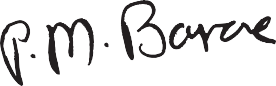 Monica BaroneChief Executive Officer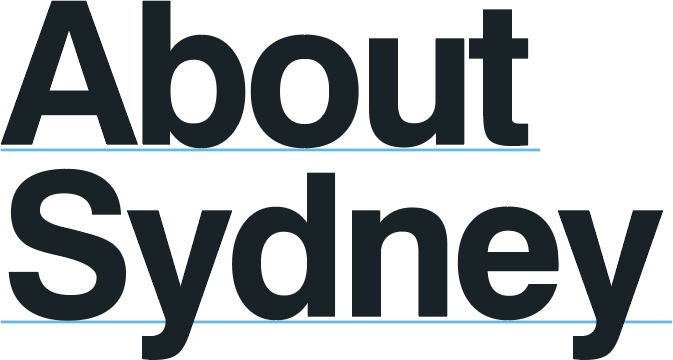 Defining Sydney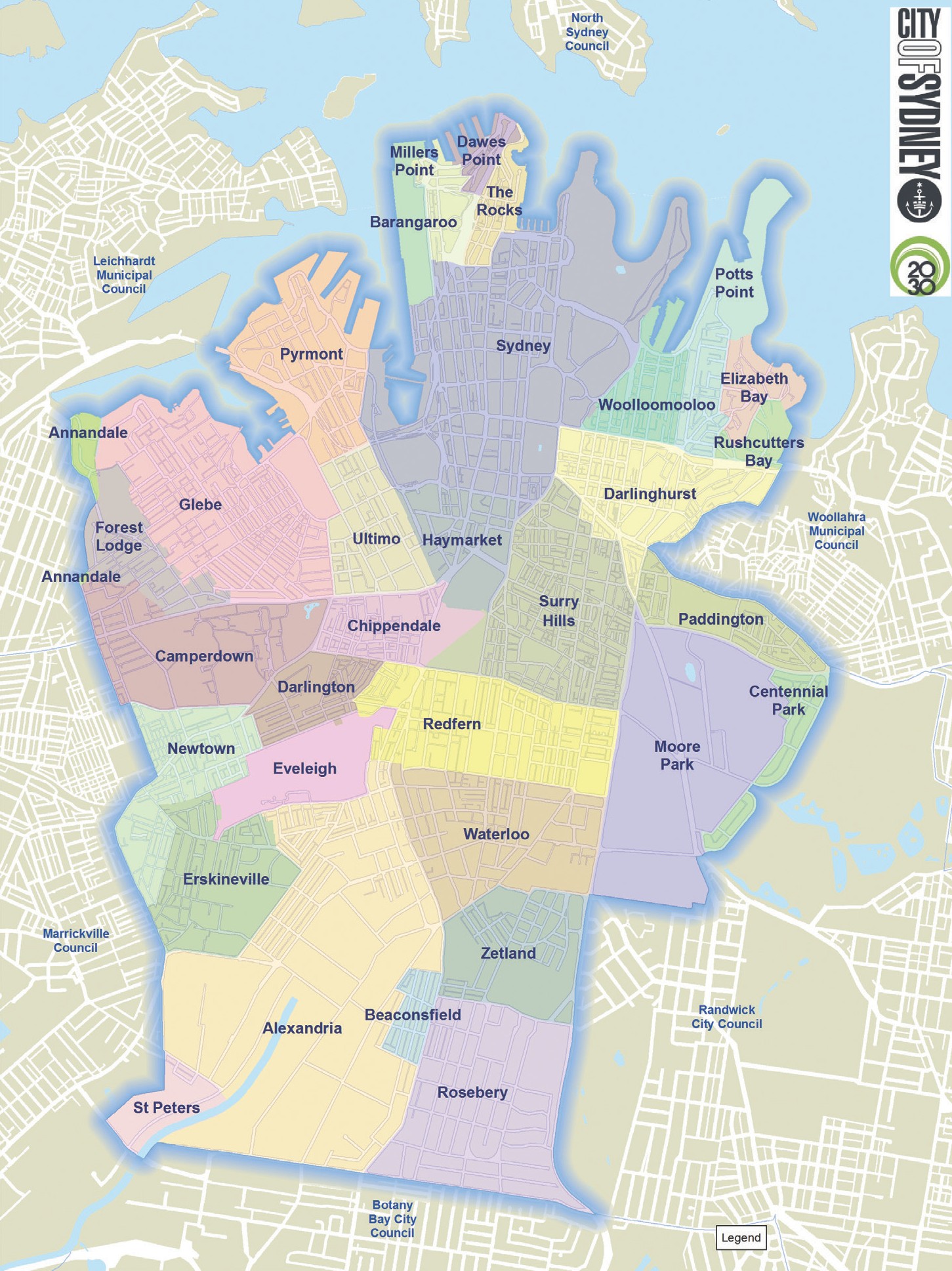 The City of Sydney (or the City) refers to the council as an organisation, responsible for the administration of the city.The Council refers to the elected Councillors of the City of Sydney.The city refers to the geographical area that is administered by the City of Sydney and its physical elements.The city centre encompasses the old Sydney ‘Central Business District’ and includes major civic functions, government offices, cultural and entertainment assets. It runs between Circular Quay and Central Station, and the Domain/Hyde Park and Darling Harbour.Central District, as defined by the Greater Sydney Commission, “is the powerhouse of Greater Sydney and a focal point for jobs, business and financial activity”. The City of Sydney is now within the Central District, which also includes the following local government areas: Bayside, Burwood, Canada Bay, Inner West, Randwick, Strathfield, Waverlyand Woollahra.Greater Sydney, or Metropolitan Sydney, extends from Wyong and Gosford inthe north to the Royal National Park in the south and follows the coastline in between. Towards the west, the region includes the Blue Mountains, Wollondilly and Hawkesbury. Greater Sydney covers 12,368 square kilometres.The areaThe City of Sydney local government area (LGA) covers 26.15 square kilometres.It covers the Sydney Harbour foreshore from Rushcutters Bay to Glebe and Annandale in the west, Sydney Park and Rosebery in the south, and Centennial Park and Paddington in the east.Within the LGA boundaries, waterways and some public areas are underthe executive control of various NSW Government agencies including:the Sydney Harbour Foreshore AuthorityTransport for NSWSydney Ports Corporationthe Centennial and Moore Park Trustthe Royal Botanic Garden and Domain TrustCommonwealth Department of DefenceUrbanGrowth NSW Development CorporationBarangaroo Delivery Authority.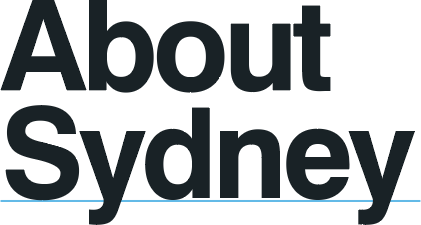 The economy1Sydney is the financial and business services hub of Australia. It also has a concentration of jobs within the multimedia and communications industries, tourism, hospitality and cultural industries.Based on industry mix and relative occupational wage levels it is estimated that economic activity (GDP) generated in the city in 2015/16 was approximately$118 billion, representing over seven per cent of the total national economy inAustralia, over 30 per cent of the Sydney metropolitan economy and over 20 per cent of the entire GDP for NSW.In 2012, there were over 21,500 separate business establishments located within the city. A large number of the top 500 companies in Australia are located in the city from the 41 per cent that are located in NSW alone.On an average weekday in 2012, 437,000 people worked in our local area22 per cent in the finance and financial services sector and nearly 18 per cent in professional and business services.City development2Our local area has over 35 million square metres of internal floor space. In 2012, around 47 per cent of internal floor space was devoted to businesses in advanced industries including the finance sector, professional and business services and tourism. Just over a quarter was dedicated to residential uses.On any given day, an estimated 615,000 day visitors and students come to the city to shop, be entertained or inspired, to learn, to visit friends and/or to conduct personal or corporate business.The city is home to over 60 per cent of metropolitan Sydney’s hotel rooms and over the past decade the number of visitors staying in city hotels has increased by 1 million arrivals. In 2016, our localarea saw 4.5 million hotel visitors with an estimated direct spend of over $6.5 billion.Visitor growth in recent times has largely been from Asia, particularly China, India and Korea.The residents3As at June 2016, the estimated resident population of the city was 224,211 people, representing around 4.5 per cent of Greater Sydney’s total population.The average population density within the city as at June 2016 is 8,384 per square kilometre.From 2006 to 2016, the city’s population increased by over 36 per cent. In contrast,Greater Sydney grew by 18 per cent while NSW grew by 15 per cent over the same period.In 2016, almost half of our residents were aged between 18 and 34 years. The median age of local residents was 32 years in contrast to 36 years for Greater Sydney.More than half of local residents in 2016 were born overseas, of which 36 per cent came from a country where English is not the first language. Over 40 per cent of local residents speak a language other than English at home. The dominantnon-English languages spoken at home are Mandarin, spoken by 11 per cent of residents, followed by Thai, with nearly 4 per cent, and Cantonese, with over3 per cent.Our local area is also home to one of Sydney’s largest communities of Aboriginal and Torres Strait Islander peoples.Sources: 2016 Australian Bureau of Statistics Census of Population and Housing, 2012 City of Sydney Floor Space and EmploymentSurvey,Tourist Accommodation, Australia (ABS Cat no. 8635.0), Regional Population Growth, Australia (ABS Cat no. 3218.0Ibid 3 Ibid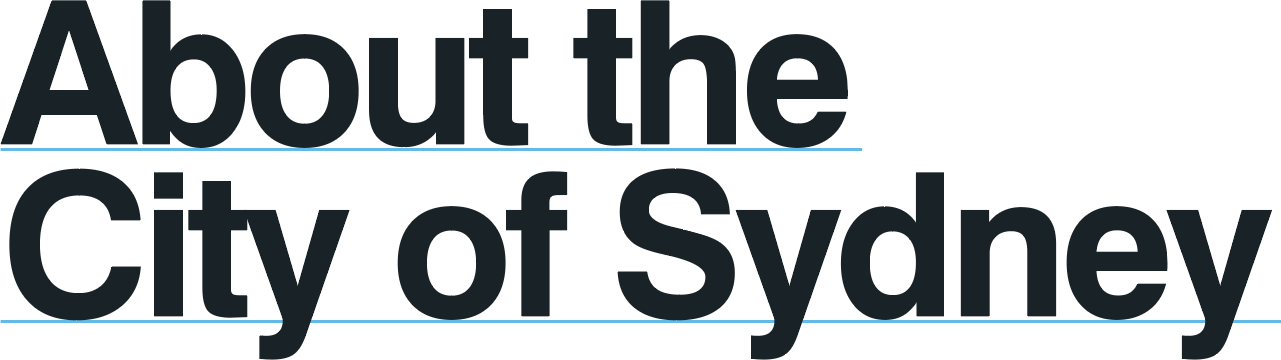 The City of Sydney – roles and responsibilitiesThe City of Sydney, as a local government organisation, is governed by the requirements of the Local Government Act (1993) and Regulation, the City of Sydney Act (1988) and other relevant legislative provisions.The Local Government Act includes the charter, which identifies the matters councils need to consider when carrying out their responsibilities.While following this charter, in reality councils have a range of roles – as aleader, service provider, regulator, advocate, facilitator and educator. Councils have a responsibility to formulate and pursue their community’s vision and ideas, provide civic leadership, deliverkey services and express local ideas and concerns about important issues to other levels of government.The following chart shows the City’s organisational structure and senior executive. The directors lead the provision of key services and delivery of programs and projects to achieve the community’s vision.There are services that all councils must provide, and some that councils can choose to make available. Many services are also provided by different state and federal agencies, such as public transport, hospitals, and education. There are new policy approaches that influence or direct the City’s responses, and legislation that affects the provision of current services.The City’s roles extend beyond the direct provision of services to advocating for an equitable allocation of resources from state and federal governments.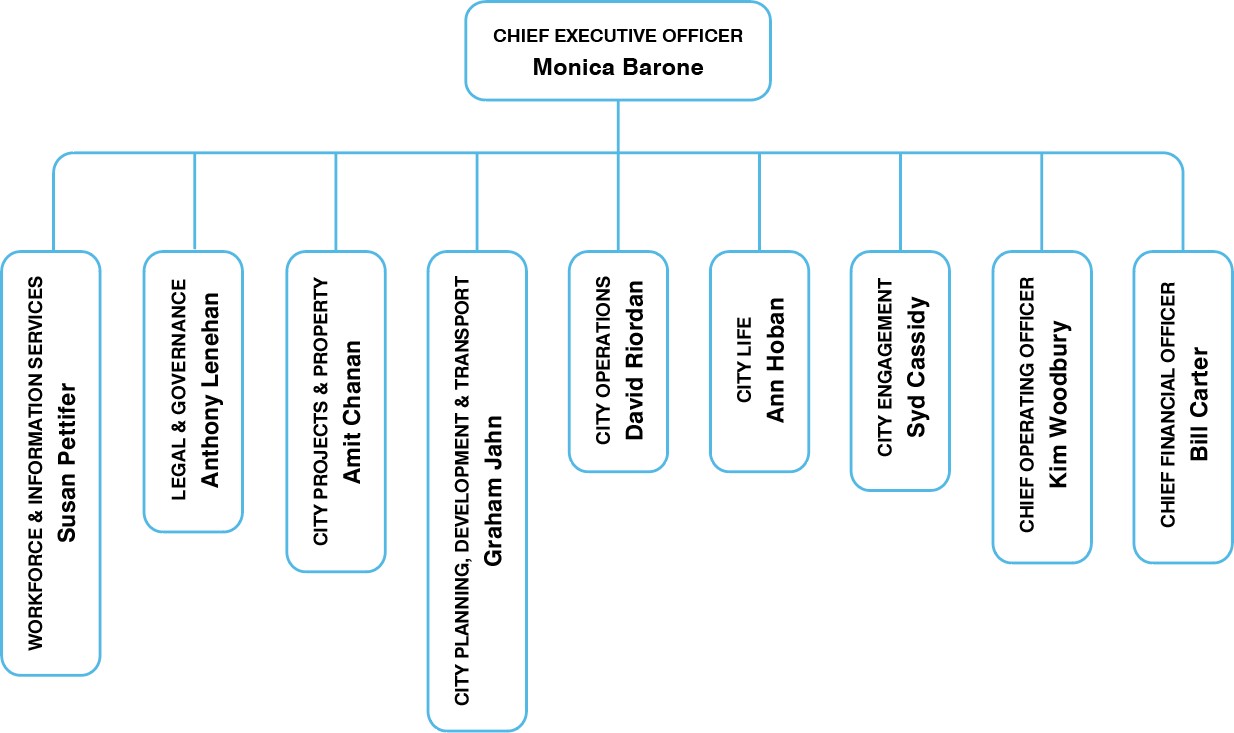 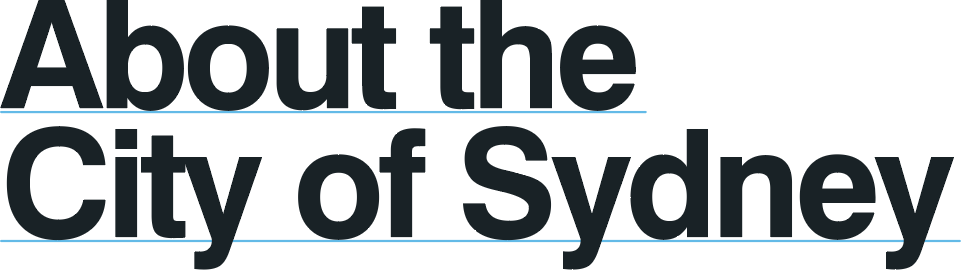 The integrated planning and reporting frameworkThe integrated planning and reporting framework for NSW local government councils was introduced by the NSW Government in 2009. These reforms of the Local Government Act 1993 replace the former management plan and social plan structures.The City of Sydney’s response to this statutory framework for planningand reporting is embodied in a suite of integrated planning documents, as shown below.An ongoing program to achieve a green, global, connected citySustainable Sydney 2030, as the community strategic plan, is an ongoing commitment by the City of Sydney to achieve the vision and targets set out for a green, global and connected city.Aligning our program and operationsThe City of Sydney’s four-year delivery program identifies the actions to deliver the long-term goals and outcomes specified under each strategic direction in Sustainable Sydney 2030. From thisprogram, the operational plan is derived as an annual instalment, which also includes the detailed budget and revenue policy.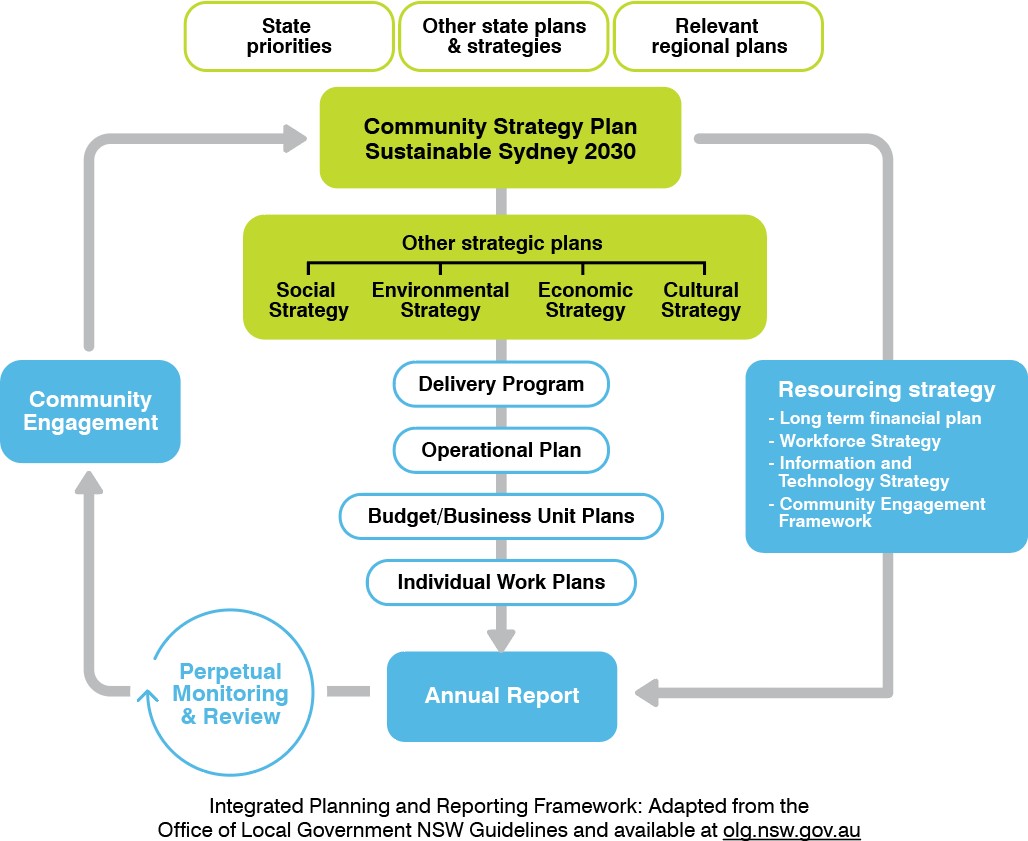 Resourcing the planTo support the community’s objectives expressed in Sustainable Sydney 2030,a long-term resourcing strategy is required as part of the integrated planning and reporting framework. This serves to both inform and test the aspirations expressed in the strategic plan and how the City’s share of the required actions mightbe achieved.The resourcing strategy includes four components:long-term financial planworkforce strategyasset management strategyinformation and technology strategic plan.Costs for the principal activities undertaken by the City of Sydney under Sustainable Sydney 2030, including the continued provision of current services at the appropriate levels necessary to meet the objectives of the community strategic plan, are brought together in the long-term financial plan. This provides a 10-year view of the costs and what can be funded by the City of Sydney.The City of Sydney’s workforce capacity to meet the objectives of the Sustainable Sydney 2030 and the broad challenges and responses to developing ourfuture workforce are outlined in the workforce strategy.Asset management is a critical area of local government responsibilities, governed by legislated standards.The status, needs and resourcing plan for each key asset area in the City’s care are shown through the Asset Management Strategy.The Information and Technology strategic plan establishes a roadmap to ensurethat ICT facilities, initiatives and resourcing are aligned with the strategic goals ofthe organisation.The plan provides a framework for the City’s business units to develop, upgrade and transform the nature and substance of services to clients and communities in order to deliver on Sustainable Sydney 2030 outcomes and targets.Monitoring progressMonitoring for a sustainable Sydneyis a multi-layered process. Sustainable Sydney 2030, as the community strategic plan, requires a monitoring report against broad sustainability indicators for the community and area as a whole.The delivery program and annual operational plan are monitored through half-yearly, annual and four-yearly performance reports and quarterly and yearly financial reports to Council.The City has also undertaken a major project to establish a comprehensive set of community wellbeing indicators that measure progress and trends across social, cultural, environmental, economic and democratic perspectives.In 2016 the City published a Community Wellbeing Indicators report, which addresses 88 indicators across four categories:1)healthy, safe and inclusive communities 2)culturally rich and vibrant communities 3)democratic and engaged communities 4)dynamic and resilient local economies.The community indicators report add a further dimension to monitoring and reporting on Sustainable Sydney 2030and to the evidence base for integrated planning and reporting.Strategic directions – Sustainable Sydney 20301Strategic direction 1 A globally competitive and innovative cityKeeping Sydney globally competitive is central to Sydney’s and Australia’s future. The City must focus on theglobal economy and sustained innovation to ensure continuing prosperity.Strategic direction 2A leading environmental performerThe City of Sydney has adopted ambitious greenhouse gas emission reduction targets and will work towards a sustainable future for the city’s use of water, energy and waste.Strategic direction 3 Integrated transport for a connected cityQuality transport will be a major driver to sustainability – the city must offera variety of effective and affordable transport options.Strategic direction 4A city for walking and cyclingA safe and attractive walking and cycling network linking the city’s streets, parks and open spaces.Strategic direction 5A lively and engaging city centreThe city centre’s international iconic status will be maintained and enriched with an inviting streetscape and vibrant public spaces.Strategic direction 6 Vibrant local communities and economiesBuilding communities and local economies by supporting diversity and innovation in the city’s villages.Strategic direction 7A cultural and creative cityA creative life where people can share traditions and lifestyles – celebrating Aboriginal and Torres Strait Islander culture, diversity and community.Strategic direction 8Housing for a diverse populationA wider range of housing so people who provide vital city services can afford to live in the city.Strategic direction 9 Sustainable development renewal and designHigh quality urban design will bring liveability and greater sustainability.Strategic direction 10 Implementation through effective governance and partnershipsPartnerships across government, business and community; leadershipin local, national and global city forums.1. Community Strategic Plan 2014, Delivery Program 2014 Revision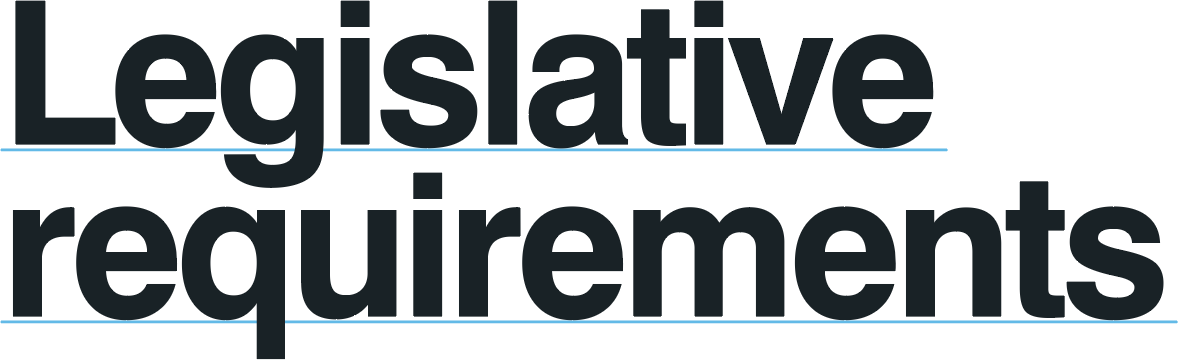 Local Government Act 1993 No.30s428 (1) Preparation of reportAn assessment of City’s performance for the year 2016/17 with respect to the objectives and targets in its delivery program is attached tothis report and is available onhttp://cityofsydney.nsw.gov.auS428 (2) Inclusion of end-of-term reportThe end-of-term report is not required to be developed in this reporting period. The previous end-of-term report wass428 (4) (a) Financial statementsThe City of Sydney’s audited financial reports for the 2016/17 financial year are attached to this report and available on http://cityofsydney.nsw.gov.au (see General Purpose Financial Statements, Special Purpose Financial Statements and Special Schedules).s428 (4) (b) Other informationThis report includes other information as per the Integrated Planning and Reporting Guidelines, the Local Government Act 1993 and other requirementsLocal Government (General) Regulation 2005 Part 5Clause 132 Rates and charges written offThe following rates and charges were written off during the year:Written off under s575 LGA 1993Mandatory pensioner ratesand charge reduction*	$691,691Written-off under s583 LGA 1993Current pensioner ratesand charges written-off	$2,601,158published in the 2015/16 reporting	s428 (5) Send to the Minister	 	period and is available athttp://cityofsydney.nsw.gov.aus428 (3) Preparation of reportThis annual report has been developed in accordance with the guidelines referred to in the Local Government Act 1993, s406 Integrated Planning and Reporting Guidelines and the Local Government (General) Regulation 2005, s217.An online version of the City of Sydney 2016/17 Annual Report has been provided to the Minister for Local Government.A copy of the annual report has been placed on http://cityofsydney.nsw.gov.au and a link provided to the Minister.s428 (A) State of the Environment ReportThe state of the environment report is not required to be developed in thisreporting period. The previous state of the environment report was published in the 2015/16 reporting period and is available at http://cityofsydney.nsw.gov.au$ 3,292,849Written off under s595 LGA 1993Postponed rates written off	$9,736Written off under s607 LGA 1993Rates doubtful debts written off	NilSmall balances written off	$4,126$13,862Total	$3,306,711*An amount of $380,430, representing 55 per cent of the mandatory pensioner reduction, is subsidised by theNSW government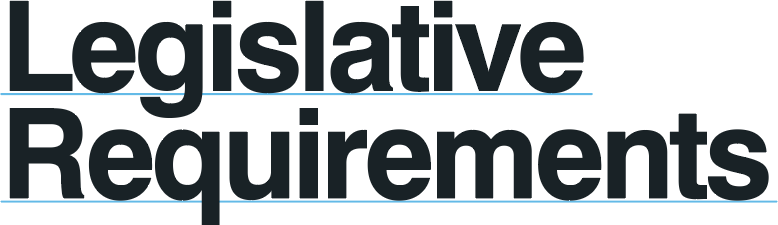 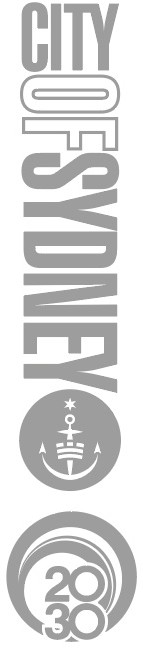 Clause 217 (1) (a) Overseas visitsDetails of overseas visits undertaken during the year by Councillors, council staff and other persons representing the City (including visits sponsored by other organisations) are below.Overseas travel undertaken by Councillors and officers representing the City in 2016/17Overseas travel undertaken by Councillors and officers representing the City in 2016/17 (continued)Overseas Travel Undertaken by Councillors representing Council in 2016/17In late November and early December 2016, the Lord Mayor, accompanied by the Chief Executive Officer and four staff members, travelled to Mexico City to attend the sixth biennial C40 Mayors Summit. The Summit brought togetherC40 Mayors from all over the world and hundreds of urban and sustainability leaders to advance urban solutionsto climate change and highlight the leadership role of cities in addressing climate change.The Carbon Neutral Cities Alliance, which is a collaboration of 20 international cities with substantial emissions reduction goals, and of which the City is a member, held a side event to coincide with the C40 Mayors’ Summit. The C40 Summit and associated Carbon Neutral Cities Alliance events provided a global forum to highlight the progress that cities are continuing to make on climate change through global action and global collaboration.While in Mexico, meetings were held with their Chief Resilience Officer and his staff, academics, officials from the environment department and an environmental NGO and there were productive exchangeson issues such as scaling up local water initiatives, public–private collaborations and urban park projects.After the C40 Mayors Summit, the Lord Mayor, the Chief Executive Officer and City staff also visited New Orleans for three days to learn about the city’s recent resilience planning activities. Meetings and site visits were held with the Mayor of New Orleans, senior resilience staff and an architect from a leading local firm. Site visits included inspectionsof decentralised water infrastructure, new social housing projects and active transport.The C40 covered most of the Lord Mayor’s travel costs and some costs for City staff, with the City meeting the remaining costs of flights, accommodation, meals and incidental expenses.Clause 217 (1) (a1) Payment of expenses and provision of facilities during the yearThe City of Sydney has in place a Councillors’ Expenses and Facilities Policy that governs the expenses paid and facilities provided to the Lord Mayor, Deputy Lord Mayor and Councillors in the discharge of their civic duties.In 2016/17, the cost of expenses incurred by and facilities provided to City Councillors was $3,387,368. This includes domestic travel expenses such as accommodation and registration feesfor seminars and conferences, as well as office administration such as postage, meals and refreshments. It also includes staff salaries and salary  oncosts totalling $3,149,613.Annual fees were paid to the Lord Mayor and Councillors as required by the Local Government Act 1993 and in accordance with the determination of the Local Government RemunerationTribunal. A fee was also paid to the Deputy Lord Mayor. The Lord Mayor’s annualfee, excluding the amount paid to the Deputy Lord Mayor, was $187,836.In 2016/17, the total amount paid in respect of Councillors’ fees and the Deputy Lord Mayor’s fee (but excluding the Lord Mayor’s fee) was $380,703.Details of particular categories of expenditure are as follows:The cost of the provision of dedicated office equipment allocated to Councillors on a personal basiswas $2,596.Telephone calls made by Councillors, including mobile telephones provided by the Council and from the landline telephones and facsimile services installed in Councillors’ homes totalled $21,694.The cost of the attendance of Councillors at conferences and seminars was $8,385.Expenditure on the training of Councillors and the provision of skill development for Councillors was $15,265.The cost of interstate visits undertaken by Councillors while representing Council, including the cost of transport, the cost of accommodation and other out- of-pocket travelling expenses was $7,143.The cost of overseas visits undertaken by Councillors while representing Council, including the cost of transport, the cost of accommodation and other out- of-pocket travelling expenses was $4,797.The expenses of any spouse, partner or other person who accompanieda Councillor in the performance of his or her civic functions, being expenses payable in accordance with guidelines for the payment of expenses and the provision offacilities for Mayors and Councillors for Local Councils in NSW prepared by the Director–General from time to time totalled $1,458.The expenses involved in the provision of care for a child, or an immediate family member of aCouncillor, to allow the Councillor to undertake his or her civic functions totalled $3,466.Note: for reporting purposes, certain expenditure items will appear in more than one category.Clause 217 (1) (a2) Major contractsThe following are all the contracts awarded by the City during the year 2016/17 (whether as a result of tender or otherwise), other than:employment contracts (that is, contracts of service but not contracts for services)contracts for less than $150,000 (including the name of the contractor and the nature of the goods or services supplied by the contractor and the total amount payable to the contractor under the contract).2016/17 contracts exceeding $150,000 including GST, not including employment contracts2016/17 contracts exceeding $150,000 including GST, not including employment contracts (continued)2016/17 contracts exceeding $150,000 including GST, not including employment contracts (continued)Note: Contracts awarded under a schedule of rates have no fixed lump sum amount with services provided as required within the approved budget for that service.2016/17 Organisations Providing Goods and Services Exceeding $150,0002016/17 Organisations Providing Goods and Services Exceeding $150,000 (continued)2016/17 Organisations Providing Goods and Services Exceeding $150,000 (continued)*Jobs awarded through State Government contract, LPA contract and SSROC contract.Note: The value of goods and services given is based on purchase orders / invoices listed for the 2016/17 financial year. The number of orders / invoices is given to indicate the number of jobs.Clause 217 (1) (a3) Legal proceedingsIn 2016/17, expenses incurred by the City of Sydney for legal proceedings taken by or against the council (including amounts, costs and expenses paid or received by way of out of court settlements, other than those the terms of which are not to be disclosed) were:amounts paid in respect of proceedings:$1,841,428costs received in respect of proceedings:$822,739amounts paid in out-of-court settlements:$82,628amounts received in out-of-court settlements:$58,437The following is a summary of the state of progress of each legal proceeding and (if it has been finalised) the result.EnforcementEnforcement proceedings include civil or criminal enforcement proceedings started by the City in the Land and Environment Court or Local Court. Generally, such proceedings will arise from a failureto obtain or comply with development approval or a failure to comply with an order issued by the City. Some examples include unauthorised worksor unauthorised uses of land or failure to comply with an order such as an order to upgrade fire safety. The City also initiates food safety prosecutions for unhealthy food premises.Appeals against orders issued by CouncilWhen the City issues an order or other regulatory notice it may be challenged in the Land and Environment Court by the recipient. In 2016/17, seven ordersissued by the City were the subject of  new appeals to the Land and Environment Court. Eight appeals were resolved in 2016/17. Of these five were discontinued, two appeals were upheld by modifying the order and one was settled by consent orders. One appeal was yet to be  finalised at the end of 2016/17.One appeal was started for a direction under legislation about swimming pools. The matter was settled following a conciliation conference.Civil enforcement proceedingsIn 2016/17, the City started three civil enforcement proceedings in the Land and Environment Court seeking to either enforce a City order or obtain an order from the court requiring compliance withlegislation. In two matters the proceedings were discontinued by the City after compliance was achieved. Four matters were resolved with the parties entering into consent orders. There were no matters outstanding at the end of the financial year. No civil enforcement proceedings were dismissed by the court.Criminal enforcement proceedingsIn 2016/17 the City finalised one criminal prosecution in the Land and Environment Court which had been commenced in the previous year. The defendant was convicted and fined.In 2016/17, the City was involved in 34 prosecutions in the Local Court as follows:27 prosecutions related to breaches of the Food Standards CodeOne prosecution related to obstruction of an authorised officer under the Food Act 2003Two prosecutions related to unauthorised worksTwo prosecutions related to unauthorised use, andTwo prosecutions related to breaches of Fire Safety Orders.In 28 of these prosecutions, the court found the offence proven. Three matters were withdrawn by the City. Four matters were still outstanding at the end of 2016/17.Enforcement of penalty noticesIf the recipient of a penalty notice issued by a City officer elects to dispute the matter in the court, proceedings will be started in the Local Court in the City’s name by the NSW State Debt Recovery Office and the City will be informed. For fines other than parking penalty notices, the City’s Legal Services unit will review the penalty notice and if it appears to have been issued correctly, will continue the proceedings. If the penalty notice does not appear correct, the City will withdraw the proceedings. Local Court parking cases are dealt with by the Police Prosecutors except in exceptional circumstances and are not included in this report. In this financial year the City was involved in one court elected penalty notice relating to a parking infringement issued to a police officer. The matter was dismissed.In 2016/17, the City was involved in18 cases where the recipient of a penalty notice (not parking) disputed the offence. The City withdrew four cases, with the court finding the offence proven in 10 cases. There were no cases dismissed by the Local Court and four cases to be finalised at the end of 2016/17.There were two appeals in 2016/17 to the Land and Environment Court as to the severity of the penalty imposed in the Local Court for penalty notice matters. Both appeals were upheld. There was one appeal about the decision made in the Local Court. That appeal was dismissed.PlanningPlanning determinations of the City may be the subject of an appeal to the Land and Environment Court. Planning appeals arise from either a refusal (or deemed refusal) of consent by the City for a desired use or works at premises, or an appeal against conditions imposed on applicants as part of a development approval.In 2016/17, 52 planning appeals were lodged in the Land and Environment Court against the City. There were 58 appeals finalised during the year:nine appeals upheld by the court in favour of the applicant on amended plans and conditions (five ofwhich were by way of a consent orders hearing)26 appeals were resolved by a s34 agreement on amended plans or amended conditions11 appeals were discontinued by the applicants10 appeals were dismissed in favour of the Citytwo appeals were upheld with no amendments made to the applications.There were 27 planning appeals yet to be finalised at the end of 2016/17.If a party is dissatisfied with the outcome of a planning appeal it has a limited right of appeal to a Judge of the Land and Environment Court under s56A of the Land and Environment Court Act 1979.In 2016/17, the City was a party in one s56A appeals, one of which was resolved in favour of the applicant.In 2016/17 one appeal was commenced against the City’s decision to refuse a permit to remove trees. The matter was ongoing at the end of the year. One appeal was lodged against the City’s refusalto issue an exemption under legislation relating to swimming pools. The matter was ongoing at the end of 2016/17.In 2016/17 one appeal was commenced against the City’s refusal to issue a building certificate. One appeal was upheld on the basis that a certificate would be issued if works were undertaken. One application was determined by refusal. There was one matter not yet finalised at the end of the financial year.Other proceedingsSupreme Court and Court of AppealSupreme Court proceedings can be brought by or against the City in a range of circumstances, such as contract disputes or negligence claims. In 2016/17, the City was engaged in one matter about a contract dispute. The matter is notyet finalised.NSW Civil Administrative TribunalIn 2016/17, one matter was commenced where the decision of the City to refuse access to documents and information pursuant to the Government Information (Public Access) Act 2009 was challenged by an applicant. Two matters were resolved in 2016/17, in one matter the appeal was resolved in the City’s favour and the other matter was discontinued.Representations at coronial inquiries or inquestsThe City’s lawyers represent the City where a coronial inquiry or inquest is held into a death in the local government area and the City’s regulatory or planning functions may be of interest to the coroner (for example if the person died due to a fault in the building or in a fire) or if the City is otherwise involved in the matter. In 2016/17, the City was involved in assisting (without being a party to)one coronial inquiry.Rates appealsA total of seven appeals against the City’s decision about applications to recategorise land for ratings purposes under the Local Government Act 1993 were filed in 2016/17. The matters were not yet finalised at the end of 2016/17.Compulsory acquisition proceedingsThe City started two matters in the Land and Environment Court challenging the amount of compensation offered to it for the compulsory acquisition of the City’s land. The matters were not yet finalised at the end of 2016/17.Contempt of courtThe City commenced one contempt of court matter in the Land and Environment Court relating to a failure to complywith consent orders to undertake works required by a fire order. The matter was ongoing at the end of 2016/17.Judicial reviewOne judicial review appeal to the Land and Environment Court was commenced in 2016/17, in which the applicant challenged the validity of a development consent issued by the City. The matter was discontinued by the applicant.Rates recoveryIn 2016/17, the City was involved in 537 cases where action was taken to pursue recovery of outstanding ratesby the commencement of proceedings. Of these, 363 cases were resolved either pre-judgment or by judgment being entered in favour of the City. 174 cases remain to be finalised.Public liability claimsIn 2016/17 there were 25 matters where a claimant commenced proceedings against the City alleging negligence and seeking compensation for property damage or personal injury. Of these, thirteen matters were resolved. Seven of the resolved matters were settled in favour of the City and six matters were resolved after the claimant discontinued the proceedings.There are 12 cases yet to be finalised.Clause 217 (1) (a4) Work on private landNo work carried out on private land in 2016/17.Clause 217 (1) (a5) GrantsThe total amount contributed or otherwise granted by the City in 2016/17 under section s356 of the Act is as follows:Grants 2016/17 – cash summary and value in-kindCommunity Services Grants$766,197	$54,800Cultural and Creative Grants and SponsorshipCultural and Creative Grants and Sponsorship (continued)$1,092,500	$43,016Environmental performance – innovation grantEnvironmental performance – ratings and assessment grantEnvironmental performance – building operations grantMatching grant programMatching grant program (continued)Matching grant program (continued)Matching Grant Program (continued)The Returned Services League Of Australia2017 Indigenous veterans' commemoration service$5,500Youth Food Movement Australia Ltd.	The Cookluck Club	$10,000$475,612	$29,697Village business grantQuick Response Business improvement grant (shopfront)Festival and Events SponsorshipFestival and Events Sponsorship (continued)Festival and Events Sponsorship (continued)Festival and Events Sponsorship (continued)Commercial Creative and Business Events SponsorshipKnowledge Exchange SponsorshipKnowledge Exchange Sponsorship (continued)$486,100	$45,350Venue support grants and sponsorship (community venues)Venue support grants and sponsorship (community venues) (continued)Venue support grants and sponsorship (community venues) (continued)Venue support grants and sponsorship (landmark venues)Venue support grants and sponsorship (landmark venues) (continued)Street banner sponsorshipAccommodation grants - Total value of all approved grants used in 2016/17Accommodation grants - Total value of all approved grants used in 2016/17 (continued)Accommodation grants - Total value of all approved grants used in 2016/17 (continued)Grants approved in previous years and with 2016/17 financial year commitmentsGrants approved in previous years and with 2016/17 financial year commitments (continued)Grants approved in previous years and with 2016/17 financial year commitments (continued)$4,923,776	$1,043,698Outside grantMulti-year grants approved in previous years with 2016/2017 financial year commitmentsOutside grant programGrants approved in 2016/17 with 2016/17 financial year commitmentsOutside grant programMulti-year grants approved in 2016/2017 with 2016/2017 and future financial year commitmentsClause 217 (1) (a6) External bodiesDuring the year 2016/17 there wereno external bodies exercising functions delegated by the City.Clause 217 (1) (a7) Partnerships, cooperatives and joint venturesThe City held no decision-making controlling interest in any corporation, partnership, trust, joint venture, syndicate or other body during the financial year 2016/17.Clause 217 (1) (a8) Partnerships, cooperatives and joint venturesIn 2016/17, the City participated in the following corporations, partnerships, trusts, joint ventures, syndicates or other bodies:Regional Waste Strategy GroupThe City has agreed, via an MOU, to work with the Southern Sydney Regional Organisation of Councils (SSROC),and 16 of its participating councils to develop a regional waste strategy and implementation actions. The strategy identifies potential regional solutions for improving recycling rates, diverting waste from landfill, illegal waste dumping and litter. The City has played a lead role to inform and educate waste managerson the technologies, benefits and barriers of energy from waste solutions. The establishment of the strategy has been financed from NSW Government Waste Less Recycle More Fund. The development of this strategy and action plan is an important step toward gaining future funding from the state government to address regional waste issues.Sydney Harbour estuary process studyThis study is the next step of the development of a coordinated, catchment- wide coastal zone management Plan seeking to address the ongoing healthof the iconic Sydney Harbour and its catchment. The study follows the successful completion in 2015 of thewater quality improvement plan and the coastal zone management plan scoping study for Sydney Harbour. The coastal zone management plan encompassesthe whole catchment as well as the harbour and will provide a coordinated management framework for the 28 local councils (including the City of Sydney), 11 state government agencies and two Commonwealth government agencies. The City will receive grant funding by the New South Wales Office of Environment and Heritage and has engaged Greater Sydney Local Land Services to lead the study over 2016/17 and 2017/18.Local Water Solutions ForumThe Local Water Solutions Forum was previously known as the Decentralised Recycled Water Working Group. It was established in 2008 by Sydney Water with private industry partners to facilitate information sharing and improved understanding of industry needs for decentralised systems and the future impacts on the operations of a water utility as a result of wider application of these schemes. The group successfully provided a safe space for a solution- focused interface between the incumbent public utility and the emerging private local water industry.In the intervening years, a viable private industry has emerged, many technical operational interface issues have been resolved, and membership of the group has broadened to include other key stakeholders.The Food Regulation PartnershipThe City has a partnership with the NSW Food Authority.The partnership’s objectives are:Safer food for consumers – reduce the impact of foodborne illness caused by the retail food sector;Strengthen the food safety response capacity of NSW Government and local government agenciesBetter use of local and state government resources, including avoiding duplication of food regulation services.These types of partnerships will maintain consistencies in food regulation across NSW, require increased levels of reporting and provide training for staff monitoring and enforcing food safety.Low Carbon Living Cooperative Research Centre (CRC)The City has a partnership with the University of New South Wales (UNSW) and other participants to establish the Low Carbon Living Cooperative Research Centre. This is subject to funding froma Cooperative Research Centre grant.Participating in this program will provide valuable research funding thatcan be applied to investigate the positive contribution green roofs can make to the City’s urban environment.Participation will also improve theCity’s ability to engage with the property industry and the NSW Government on green roof issues.Design for Cities Cooperative Research Centre (CRC)The City has a partnership with the University of Technology Sydney (UTS) and other participants to establish the Design for Cities Cooperative Research Centre. This is subject to funding from a Cooperative Research Centre grant.The research will focus on two major areas: the knowledge and information economy, and design and placemaking.Participating in the program will provide valuable research that can be applied to the City’s ongoing policy and urban management work. It is also likely to improve the City’s ability to engage with the federal government on city- focused issues.CRC for Water Sensitive CitiesCRC for Water Sensitive Cities is anine year research program led by CRC for Water Sensitive Cities in collaboration with over 70 research, industry and government partners. The programaims to deliver socio-technical urban water management solutions, education and training programs, and industry engagement to make towns and cities water sensitive.The City of Sydney is part of a regional Sydney Metropolitan Consortium of interested councils and NSW Government agencies, coordinated by the Greater Sydney Local Land Services. The consortium is a member of CRC forWater Sensitive Cities.The consortium members are:Member councils: Blacktown City Council, Fairfield City Council, Hornsby Shire Council, City of Sydney, Kur-ring-gai Council, City of Newcastle,Strathfield Municipal Council and Northern Beaches (formerly Warringah Council)Member agencies: NSW Department of Planning, NSW Metropolitan Water DirectorateLead agency: Greater Sydney Local Land ServicesUniversity of New South Wales Faculty of Built Environment (UNSW)In April 2010 the City and the UNSW Faculty of Built Environment entered into a memorandum of understanding to establish the ‘Urban Research Board’where the City and UNSW can explore and develop teaching and research ideas and projects based on the built environmentof the city. The collaboration is intended to integrate activity involving the design professions, construction, and property development and information technology.CBD and south east light rail projectThe City has also signed an agreement with Transport for NSW setting out the high standards the new light rail project will have to meet throughout the local government area. The agreement sets out a range of binding conditions, including high design standards for paving, lighting, trees, smartpoles, street furniture and light rail stops and a new park on the Olivia Gardens site. The major infrastructure project is being delivered by the NSW Government. The City of Sydney is contributing $220 million towards thelight rail project, including funding the transformation of George Street and the improvement of surrounding laneways.Wentworth Park Sporting Complex TrustThe City is a member of the Wentworth Park Sporting Complex Trust whichis made up of representatives of the Department of Lands, Department of Racing and Gaming, GreyhoundRacing NSW, the Greyhound Breeders, Owners and Trainers Association, the local community and the City. The trustmakes decisions on the managementand operation of the sporting complex and its relationship to the adjoining residents and parkland. Projects delivered by the trust include the upgrade of Wattle Street, improved change rooms for the sports fields and opening the light rail viaduct arches. The City is also working with the trust on northern boundary improvements between the park and the sporting complex, and improved public access through the sporting complex.Chief Operations Office owners consent deed with FrasersThe City has established a cooperative deed of agreement with Frasers Property for developing the former Carlton and United Brewery, Chippendale. The key components of the agreement, and the relative voluntary planning agreement with the Minister for Planning, include commitment to precinct water and energy saving programs, City ownership of primary roads, an increase in the contribution for the community facilities, the option of monetary contributions to the City for road crossings, City approval of management plans, a fast-tracked completion date for a public park and extended maintenance periods for City- owned roads.International city-to-city memorandum of understandingThere are a number of city-to-city memorandum of understanding (MOU) documents to develop cooperative relations on areas of interest. More recently on 16 June 2017, an international MOU was signed between Chengdu, China and Sydney, Australia for a partnership on sustainable development.Previous international MOUs include:1968: International Memorandum of Understanding – San Francisco to strengthen civic, cultural, business, trade, tourism and sporting ties.1980: International Memorandum of Understanding – Nagoya as a sister city relationship.1983: International Memorandum of Understanding – Wellington focused on trade and business matters.1984: International Memorandum of Understanding – Portsmouth to develop and perpetuate economic, trading, cultural, educational and sporting links.1993: International Memorandum of Understanding – Tuscan city of Florence as a sister city.1998: International Memorandum of Understanding – Paris as a friendship city2000: International Memorandum of Understanding – Berlin as a friendship city2000: International Memorandum of Understanding – Athens as a friendship city2002: International Memorandum of Understanding – Dublin as a friendship cityMay 2009: International Memorandum of Understanding – Seoul on cooperation and furthering mutual areas of interest around climate change and sustainabilityFebruary 2010: International Memorandum of Understanding – Chongqing on friendly cooperation.February 2011: International Memorandum of Understanding – Hubei on friendly cooperationMay 2014: International Memorandum of Understanding – Guangzhouon strengthening exchanges and cooperation, since the establishment of sister city relations in 1996May 2014: International Memorandum of Understanding – Wuhan as a friendship cityBetter Buildings PartnershipThe Better Buildings Partnership is a collaboration of a number of Sydney’s leading public, private and institutional landlords. The partnership aims to improve the sustainability performance of existing commercial and public sector buildings across Sydney’s local government area.The partnership will deliver resources and tools to tackle the challenges facing the commercial property sector and help Sydney become one of the world’s topsustainable cities. The founding membersare: AMP Capital Investors, Brookfield Office Properties Australia, Charter Hall, the City of Sydney, Colonial First State, DEXUS Property Group, Frasers Property, the GPT Group, Investa Property Group, Lendlease, Mirvac, Stockland, the University of Sydney, and the Universityof Technology, Sydney.CitySwitch Green Office – National Steering CommitteeThe CitySwitch Green Office national program is a collaboration of leading cities and local councils and other partnersin Australia to deliver the CitySwitch program. The program supports office-based businesses committed to improving their energy efficiency with help and assistance to deliver energy and cost savings and to improve their overall environmental performance.The current term of the collaboration is from 1 July 2015 to 30 June 2018. The program is governed through a National Steering Committee managed by the City of Sydney that includes: North Sydney Council, Willoughby City Council, Cityof Melbourne, City of Perth, City of Adelaide and the Office of Environment and Heritage.Green Living Centre MOU with Marrickville CouncilThe Green Living Centre is a sustainability ‘drop-in’ information and education hubat 218 King Street, Newtown.The centre is a partnership between the City of Sydney and Inner West (formerly Marrickville) Council commitment to support sustainability in the Newtown precinct. Its current term of funding completes in June 2017. The centre’s core vision is: “A community that is committed to low carbon living and onethat is reducing its environmental footprint in line with a 70 per cent reduction in carbon emissions by 2030”. This aligns strongly with the Sustainable Sydney 2030 targets. The Green Living Centre provides campaigns and programs to raise awareness of low carbon livingand provide the community with tools to reduce their carbon footprint.Cooks River AllianceThe City of Sydney is a founding member of the Cooks River Alliance, established in 2011. The alliance is in its second three-year term due toend mid-2017. Other member councils include Ashfield, Bankstown, Canterbury, Hurstville, Marrickville, Rockdale and Strathfield. The alliance’s purpose is to use the combined resources, experience, knowledge and skills within member councils and the community to address the complex environmental problemsof the Cooks River. The Cooks River has been severely altered, polluted and degraded over time and untilrecently there was no long-term regional coordinating body focused on councils implementing catchment-wide, on- ground improvements and education.The Cooks River Alliance was formed to build on historical council collaborations, including the Cooks River foreshore working group and the Cooks River sustainability initiative.Lord Mayor and NSW Minister for the Environment MOUThe Lord Mayor and NSW Minister for the Environment signed an MOU in October 2014 to deliver improved environmental outcomes within the City of Sydney.Under the MOU, City of Sydney, NSW Office of Environment and Heritage, Environmental Protection Authority and NSW Planning and Environment are undertaking collaborative projects spanning residential planning codes,advanced waste treatment, environmental upgrade agreements and actions aligned with the City’s residential apartments’ sustainability plan.C40 Private Sector Buildings Energy Efficiency network co-leadership with Tokyo metropolitan governmentIn May 2014, the City accepted an invitation to serve as a co-leader, with the Tokyo metropolitan government, of the C40 Private Sector Buildings Energy Efficiency network. This network is oneof the largest and most established within C40, with around 15 cities from Europe, North America, Latin America, Oceania and East Asia actively participating.Co-leadership of the network provides a connection for our City stakeholders to global networks and enables the City to consult and develop best practice policy, programs and services throughconnections with staff in other megacities.Environmental upgrade agreementsThe City is partnering with a range of state and federal government agencies, local government organisations,industry peak bodies and financial institutions to administer the service and to address market based issues to improve uptake of these agreements.Organisations include: NSW Office of Environment and Heritage, Eureka Funds management, National Australia Bank, Australia and New Zealand Banking Corporation, Clean Energy Finance Corporation, North Sydney Council, Parramatta City Council, Lake Macquarie Council, Newcastle City Council and the Property Council of Australia.Protocol for support for rough sleepers in an emergencyIn June 2015, the City entered into a protocol with the Department ofFamily and Community Services. This coordinates provision of accommodation and other services for rough sleepers in the City of Sydney local government area in emergencies such as extreme weather (heat/storms) or an emergency evacuation of the Sydney central business district.Public housing MOU (Housing NSW)The City of Sydney and Housing NSW signed an MOU in August 2009 to work together with residents and the community to significantly improve the amenity, safety, health and wellbeing of people living in and around public housing areas. Staff from the two organisations meet monthly to discuss and resolve issues of interest to public housing residents and their local communities.These have included bed bugs, cleansing, safety, pet education, recycling, community events, the Camperdown Project (Common Ground), cycle paths and urban planning for Woolloomooloo.Residential apartment sustainability reference groupThe City has had a residential apartments sustainability reference group since2011. Its purpose is to achieve better environmental outcomes in new and existing apartment buildings in line with the Residential Apartments Sustainability Plan. Organisations represented include government (Office of Environment and Heritage, Fair Trading and Departmentof Planning), industry (Ausgrid, Jemena, Sydney Water, Green Building Council of Australia, Facilities Management Australia) and community stakeholders (Strata Community Australia, Owners Corporation Network, Green Strata).Commercial building disclosure forumThe commercial building disclosure program uses the commercial building disclosure forum for stakeholder consultation. The forum is chaired bythe federal government and the members of include: National Australian Built Environment Rating System (NABERS); Green Building Council of Australia; Piper Alderman; Property Council of Australia; Facility Management Association of Australia; Walker EcoStrategies; Australian Property Institute; Chartered Instituteof Building Services; Energy Efficiency Council and the City of Sydney.Mid-tier working groupThe federal government organises a working group to explore options to further engage and encourage building owners to upgrade their energy efficiency. The mid-tier working group members include: National Australian Built Environment Rating System (NABERS); Green Building Council of Australia; AIRHA, Sustainability Victoria, Melbourne City Council, Climate Works, Property Council of Australia; Facility Management Association of Australia and theEnergy Efficiency Council.City Recital HallCity Recital Hall opened in 1999 as a purpose built chamber music venue with a capacity of 1,246. It is the only such venue in Sydney, serving companies such as Musica Viva Australia, Australian Chamber Orchestra, Sydney Symphony Orchestra, Pinchgut Opera and Australian Brandenburg Orchestra.In March 2015, the City endorsed the establishment of not-for-profitorganisation, City Recital Hall Limited, to be constituted as a public company. The City established a governance structure, a company constitution, appointed company directors and established the City Recital Hall Limited Board. The City and City Recital Hall Limited have entered into a four yearfunding agreement and also entered into a sublease expiring in 2020.The City has a representative who will participate on the Risk and AuditCommittee of City Recital Hall Limited until the company is well established.Sydney Writers’ FestivalHistorically, the City has played an important role in supporting the festival. For many years the City has provided cash sponsorship assistance to Sydney Writers’ Festival and has consistently championed the event as well as engaged in unique co-branding opportunities as part of the sponsorship. Sydney Writers’ Festival events are a unique opportunity to showcase how the city centre can be usedas a space for cultural and creative activity.The City holds an observational role on the board of the Sydney Writers’Festival Limited (SWF Limited). This role represents the Lord Mayor on behalfof Council.Monthly board meeting agenda and papers are received and meetings are attended.In addition, the City holds a position on the SWF Limited Board Nominations Committee.This committee is convened by the Chair of SWF Limited as required whennew board members are being considered and selected.International memorandum of understanding – Guangzhou LibraryA memorandum of understanding was signed to establish a sister relationship between the Guangzhou Library and the City of Sydney Library. The agreement is to engage in a mutual exchange of knowledge, and cooperate on matters of common interest that will contribute to the development of best practices in libraries. It also supports interactions based on literacy and cultural activities where relevant.The City of Sydney and the University of Sydney signed a memorandum ofunderstanding to establish a collaborative and visible partnership around areasof shared interest. This includes a commitment to a sustainable, globally- connected Sydney with vibrant, diverse precincts of liveable, learning and strong communities in which each person can realise his or her potential, whatever their social or cultural background.University of Sydney and the University of Technology MOUsThe City has memorandums of understanding established with two major universities in the local government area being the University of Sydney and the University of Technology, Sydney.These are intended to align the objectives of Sustainable Sydney 2030 with the strategic directions of each institution.This establishes a collaborative and visible partnership around areas of shared interest, including the commitment to a sustainable, globally-connected Sydney with vibrant, diverse precincts of liveable, learning and strong communities inwhich each person can realise their potential, whatever their social or cultural background.The agreements focus on project and research partnerships; professional development opportunities; student learning opportunities; sustainability partnerships; data exploration; and city and urban planning.High-level steering committees consisting of the City of Sydney and university representatives develop annual programs of projects based on priority areas of mutual interest. Coordination is initially managed through the City and task groups on a project-by-project basis.Resilient Sydney, part of the100 Resilient Cities Network pioneered by the Rockefeller FoundationIn 2015, Sydney was competitively selected to join the global 100 Resilient Cities (100RC) Network. 100RC was pioneered by the Rockefeller Foundation to help cities become more resilient to the social, economic and physical challenges and disruptions of the 21st century.The program offers seed funding, tools and support to cities to engage community and stakeholders in a Resilience Strategyfor metropolitan Sydney. The strategy defines and describes key current and future community risks and priorities for the metropolitan city. A steering committee was established in early 2016 with local government representatives from thesix new planning districts of Sydney including the City of Sydney, the Greater Sydney Commission, the NSW Office of Emergency Management, business and community representatives.Resilient Sydney is a 100RC initiative in collaboration with all the metropolitan councils of Sydney, the NSW Government, business and the community. Resilient Sydney is hosted by the City of Sydney.Strategic partnership for innovation with NSW GovernmentIn 2016, the NSW Government released its Innovation Strategy. This involves partnering with the City of Sydney on solutions for positive economic and social outcomes.A key objective is to create a home for entrepreneurs in Sydney, which aligns with the City of Sydney’s tech startups action plan.A first initiative of this partnership is an international visiting entrepreneurprogram. The project supports the NSW Government’s objective to create a home for entrepreneurs in Sydney and the City of Sydney’s objective to build a robust ecosystem in which tech entrepreneurs have the capacity and networks to launch local companies that become global companies. Other projects willbe identified and explored over time.The Premier of NSW and the Lord Mayor exchanged letters confirming the partnership in late 2016.Eastern Regional Local Government Aboriginal and Torres Strait Islander ForumThe City is a member of the Eastern Regional Local Government Aboriginal and Torres Strait Islander Forum with surrounding councils – Woollahra, Waverley, Randwick, Bayside and Inner West.These councils make an annual contribution to employ a coordinator (hosted by Inner West Council) to support administration and produce collaborative events to promote reconciliation andincrease knowledge of Aboriginal and Torres Strait Islander cultures. These include the annual Pauline McLeod Awards and Boondi Boondi cultural festival at Bondi Beach.Northcott Estate coordination groupThe Northcott Estate coordination group is leading the Northcott Estate project,a collaborative initiative designed in response to the broader Northcott Estate community’s aspirations for improving quality of life, safety and wellbeing outcomes.The coordination group members have developed a two year action plan, informed by the community, to addresses issues impacting on the quality of lifeand wellbeing outcomes for local social housing residents who reside in the Northcott Estate. Members include Department of Premier and Cabinet Police NSW, FACS Housing, FACS Land and Housing Corporation, City of SydneySafe City Team, Legal Aid, NSW Health, St. Vincent’s Health Australia with input from local non-government service and community members.Lendlease Holdings heads of agreement with City of SydneyLendlease (Haymarket) Pty Limited has entered into a project delivery agreement with Sydney Harbour  Foreshore Authority and Infrastructure New South Wales to develop part of the Sydney International Convention Exhibition and Entertainment Precinct to be known as Darling Square. The Stage1 Development Consent was granted to include an appropriate area of land to be provided within the development for the deliveryof a community building / facility by a community organisation as well as the inclusion of an IQ Hub accommodation.In 2016, The City of Sydney entered into a heads of agreement with Lendlease (Haymarket) Pty Limited. The City ofSydney identified demand for a new larger library replacing the existing Haymarket Library to include high-tech space for lifelong learning and development such as makerspaces. The City has agreed in principle to take a lease of premises within the building for use as a public librarywith more traditional library functions on level 2 and a technology focusedmakerspace area on level 1. It is proposed that the library will be publicly availableand interconnected over the two levels and operated and managed by the City of Sydney. The space is expected to open in early 2019.Destination ambassador programPartnership made up of City of Sydney, Destination NSW, Sydney Ports and Inner West Council focused on the delivery of visitor information to the growing cruise ship arrivals at the Overseas Passenger and White Bay terminals.City West HousingCity West Housing Pty Ltd is a not-for- profit housing company that develops and manages affordable housing. It was established in 1994 to provideaffordable housing in the Ultimo–Pyrmont redevelopment area. Operations were extended to cover the Green Square urban renewal area in 1998.Funding sources for City West’s operations include developer contributions collected for non-exempted developments within the Ultimo–Pyrmont and Green Square areas and the rental stream ofbuilt units.The City is one of 11 preference shareholders with the NSW Minister for Social Housing and the NSW Treasurer the two ordinary shareholders.Clause 217 (1) (a9) Equal employment opportunity
(EEO) activitiesEqual employment opportunity (EEO) continues to be integral to effective people management in the City. In 2016/17key EEO activities included the following:A diversity self-identification campaign was launched to improve the accuracy of employee diversity data.The City’s employee intranet was refreshed to include new resources and information for all groups.Policies and procedures continued to be reviewed to ensure they comply with and support equity standards and a workplace that displays fair practices and behaviours.All new permanent employees at the City were required to complete the e-learning module on EEO policy.A total of 220 employees within the last financial year completed the program.The following training programs were also delivered for employees and managers:Disability awareness – 76 employees completed the e-learning program.Mental health awareness – 180 employees attended face-to-face sessions.Aboriginal and Torres Strait Islander cultural respect – 41 employees and 17 managers attended face-to-face workshops. Employees in child care also piloted the program, aboriginal perspectives in early childhood education.Cultural intelligence training (Asian cross cultural focus) – 40 employees attended the sessions.Workplace violence prevention – 20 employees attended the program.Managing challenging behaviours – 57 employees attended the program.Awareness and prevention of bullying and harassment – 172 employees received training via an e-learn, video based learningsession; 151 employees completed online refresher training; and 227 new employees completed the compulsory e-learning module.The City continued its support for the Aboriginal and Torres Strait Islander employee network and the Aboriginal Employment Service school-based traineeships with six trainees hosted in 2016/17.The City’s LGBTIQ employee forum developed an action plan to support greater diversity and inclusion inthe workplace and support for LGBTIQ employees.In 2016/17 the City successfully became reaccredited as a White Ribbon workplace. Through the three- year period of accreditation, the City was recognised for demonstrating effective leadership, resource allocation, communication, human resources policy development and training to create a safer and more respectful workplace for women.Workshops were delivered for people managers to deepen their understanding of the needs and challenges of mature age workers at the City.The City implemented actions from its first gender pay equity review including annual reporting on thegender pay gap and reviewing access to workplace flexibility for all roles.The City developed a new Mentally Healthy Workplace Plan 2017–20 using the new ‘Heads Up’ mentally healthy workplace framework. The plan aims to build an inclusive workplace culture and effective systems for promoting mental health in the workplace by:increasing awareness of mental health conditions and reducing stigmasupporting employees with mental health conditions to return or stay at workreducing risks to mental health in the workplace.The City was a member of the Australian Network on Disability, the Diversity Council Australia, Pride in Diversity and Carer’s NSW.In 2016/17 the City undertook its second review of gender pay equity guided by the Workplace Gender Equality framework. The City calculated its gender pay gap based on two calculations, ‘by-level’ and ‘organisation wide’. By-level is the average of the pay gap between men and women working within the same level of the organisation (salaried employees). In 2016/17 this was 2.8% in favour of men compared with 2.5% in 2015/16. Organisation-wide is the pay gap between the average remuneration of men and women across the whole organisation (salaried, wages and casual employees). In 2016/17 this was-6.8% in favour of women, an increase on -5.8% in 2015/16. This compares with Australia’s national gender pay gap of 15.3%, the private sector at 19.3% and public sector at 10.8%.Clause 217 (1) (b) General Manager (CEO) remuneration packagesThe total remuneration comprised in the remuneration package of the general manager in 2016/17 is as follows:Clause 217 (1) (c) Senior staff remuneration packagesThe total remuneration comprised in the remuneration packages of allsenior staff members (other than the general manager) employed during the year 2016/17, expressed as the total remuneration of all the senior staffmembers concerned (not of the individual senior staff members) is as follows:Clause 217 (1) (e) Annual charge for stormwater management servicesIn 2016/17, the income from the stormwater levy was $1,936,544. A total capital expenditure of $23,051,795 was spent on stormwater management projects within the local area in three categories:Detailed investigation of floodplain risk management options specified in the catchments floodplain risk management plans.Stormwater drainage upgrades including investigation, design and construction.Stormwater drainage quality improvement works including investigation, design and construction.The City continued the preparation of floodplain risk management studies and plans including:review of the Johnston’s Creek catchment floodplain risk managementstudy to investigate bridge raising in the lower catchment (in progress)review of the Alexandria Canal flood study to incorporate the Green Square and Ashmore trunk drainsDarling Harbour catchment floodplain risk management study and plan (adoption by Council).The City completed construction works including drainage renewal, upgrade and stormwater quality improvement works in:The City completed or partially completed drainage investigations, CCTV inspections and design solutions for these future works:The City has partially completed the construction of the Green Square stormwater augmentation from Green Square to Alexandra Canal at a cost of 		over $100 million.Clause 217 (1) (e1) Annual charge for coastal protectionThe City has not levied an annual charge for coastal protection services in 2016/17.Clause 217 (1) (f) Companion Animals Act reportingThe City carried out the following activities in 2016/17 in enforcing, and ensuring compliance with, the Companion Animals Act 1998 and its regulations:Companion animal activities Pound dataIn the period 1 July 2016 to 30 June 2017 the City of Sydney collected 48 cats and 155 dogs from Sydney’s streets, for a total 203 animals.Of these animals, 48 cats and 116 dogs, a total of 164 animals, were transferred to the Sutherland Shire Animal Shelter, with which the City has a shared services agreement to care for the impounded animals.39 dogs were returned to their owners without requiring transfer to the Animal Shelterfour cats and 61 dogs were released to their owners by the Animal Shelterfour cats and four dogs were euthanised due to illness or poor suitability for rehoming due to temperament.one dog passed away due to old age and life threatening illness.40 cats and 41 dogs were rehomed by the Animal Shelter staff.Dog attacksThere were 126 reported dog attacks in the Sydney local government area in 2016/17:14 were infringedseven received cautions as they were minor incidents75 no action taken due to offending dog not being able to be identified7 still under investigationfour menacing dog orderone nuisance dog orderone dog euthanised due to dog attacks.Some incidents saw an owner of a dog being classified in more than one of the above categories.Companion animal community education programsDog obedience trainingThe City funded four six-week basic and intermediate dog obedience training courses for residents to assist in educating them about their responsibilities under the Companion Animals Act.At the end of the courses the residents were able to exercise effective control of their dogs, have a greater understanding of dog health and behaviour and contribute to making parks and open spaces a safer and friendlier environment for all visitors.Around 160 residents participated in the four courses offered in 2016/17,86 participants completed the courses. Courses were held in July/September 2016, October/December 2016, February/March 2017 and April/June 2017.Promoting desexing and microchipping Operation Cat and Waterloo Pet DayTo assist residents on low incomes or pensions, the City has been working with the Cat Protection Society of NSW to provide a subsidised desexing service. For $46 residents are able to have their cats desexed, microchipped and transported to and from the veterinary surgery.In 2016/17, a total of 50 cats were desexed, 23 males and 27 females.56 cats were also microchipped as part of Operation Cat.In May 2017, the City hosted ‘Waterloo Pet Day’ for social housing residents with pets residing within the Waterloo and Redfern community. 16 cats were desexed for free9 males and 7 females. 14 cats were also microchipped as part of Waterloo Pet Day.As well as the microchipping in Operation Cat, the City provided free microchipping with desexing for dog owning residents with pensioner concession or health care cards. 54 dogs were microchipped though both house visits and at Northcott Pet Day and Waterloo Pet Day. The total number of dogs and cats microchipped by the City in 2016/17 was 110.Feral cat management project and ‘All About Cats’ workshopsIn June 2016, for the second time, the City successfully applied for the Responsible Pet Ownership grant (round 3) through the Office of Local Government (OLG)to rescue and rehome feral kittens from the city’s streets. Funds from the grant covered the costs to desex, microchip, provide medical treatment, and food for any kittens that were rescued. The kittens were then rehomed through rescue groups and veterinary hospitals actingas satellite shelters for the city.One educational workshop was hosted by the City, Cat Protection Society, and Inner City Strays as part of the grant to promote responsible cat ownership to pensioners and social housing residents residingin the city area. A total of 20 residents attended the workshop and had their cats desexed, vaccinated and microchipped for free.In 2016/17, 17 cats, seven males and 10 females, were desexed through the ‘All About Cats’ workshop and 17 cats were microchipped.A total of $20,000 were spent on workshops, desexing and microchipping 17 adults cats, and providing medical costs, desexing and microchipping for 23 feral kittens.The costs were met by a $5,000 grant from the OLG and $15,000 contributed by the City of Sydney.Pet taxiA pet taxi service is provided once a month by an established pet taxi company, “Porters 4 Pets”, to assistresidents on pensions or low incomes in accessing discounted desexing services for their dogs. Sylvania Veterinary Hospital provides a discounted fee for desexing.37 dogs were transported and desexed during 2016/17.People and Pets Day at NorthcottThis annual event is designed to educate the community about responsible pet ownership as well as allowing access to discounted desexing, free microchipping, free veterinary health checks and free parasite control. The day also aims to promote a sense of community for all pet owners while offering support and advice.Leads and information leafletsCity Rangers and Companion Animal Officers visit the City’s parks and open spaces on a regular basisreminding visitors about their rights and responsibilities under the Companion Animals Act. Visitors are given leashes and clip on dog waste dispensers to encourage owners to clean up after their dogs, and to keep their dogs on leash when required. The City also provides a “Cats in the City” fact sheet to educate residents about responsible cat care.StrategiesThe City has a shared services agreement with the Sutherland Shire Council to use Sutherland’s Animal Shelter, no-kill facilitywith the lowest euthanasia rate in NSW. The focus for the agreement is to re-home all suitable animals and work togetherto provide a state-of-the-art animal adoption facility.The animals available for adoption are promoted in the weekly staff newsletter, Round the Square.NSW Companion Animal Financial Reports 2016/17 in which 
Office of Local Government (OLG) funds are usedThe City spends in excess of $300,000 annually on companion animal services, for which the OLG provided a total rebate of $55,705 in 2016/17.Environmental Upgrade Agreements (NSW)7.2 Reporting by the CityIn 2016/17, the City did not enter into any Environmental Upgrade Agreements.No environmental works were carried out in the financial year.The total cost of the environmental upgrade works carried out during the financial year was $0.Environmental Planning and Assessment Act 1979 No. 203Section 93G (5)The following planning agreements were in force in the year 2016/17:Note:Status executed refers to planning agreements that the City has entered into and remained in force at some time in 2016/17. Status finalised refers to executed agreements where the obligation/agreement ended at some time in 2016/17.Environmental Planning and Assessment Act 1979 No. 203 (continued)Environmental Planning and Assessment Act 1979 No. 203 (continued)Environmental Planning and Assessment Act 1979 No. 203 (continued)Environmental Planning and Assessment Act 1979 No. 203 (continued)Environmental Planning and Assessment Act 1979 No. 203 (continued)Environmental Planning and Assessment Act 1979 No. 203 (continued)Environmental Planning and Assessment Act 1979 No. 203 (continued)Environmental Planning and Assessment Act 1979 No. 203 (continued)Environmental Planning and Assessment Act 1979 No. 203 (continued)Environmental Planning and Assessment Act 1979 No. 203 (continued)Environmental Planning and Assessment Act 1979 No. 203 (continued)Government Information (Public Access) Act 2009 No 52Part 7 Section 125This report is the City’s GIPA ActAnnual Report for the period 1 July 2016 to 30 June 2017. It includes qualitative information on the City’s proactive disclosure program and statistical information on formal access applications in the form required by schedule 2 of the GIPA regulation.Review of proactive release program – Clause 7(a)Under section 7(3) of the GIPA Act,the City must review its program for the release of government information to identify the kinds of information it holds that should in the public interest be made publicly available and that can be made publicly available without imposingunreasonable additional costs. This review must be undertaken at least once every12 months.The City’s program for the proactive release of information includedfour strands:providing information, which is not statutorily required to be provided, through extensive publication on the City’s websitemaintaining and promoting to workers a practice of openness and accountability in information and decision makingidentifying information that is requested most often and which can be made available in future by self- service arrangementsplanning for open data initiatives.This year’s review was conducted by collecting information from relevant business areas of the City for each strand of the program.The review identified the following kinds of information held by the City which should be, and were, made publicly available. Listed are examples of categories of information, as well as specific records proactively disclosed, and of activities aligned to disclosure.Providing informationCataloguing, digitising and publishing archival records:The City Archives continued with  its program to digitise high demand records to facilitate public access.The digitisation program has largely focussed on development application files and building application plans. The total records digitised over the year amount to approximately 1.3 million pages of documents and plans.The City Archives Volunteer program has continued to catalogue individual documents with over 30,000 items being listed. This increases the ability of the public to locate these records when searching our systems.The City Archives commenced a project in 2016/17 to replace its multiple front end archive systems with a single system for accessing records held in the collection. This multi-year project aims to greatly increase public self-service of archival records.Developing and publishing the following information on the City’s website:Corporate websiteA new Green Square section was published that includes a town centre construction map and information about construction activity, dates and developer contact details.An inclusive disability sports and recreation directory was published. The directory comprises an event listing and accessibility information for City facilities. An interactive and comprehensive accessibility map of the city centre was also published. This includes Open space, Sports and Recreation Needs Study 2016 x 5 Volumes.The online archive of City of Sydneyand South Sydney City Council business papers 1997–2012 was updated to improve access to the documents.A notification system was introduced allowing people to sign-up and be notified by email when council and committee meeting papers are published online.The non-residential register and rolls section was kept up-to-date to meet deadlines ahead of the 2016 local government elections. The site was also updated with links for people to find their nearest polling place and election results from the NSW Electoral Commission.Councillor profiles were published as soon as practically possible after the election.Emergency management content was migrated and updated from theLet’s Get Ready Sydney website to the corporate website. The content provides local residents, workers and visitors  with essential emergency information such as how to prepare and deal with emergencies and disasters in thelocal area including storms, floods, heatwaves, lightning, flu epidemic and pets in emergencies.Corporate documents and reports:Community wellbeing indicators reportBusking discussion paperHousing auditResidential monitorCommercial monitorAccommodation monitorResearch commissioned by the City of Sydney and published:S2M: the economics of Australia’s small- to-medium visual arts sector (National Association for the Visual Arts, 2017)In-kind: creating a non-cash arts assets platform (Frontyard, 2016)Economic and cultural contributions of small to medium arts spaces in the City of Sydney (University of Tasmania, 2016)Economic and cultural contributions of live music venues in the City of Sydney (University of Tasmania, 2016)Mapping culture: venues and infrastructure in the City of Sydney (Institute for Culture and Society, Western Sydney University, 2016)New ideas for old buildings: creative spaces and the built environment (City of Sydney, 2016)Findings of the pop-up theatre pilot project (Sydney Fringe, 2015)Low risk arts and cultural venues (Design Collaborative, 2015)Policies, plans and strategies:Domestic violence is a crime booklet into accessible html webpagesWhite Ribbon Workplace reaccreditationContour and detail survey requirements for DAsSustainable Sydney 2030 achievements 2015/16New DA guidelines were published for local businesses in these sectors: Small bars, small commercial businesses, and food and drink businessesSydney Streets technical specifications updates (82 new/ replacement documents)Eora Journey economic development planFloodplain catchment risk management plans for Alexandra Canal, Blackwattle Bay, Centennial Park, Darling Harbour, Johnstons Creek, Rushcutters Bay,Sydney City and Woolloomooloo (75 documents)Landscape codes for private developmentOutdoor dining policy and guidelinesPitt Street Mall pilot busking guidelines extensionSection 94 development contribution ratesAffordable housing development contribution rates (including Green Square and employment lands)Affordable housing contribution ratesHoardings and scaffolding policy and guidelinesAboriginal and Torres Strait Islander protocols summarySouthern employment lands planning gain rates2017 grants and sponsorship guidelinesSydney metropolitan regional emergency management planLive music and performance action plan status reportStandard mobility parking scheme changesConditions of consent for oversize and/ or over-mass vehicle accessPaperless lodgement for some development and building construction- related applicationsCode of conduct procedures updateFire and emergency services levyEnvironmental Action 2016–2021 strategy and action planPublic domain manual updatesA City for All – draft Inclusion (Disability) Action Plan 2017–2021Draft digital strategyMaps:Several online map updates including parking permits, Sydney LEP(Green Square) planning controls and Sydney DCP changesOnline map for community venues for hireNew taxi map for new parking restrictions with light rail constructionNumerous DCP map updatesDCP replacement maps and not applicable statuses for the 24 areas listed in the DCPFormal records:Council and committee meeting calendarNew grant: Affordable and diverse housing fundNumerous grants and sponsorship program roundsHomelessness street count data for August 2016Citizenship ceremoniesInclusion (Disability) Advisory Panel meeting notesAboriginal and Torres Strait Islander Advisory Panel meeting notesDigital requirements for development applicationsDigital requirements for building and construction applications2017 pesticide notification planIntegrated planning and reportingExpressions of interest were called for the following arts and culture related projects and initiatives:Accommodation grant for Paddington Town Hall (tenancy 1)Waterloo Library creative live/work space programPine Street Creative Arts Centre exhibition programSite Works – hoardings temporary artwork programCity centre laneways permanent artwork programPublic art in the Danks Street South precinctLate Night Library 2017 creative producerWilliam Street creative live/work space programPine Street tutor panelCo-curator National Science WeekWoolloomooloo Playground community mural project2018 Chinese New Year hero artwork designCall for artists for the Chinese New Year 2018 Lunar LanternsOnline forms:The City provided online forms to streamline the customer experience with the City and to ensure accurate recordkeeping and data collection, particularly to meet our privacy and personal information protection obligations:Australian Life competitionLittle Sydney Lives competitionChristmas and Chinese New Year volunteer participationChild care waiting listsFood truck information session registrationsCruise ship ambassador (volunteer) applicationsInternational student and leadership ambassador program applicationsPitt Street Mall smoke-free zone surveyArt & About expression of interest2017 Betty Makin Youth Awards nominationsEOI for Pine Street Creative Arts Centre tutor panelBooking enquiry form for room hire at Juanita Nielsen Community CentreChinese New Year feedback form for associated events, performers and volunteersSydney Rides VIP Breakfast RSVPWhat’s On email newsletter competitionsInfrastructure projects:The City kept the community informed about upgrades and improvements to local buildings and facilities, parks and playgrounds, and streets and public places, including:Mary O’Brien Reserve shade sail installationColbourne Avenue green spaceFernside Skate Park upgradeNew shade sails for Sweetacres ParkMissenden Road upgrade worksRedfern Park playground upgradeBurton Street Bridge/Cutler Footway closureTurruwul Park fitness hubRenwick Street playground upgradeJuanita Nielsen Community Centre upgradeNew park at The CrescentFoveaux Street improvementsVictoria Park improvementsNewcombe Street worksHosking Place and Penfold Lane improvementsSydney Park brick kilnsPerry Park Recreation Centre worksVictoria Park upgrade worksHyde Park worksTrial removal of temporary road closures on Cowper Wharf Roadway and Greenknowe AvenueBotany Road streetscape upgradeRegimental Square upgradePerry Park Recreation Centre worksAlexandria Town Hall restorationBurton and Palmer streetscape upgradeThe City also kept the community informed about unexpected service disruptionsor planned temporary closures of City services such as:Indefinite power shutdown atCook + Phillip Park Aquatic Centre on 19 July 2016Newtown Library closure for renovationsVarious Neighbourhood Service Centres late opening or early closure notices due to staff meetingsStaggered closures of the library branches for scanning technology upgradesRon Williams Centre temporary closure during upgrade worksTemporary Juanita Nielsen Community Centre facilities at Mary McDonald CentreChristmas and Easter holiday operating hoursAndrew (Boy) Charlton Pool winter closureResearch and statistics:GDP estimate for the local economy increased from $108 to $110 billionCommunity wellbeing indicators 2016 reportCommercial development monitor2017 floor space and employment surveyWalking count survey data for 100 locations across the cityCommunity consultations and exhibitions:A City for All – draft Inclusion (Disability) Action Plan 2017–2021Public notice: Automated public toilet in Paddington7–15 Randle Street, Surry Hills planning proposal and DCP amendmentsHyde Park Barracks application for heritage floor space awardMobile food vending vehicles policy exhibitionSydney metropolitan regional emergency management planStreet art LEP amendments consultationGreen Square stormwater drain works updateAlexandria to Moore Park connectivity upgrade (RMS consultation)Leave nothing to waste – our strategy for managing Sydney’s resourcesto 2030Councillors’ expenses and facilities draft policy 2017Sydney Park skate space project updateDanks Street South precinct project updateSustainable Sydney 2030 – Draft Community Strategic Plan 2017–2021Local community initiatives and activities:Sydney City News (July 2016, November 2016, April 2017)The City’s alternative plans for WestConnex, “The WestConnex Challenge”, also distributed summaries in the form of brochuresWaterloo estate public meetingsSydney City region and NSW Business Chamber business award winnersSmart Green Apartments program 2016Pine Street Creative Arts Centre holiday and term programsCultural Ribbon Strategy – Sydney Harbour’s Nature and Culture Walk 2016City2Surf walking profiles and various Sydney walking ambassador profilesSpark Festival (Sydney startup week)Great grants story: Ciccone & Sons shopfront improvementSydney Park Bushcare volunteer sessionsStrata law reform forumWalk to work dayRetail and food service information session for food businessesAsbestos Awareness MonthAll Ages Access grants (joint initiative with Music NSW)Transgender Day of RemembranceMailSafe initiativeHome security during holiday and summer periodsAquatic centre and tennis court access card for refugees and asylum seekersLearn to swim classes at our aquatic centresChristmas tree collection serviceLate-night summer safety program2017 free tree giveawayStrata skills 101 workshopsRainbow flag-raising for Mardi GrasBusiness Connect program2017 international student guideLord Mayor’s international students welcome 2017School holiday and after-school care programsNSW container deposit scheme (starting 1 December 2017)Waste and recycling initiatives such as Chemical Clean Out Day and eWaste recyclingDampness and mould fact sheets for residentsOnline resources for local businesses to take advantage of the city’s annual event programAustralian Heritage FestivalYouth WeekNational Reconciliation WeekRefugee WeekEntry level positions at the CityImage galleries and captioned videos:The City produced the following image galleries to highlight the City’s work and to show the level of local community engagement with the City’s projects:Sydney Park wetlandsAccommodation grants – Tenancy 1, 247 Oxford Street, PaddingtonWe Love Sydney Town HallNAIDOC Week in the CityHuntley Street Early Learning CentreFrom Sydney With Love: A concert for OrlandoGreen Square: Community and Cultural Precinct, open dayJuanita Nielsen Community Centre: Major upgrade 20162016 Sydney City Regional Business AwardsChinatown opening central plaza 2016Wishing our Rio Paralympians wellWaterloo creative live/work spaceNational Tree Day 2016East Sydney Early Learning CentreJohn Street Reserve (Glebe)The Crescent Early Learning CentreRenwick Street playground launchEast Sydney Community andArts Centre upgrade and launch eventFor optimal accessibility we produced the following videos with captionsor transcripts:City’s improvement works around ChinatownThe Central to Eveleigh/WestConnex public meetingBusiness 101 seminar on building a solid brandNAIDOC in the City 2016Business 101 seminar: Growing pains – avoiding the pitfalls of your own successStrata title law reform formBusiness 101 seminar: New takes on traditional businessBusiness 101 seminar: Late starters– keeping the doors open for night- time tradeBusiness 101 seminar: Going against the grain – new business conceptsCity Thought Leaders seminar: Sydney’s tech startup revolutionCity Thought Leaders seminar:No ‘i’ in ‘team’: understanding how staff are vital for successOther websites:What’s On, the City’s event directory, published 6,024 event listings submitted by City staff local businesses and community groups. In addition, major event information was made available for events like Sydney Christmas, New Year’s Eve, Chinese New Year, Australia Day, Yabun Festival, Mardi Gras, Sydney Writers’ Festival, and NAIDOC Week.Historical event data from What’s On was supplied in machine-readable form to the State Government for research on Sydney’s night time economy.The Sydney New Year’s Eve website helps people plan where to see the fireworks. Pages for all 59 official vantage points were published, alongside an interactive map, and traffic and transport information.The Historical Atlas of Sydney was redeveloped to provide access to high resolution historical maps from the City’s Archives. These date from 1833 to 1972.A new Customs House website was published that presents event, venue and hire information.A new podcasts platform was developed, giving access to audio from the City’s archives, alongside contemporary presentations.Advertising local City managed and community activities and events:This was accomplished through printed media, videos/ animations, online promotion, social media, YouTube and face to face at events. This includes proactive publication initiated by the City:Art & AboutCity ArtCity ConversationsCity of Sydney Refugee Welcome ZoneCity TalksCitySwitchCity of Sydney events, programs and activitiesChinese New YearCreative City SydneyLibraries and Community CentresLiving in HarmonyYouth WeekNAIDOC WeekNSW Business Chamber Business AwardsSeniors WeekYouth WeekCyclingSydney Your SayRefugee Week – Refugee Welcome ZoneSydney ChristmasSydney New Year’s EveVillages promotionsGrantsSmall Business Support – including Future Asia Business SummitCity of Sydney HoardingsCity of Sydney venuesReconciliation ParkGreen Villages programStrata Skills 101Student rehearsal spacesZero Waste campaignsOrgan recitalsAquatic centre open daysKing George V – Membership offerRoad Safety – Child restraint, Motorcycle, Pedestrian, Workshops for Supervisors of learner drivers, 40km zones, school zones360 membershipMartin Place – smoke freePitt Street Mall – smoke freeSponsorships:Sydney Comedy FestivalCity Recital HallCity2SurfSydney Fringe FestivalSpark FestivalGeneration EntrepreneurSpringboardNewcoVogue Fashion Night OutHaymarket HQCity programs:Future Asia Business SummitSister City Relationship managementVisiting Entrepreneurs ProgramThird party programs supported by the CitySydney China Business ForumNSW Premiers Business Export AwardsMercedes Benz Fashion Week AustraliaSydney Writers’ FestivalCeBITVivid SydneySydney Film FestivalAustralia DayMardi GrasAlliance Francaise Film FestivalSydney FestivalAsialink Seminar SeriesChina Australia Millennial ProjectSafe City Initiatives including White RibbonInternational Students ProgramsNSW Business Chamber Business AwardsSydney Culture Walks appCity Art expressions of interestArt and About expression of interestCity Thought LeadersCulture and creativity expressions of InterestCity Archives content via social mediaSydney Town HallNon-Residential Election RollLocal Government Column (otherwise known as Lord Mayor Column)CitySwitch and Better Buildings Partnership (B2B)Strata Skills 101 workshopsDraft policies and discussion papers, including the draft social sustainability policy and discussion paperPromoting environmental issues and events on the City website including:Sydney Rides FestivalGive yourself a Lift cycling campaignCity FarmClimate change adaptation planEnvironmental action 2016–2021 strategy and action planResidential Apartments Sustainability PlanSustainability educationPublishing new information about major development sites and major projects in the local government area including:Green SquareFoley Street creative precinctPromoting openness to staffTo maintain and promote to staff a practice of openness and accountability in information and decision making the City created two innovative e-learning courses, the Records Management Challengeand the Information Access Challenge. These courses addressed important principles on the creation, quality, retention, legal rights and disclosure of City information. They are mandatory for office-based workers. The Records Management Challenge won the Best Game Design at this year’s LearnX Awards. The City has made the source code for both courses freely available to other government agencies, subject to Creative Commons licencing.Identifying information requested most oftenAs in previous years we have identified that the majority of requests received by the City for records and information are related to development applications and decisions, namely open accessinformation. The City’s website and online services portal provides access to a significant amount of this information with search tools to facilitate public “self-serve” access to these high demand records.See https://online.cityofsydney.nsw. gov.au/DA/IndexA new online service was provided this year to allow public requests for City records which guides the requestor to potential source information or allows an online informal request or formal application to be lodged.Open dataAs part of its commitment to open data, the City has delivered an open data platform. Data sets have been made available that relate to environmental data, but into the future a variety of other data sets will be made accessible to the public. Participation in open data initiatives such as GovHack are being supported.Number of access applications received – Clause 7(b)During the reporting period, the City received a total of 111 formal access applications (including withdrawn applications but not invalid applications).Number of refused applications for Schedule 1 information – Clause 7(c)During the reporting period, the City used Schedule 1 in one access application.The City’s decision refused access in part to information covered by the terms of the application. Schedule1 to the GIPA Act lists categories of information for which there is conclusive presumption of overriding public interest against disclosure.Informal requests and website accessIn addition to the annual reporting requirements of the GIPA Act the City includes the following information about its provision of information to members of the public.The vast majority of information released by the City to members of the public occurs via self-serve using options on the City’s website, or by the Information Access and Archives Teams in response to informal requests for information.Informal requestsThe Information Access and Archives teams responded to 4,589 informal requests for information in the 2016/17 year. Most of the information was provided by email and digital delivery. There were also 980 visits to the Reading Roomon level 21 of Town Hall House to read hardcopy records.Website accessMore people than ever before rely on the City’s websitehttp://www.cityofsydney.nsw.gov.au for accurate and timely information. The website had 3.9 million visits and half a million downloads in the 2016/17 financial year.The DA search online was visited 183,183 times.More than 548,000 visits were made to online archives services.Statistical information about access applications – Clause 7(d) and Schedule 2*More than one decision can be made in respect of a particular access application. If so, a recording must be made for each such decision. This also applies to Table B.*A personal information application is an access application for personal information (as defined in clause 4 of Schedule 4 to the Act) about the applicant (the applicant being an individual).The total number of decisions in Table B should be the same as Table A.*More than one public interest consideration may apply for a particular access application and, if so, each such consideration is to be recorded (but only once per application). This also applies to Table E.*The Information Commissioner does not have the authority to vary decisions, but can make recommendation to the original decision maker. The data in this case indicates that a recommendation to vary or uphold the original decision has been made.City of Sydney Act 1988Section 63 (3)In 2016/17 the City received one donation relating to public space improvements towards planting of trees:Date	Donated by	Amount06 March 2017    David Shrimpton  $1,000The donation will be used to plant one tree in Hyde Park, Sydney, in 2017/18.Capital Expenditure Guidelines Dec 2010 – Division of Local Government Department of 
Premier and CabinetSection 12 In compliance with the Capital Expenditure Guidelines Dec 2010 issued by the Office of Local Government of NSW, in 2016/17 the following capital works projects meet the criteria for reporting:Light rail, CBD to South EastGreen Square Aquatic Centre and Gunyama ParkGreen Square Community Library and PlazaGreen Square Community Facilities and Public Domain, Former South Sydney Hospital Site (SSHS)Alexandra Canal DepotSydney Town Hall, Clock Tower (Stage 1) and External Refurbishment (Stage 2)The City’s corporate
sponsorship policyAll sponsorships, noting the name of the sponsor, and the sponsorship asset sponsored in the financial year 2016/17 are listed below.Art & About SydneyThe Star	Associate Partner2DayFM –	Media Partner Southern CrossAustereoCity Talks / City ConversationsThe Guardian	Media PartnerSydney Cycleways Program2DayFM –	Media Partner Southern CrossChristmasBulgari	Associate PartnerGPO Grand	Associate PartnerLEGO	Associate PartnerUniversal	Associate Partner2DayFM –	Media Southern Cross	PartnerAustereoSeven News	Media PartnerSydney New Year’s EveABC	Leadership PartnerThe Electric Canvas	Support PartnerAmora Hotel Jamison Connect Partner SydneyCampari	Connect PartnerCarlton & United	Connect 
Breweries	PartnerCoca-Cola Amatil	Connect 
 	PartnerThe Grace Hotel	Connect PartnerInterface	Connect PartnerMcWilliam’s Wines	Connect Partner The P.A. People	Connect Partner2DayFM –	Media Partner Southern CrossAustereoAPN Outdoor	Media PartnerThe Royal	GovernmentAustralian Mint	PartnerChinese New YearWestpac	Principal PartnerThe Star	Leadership PartnerAYAM	Associate PartnerBao Stop	Support Partner Gelato Messina	Support PartnerHong Kong	Support Partner Economic andTrade OfficeSydney Airport	Support PartnerTaylor’s	Support PartnerARN	Media PartnerSBS	Media PartnerSeven	Media PartnerPMNSW	Government PartnerSydney Opera House GovernmentPartnerLord Mayor’s WelcomeDepartment of	Leadership Partner IndustryUniversity of Sydney 	Leadership PartnerUniversity of	Leadership Partner Technology SydneyUniversity of	Associate Partner New South WalesTotal revenue of $ $3,676,629 made up of cash ($1,113,000) and value in-kind ($2,563,629)Public InterestDisclosures Act 1994The City has a Fraud and Corruption Internal Reporting Policy to bring an organisation-wide approach to managing reporting on fraud and corruption.The policy is modelled on the NSW Ombudsman’s guidelines and model policy, and applies to all officials of the City.The policy ensures that as a public authority, the City meets its responsibilities when receiving, assessing and dealing with public interest disclosures (PIDs) under section 6D of the Public Interest Disclosures Act 1994 (the Act).A number of actions were taken by the City to make staff aware of the Fraud and Corruption Internal Reporting Policy, and the protections under the Act for a person who makes a PID. The actions include: awareness to staff during induction training, training provided to managers by the Ombudsman and links on the City’s Intranet site.Under section 31 of the Act, the City is required to prepare an annual report on its statistics on PIDs. No public officials made a PID to the City. Further, no PIDs were received and no PIDs were finalised in the reporting period.Carers (Recognition) Act 2010 
No. 20Part 2 Section 8The City is committed to supporting people with carer responsibilities. The City’s goal is to respond to the diverse and changing needs of employees who are carers by providing a flexible, inclusive workplace that is supportive of individual life situations.In 2016/17 key activities undertaken to meet the City’s obligations under the Carers (Recognition) Act included:Continued dialogue with employees with carer responsibilities who self- identified via an all-staff survey that sought employee views on all aspects of working at the City.Implementation of key areas for improvement identified in the 2015/16 survey of employees with carer responsibilities including a review of workplace flexibility and polices, better access to information, enhancing learning and development opportunities and raising awareness through communication and training.Building a ‘care aware’ workplace at the City through initiatives such as:developed a carers toolkit in consultation with Carers NSWtargeted communication to raise awareness of the carers toolkit to enable managers and employees to understand issues and find solutionsrevised the City’s intranet to include the Carers Toolkit and provide a range of practical information for employees with carer responsibilities andtheir managersincorporated awareness of people with disabilities and carer responsibilities into manager training initiativesreviewed and updated internal policies and procedures following legislative changes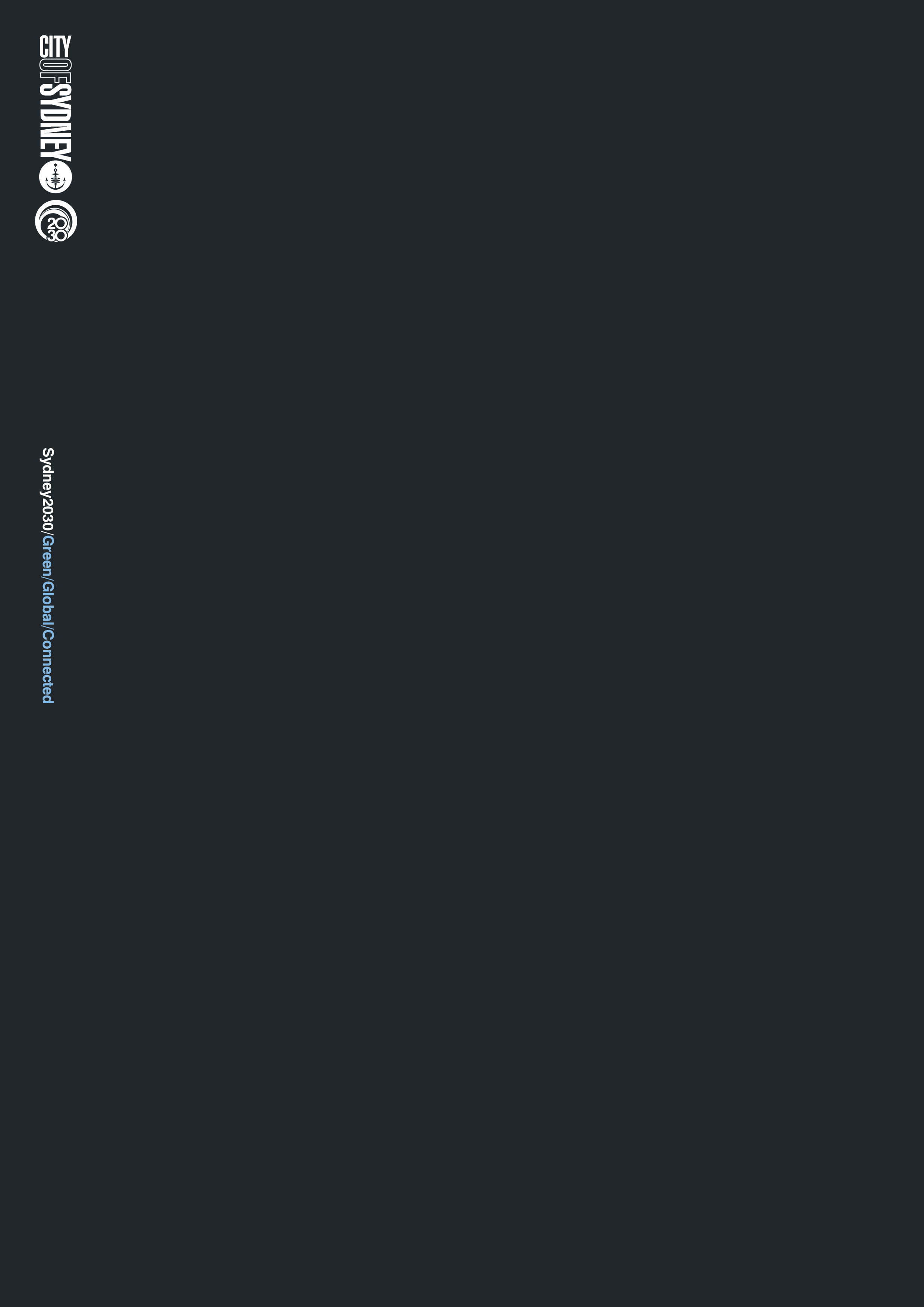 Purpose of travelDestinationOfficerDateCosts met by the CitySpeak and present at the NZ Society of Local Government Managers Annual SummitAuckland, New ZealandMonica BaroneChief Executive OfficerSeptember 2016IncidentalsRepresent the City of Sydney at the Lee Kuan Yew World City Prize 2016 and the World Cities Summit 2016SingaporeLouise Kerr Executive Manager DevelopmentAugust 2016Airfares, accommodation and incidentalsSpeak and present at Auckland City CouncilAuckland, New ZealandLouise Kerr Executive Manager DevelopmentSeptember 2016Airfares, accommodation and incidentalsSpeak and present at Auckland City CouncilAuckland, New ZealandYvette Andrews Strategic Community Consultation ManagerSeptember 2016Airfares, accommodation and incidentalsGuest Speaker – Guangzhou Performing Arts International FestivalGuangzhou, ChinaStephen GilbyEvents – Senior Program ManagerAugust 2016IncidentalsFestival Seoul –International Street Arts FestivalSeoul, South KoreaStephen GilbyEvents – Senior Program ManagerSeptember 2016AirfaresFestival Seoul –International Street Arts FestivalSeoul, South KoreaClaudia Chan Shaw Festival CuratorSeptember 2016AirfaresC40 Private Sector Buildings Energy Efficiency WorkshopNew York, USABenjamin Thomas Sustainability Programs LeaderSeptember 2016Airfares, accommodation and incidentalsC40 Large Cities Climate Change Summit – Mexico and City of New Orleans recent resilience planning activitiesMexico / New Orleans, USALord Mayor Clover MooreNovember / December 2016Accommodation, incidentals and partial airfare expensesC40 Large Cities Climate Change Summit – Mexico and City of New Orleans recent resilience planning activitiesMexico / New Orleans, USAShehana Teixeira Deputy Chief of Staff – Office of the Lord MayorNovember / December 2016Airfares, accommodation and incidentalsC40 Large Cities Climate Change Summit – Mexico and City of New Orleans recent resilience planning activitiesMexico / New Orleans, USAChris Briggs Policy Manager –Office of the Lord MayorNovember / December 2016Airfares, accommodation and incidentalsC40 Large Cities Climate Change Summit – Mexico and City of New Orleans recent resilience planning activitiesMexico / New Orleans, USAMathew Levinson Communications Manager – Office of the Lord MayorNovember / December 2016Airfares, accommodation and incidentalsPurpose of travelDestinationOfficerDateCosts met by the CityC40 Large Cities Climate ChangeMexico /Monica BaroneNovember /Accommodation,Summit – Mexico and City of NewNew Orleans,Chief Executive OfficerDecember 2016incidentals andOrleans recent resilience planningUSApartial airfareactivitiesexpensesC40 Large Cities Climate ChangeMexico /Chris DerksemaNovember /Airfares,Summit – Mexico and City of NewNew Orleans,Sustainability DirectorDecember 2016accommodationOrleans recent resilience planningUSAand incidentalsactivitiesBrake Australasian Fleet SafetyAuckland,Len WoodmanOctober 2016Airfares,Awards – company driver safety awardNew ZealandDriver Educatoraccommodationcategoryand incidentalsUNESCO advisory committee onParis, FranceAmit Chanan,March 2017NilWater and Human Settlements of theCity Projects andFutureProperty DirectorLarge Cities Climate LeadershipAuckland,Mary WattMarch 2017Incidentals andGroup (C40) conference.New ZealandManager Environmentalpartial airfareProjectsexpenses100 Resilient Cities Summit forWellington,Beck DawsonMarch 2017Incidentals andStrategy ReleaseNew ZealandChief Resilience Officerpartial airfareexpensesFuture of Urban Resilience SummitBellagio, ItalyMonica BaroneMay 2017IncidentalsChief Executive OfficerFuture of Urban Resilience SummitBellagio, ItalyBeck DawsonMay 2017IncidentalsChief Resilience OfficerSXSW Music Industry ConferenceTexas, USAHugh NicholsMay 2017Airfares andStrategy Advisor –accommodationLive MusicSummer Program forChengdu,Nashid ChowduryMay 2017Airfares,Civil Servants ScholarshipChinaInternational EngagementaccommodationManagerand incidentalsSummer Program forChengdu,Rebecca YangMay 2017IncidentalsCivil Servants ScholarshipChinaInternational Relations Officer –Office of the Lord MayorWorld TransportBeijing, ChinaBryony CooperJune 2017IncidentalsConventionExecutive Manager Accessand TransportThomas Street catenaryShanghai,Lisa DoddNovember 2016Airfares,artwork installationChinaSenior Design Manageraccommodationand incidentalsResilient ChristchurchChristchurch,Beck DawsonSeptember 2016NilStrategy LaunchNew ZealandChief Resilience OfficerSuccessful tendererDescriptionAwarded amount (including GST)32 Hundred Lighting Pty LtdLighting for 2016 – 2018 Sydney New Year’s Eve$715,390Aerocom Technology Pty LtdSAN storage capacity expansion$208,133AGC Networks Australia Pty LtdSkype for Business handsets and headsets (LGP)$187,385Alford Point Drain Inspections Pty LtdStormwater assets condition assessment$2,490,342Alpine NurseriesSupply and delivery of landscape plantsschedule of ratesAquaclean Services Pty LtdSupply and delivery of 10 silenced, truck mounted hot/cold water pressure cleaners (LGP)$281,215Australian Concert and Entertainment Security Pty Ltd2017 Sydney New Year’s Eve crowd and transport management (with option for 2018)$289,696BAE Systems Applied Intelligence Pty LtdQuality security assessment and vulnerability scanning for payment card industry data security standards$247,500Bearena Pty LtdVirtualisation infrastructure hardware refresh$280,397Blue Sky Events Pty LtdOperation and management of the Chinatown Night Marketsschedule of ratesCA&I Pty LtdBourke Street shared path stage 3$2,087,995Cardno (NSW/ACT) Pty LtdProperty condition and façade report (LGP)$506,385Choulartons Australia Pty LtdOperation and management of the Saturday market in Fitzroy Gardens, Potts Pointschedule of ratesClark Equipment Sales Pty LtdSupply and Delivery of two (2) Skid Steer loaders (LGP)$183,480Claude Neon Pty LtdManufacturing and installation of park signageschedule of ratesAustralian High Voltage Pty LtdStreet lighting and traffic signals (panel)schedule of ratesPrime Pty LtdStreet lighting and traffic signals (panel)schedule of ratesSydney Civil Pty LtdStreet lighting and traffic signals (panel)schedule of ratesConcert Lighting Systems Australia Pty LtdTruss structures for 2016–18 Sydney New Year’s Eveschedule of ratesCooper Commercial Construction Pty Ltd62–66 Oxford Street Construction of New Substation$926,693Envizi Pty LtdSustainability management and reporting tool (SMART)$1,065,120Eptec Services Pty LtdThe Domain car park lawns bridge remediation$456,183Ertech Pty LtdJoynton Avenue and Zetland Avenue infrastructure$22,545,556Foti International Fireworks Pty LtdSydney New Year's Eve fireworks$5,373,500Generation–E Productivity Solutions Pty LtdSkype for Business handsets and headsets (LGP)$154,875Gorilla Constructions Pty LtdBuild and delivery of the 2017 Sydney Chinese New Year zodiac lanterns$217,580Greenstar Building Automation Pty LtdTown Hall House mechanical switchboard upgrade$478,821HBS Group Pty LtdAlexandria Town Hall remediation and refurbishment$833,954Hub Australasia Pty LtdRefurbishment of smartpolesschedule of ratesHub Australasia Pty LtdDesign, supply, installation and maintenance of beacon, star and central management system$2,627,208Successful tendererDescriptionAwarded amount (including GST)ID Consulting Pty LtdPopulation projections and hosting of interactive ABS Census profiles$390,390Intermain Pty LtdTown Hall House level 4 upgrade$2,380,088Itech Corporation Pty LtdCentralised monitoring and controls system RFTschedule of ratesJohn Holland Pty LtdDesign and construction of the Green Square library and plaza$51,650,139Mandylights Pty LtdBuild and delivery of the 2017 Sydney Chinese New Year zodiac lanterns$168,404Master Catering Services Pty LtdMeals on Wheelsschedule of ratesMatrix Group Co Pty LtdAlexandria Park and Erskineville Oval public toilets$216,396Matrix Group Co Pty LtdBay Street Depot upgrade$2,196,229MBMpl Pty LtdProperty services consultant$646,250Murphy's Construction Group Pty Ltd112–122 Oxford St Darlinghurst – roof replacement$219,737Murphy's Construction Group Pty LtdBendedi House Roof and Stormwater Upgrade$346,782Oculus Landscape Architecture Urban Design Enivironmental Planning Pty LtdDyuralya Square design consultancy (panel)$190,344Oracle Customer Management Solutions Pty LtdCall centre services – after hours and parking ticket machines helplineschedule of ratesPM Production Design & Management Pty LtdSydney Chinese New Year projections on the Sydney Opera House and Sydney Harbour Bridgeschedule of ratesRecoveries & Reconstruction (Aust.) Pty LtdDebt recovery services (LGP)schedule of ratesRegal Innovations Pty LtdVictoria Park upgrade$5,029,126Ryan Wilks Pty LtdDixon Street catenaries and Heaven lighting artwork restoration project$481,210Secure Parking Pty LtdManagement and operation of the Goulburn Street parking station$1,394,928Singleton Moore Signs Co Pty LtdCommunity facilities signage$176,320Singleton Moore Signs Co Pty LtdSignage package for Town Hall House levels 1, 2 and 3 – supplementary worksschedule of ratesSouthern Cross Protection Pty LtdSecurity patrols and alarm response servicesschedule of ratesStone Mason and Artists Pty LtdSouth Sydney Hospital site – heritage wall raising$389,609Street Lighting Panel: Prime Pty LtdStreet lighting and traffic signals (panel)schedule of ratesStreet Lighting Panel: Sydney Civil Pty LtdStreet lighting and traffic signals (panel)schedule of ratesStructus Pty LtdPerry Park Sports Stadium$7,915,710Structus Pty LtdHyde Park South café and landscape$2,746,557Structus Pty LtdHyde Park North – path upgrades$7,916,137Sydney Civil Pty LtdBurton Street and Palmer Street intersection improvement$1,565,769Sydney Civil Pty LtdMissenden Road traffic and pedestrian safety improvements civil works$2,595,426Successful tendererDescriptionAwarded amount (including GST)Sydney Civil Pty LtdMissenden Road traffic and pedestrian safety improvements traffic signals$295,390Telechnics Pty LtdRadio communications system maintenance and supply of two-way radio equipment$540,650Telstra Corporation LtdSkype for Business handsets and headsets (LGP)$354,732The P.A People Pty Ltd2017–19 Sydney New Year’s Eve data and communications$841,493Thysson Krupp Pty LtdTown Hall House goods lift #9 upgrade$306,900Total Water Pty LtdIrrigation maintenance servicesschedule of ratesTract Consultants Pty LtdHarbour village north cycleway (panel)$572,955Prime Pty LtdStreet lighting and traffic signals (panel)schedule of ratesSydney Civil Pty LtdStreet lighting and traffic signals (panel)schedule of ratesUrban Art Projects Pty LtdEora Journey – Monument for the Eora$1,375,000Urban Maintenance Systems Pty LtdPublic art collection – basic maintenance servicesschedule of ratesWatersave Australia Pty LtdHigh rise apartment data portalschedule of ratesWilson Pederson Landscapes Pty LtdElizabeth McCrea Park playground upgrade$366,792Company nameGoods and services typeValue (incl GST)Number of purchase orders/ invoicesA.H Peters MarrickvilleMotor vehicle supply / maintenance$198,1226Able Concrete Pty LtdReady mix concrete$287,6424Adobe Systems Software Ireland LtdComputer software$155,3341Aerocom Technology Pty LtdComputer software$208,1332Altus Group Cost Management Pty LtdQuantity surveys$328,43817Aria CateringCatering$201,3196AusgridInstall and remove smartpoles$726,29153Australia PostMailing services$1,334,6036Bearena Pty Ltd*Computer software$280,3971BG& E Pty LtdStructural engineering$160,7207Bike WiseProject management$434,37910Bingo Waste Services Pty LtdTipping fees$352,6204Bold Food Pty LtdCatering$161,89929Bridgestone Australia LtdTyre supply$189,2692Clark Equipment Sales Pty LtdFleet vehicles / parts$165,6803Coates Hire LtdEquipment hire$235,04217Complete Urban Solutions Pty LtdArchitecture services$152,4094Company nameGoods and services typeValue (incl GST)Number of purchase orders/ invoicesContent Security Pty Ltd*Computer software$167,2112Daimler Trucks Sydney*Fleet vehicles / parts$357,3786Data#3 Ltd*Computer software$1,303,90047Database Consultants AustraliaComputer software$294,1335Dell Australia Pty Ltd *Computer equipment$899,54541Dialog Pty LtdComputer software$232,5785Fujitsu Australia LtdComputer software$1,263,5957Fulton Hogan Construction Pty Ltd*Materials for roads and footways$314,7964Group GSA Pty LtdArchitecture services$223,7604Hassell Pty LtdUrban design$198,9223James Mather Delaney Design Pty LtdArchitecture services$383,5334Jands Pty LtdAudio lighting$244,4468Kronos Australia Pty LtdComputer equipment / software$248,58111Land & Property InformationProperty title search$199,6202Lumley General Insurance LtdInsurance$214,9248Metropolitan GardensLandscape works$193,54460NSW Electoral CommissionRunning of council elections$1,140,9922Office of Environment and HeritageEnergy saver audits$254,43611Park Pty Ltd*Fuel$848,4991Pitney Bowes Australia Pty LtdComputer software$247,6671Recoveries & Reconstruction (Aust) Pty Ltd*Debt recovery$334,6611Roads and Maritime ServicesRego renewal$415,31422Rosemount & Co Pty LtdEvent designs$232,9574Show Technology Australia Pty LtdLighting / architectural applications for events$292,1639Signal One Pty LtdUniforms$159,655163Sold Out National Event Management Pty LtdEvent management$150,2499Spackman Mossop Michael Pty LtdArchitecture services$214,4524State Debt Recovery OfficeIPB processing fee$4,053,5073Stillwell Trucks Pty Ltd*Fleet vehicles / parts$256,5567Sutton Motors Arncliffe Pty Ltd*Motor vehicle supply / maintenance$454,97017Sydney City Toyota *Motor vehicle supply / maintenance$638,59328Technology One LimitedComputer software$246,2161Telstra Corporation LimitedTelephone services / pit services$1,836,65214The Trustee for BVY TrustTraffic survey$194,9345TIC Matress Recycling Pty Ltd*Recycling$388,3212Tract Consultants Pty LtdLandscape architecture / town planning$186,4576Viva Energy Australia Ltd*Shell fuel card$286,1932Company nameGoods and services typeValue (incl GST)Number of purchase orders/ invoicesVuki Engineering Pty LtdWelding / maintenance services$175,75142Warwick AustraliaIndustrial cleaning equipment$400,0947Whirlwind Graffiti ServiceGraffiti removal / cleaning service$157,60319Wilde & Woollard Pacific Pty LtdQuantity surveys$219,43513CashValue-in-kindTotalCommunity services grants$766,197$54,800$820,997Cultural and creative grants and sponsorship$1,092,500$43,016$1,135,516Environmental performance – innovation grant$214,900–$214,900Environmental performance – ratings and assessment grant$72,686–$72,686Environmental performance – building operations grant$33,183–$33,183Matching grants$475,612$29,697$505,309Village business grant$403,300$12,000$415,300Quick response grants$17,692–$17,692Business improvement grants$29,234–$29,234Festivals and events sponsorship$956,500$709,483$1,665,983Commercial creative and business events sponsorship$125,000$335,000$460,000Knowledge exchange sponsorship$486,100$45,350$531,450Venue support – community venues–$252,824$252,824Venue support – landmark venues–$290,728$290,728Street banner sponsorship–$232,119$232,119Accommodation grants program –total value of grants approved in previous financial years and utilised in 2016/17–$4,237,534$4,237,534Grants approved in previous years and with 2016/2017 financial year commitments$4,923,776$1,043,698$5,967,474Outside grant program –multi-year grants approved in previous years with 2016/2017 financial year commitments$1,435,210$69,122$1,504,332Outside grant program –grants approved in 2016/17 with 2016/17 financial year commitments$260,000$20,000$280,000Outside grant program –multi-year grants approved in 2016/2017with 2016/2017 and future financial year commitments$80,000–$80,000Totals$11,371,890$7,375,371Total cash and value-in-kindTotal cash and value-in-kind$18,747,261Organisation in applicationProject nameCash amountMulti-year totalsValue-in-kind detailsAccess Sydney CommunityVillage to Village shuttle bus$202,437$202,437 (Year 1 – 16/17)Value in-kind ofTransport Inc$207,498 (Year 2 – 17/18)up to $53,300per year for theuse of parkingspace and depotfacilities at theBay Street Depot,Ultimo, for up to13 vehiclesACON Health LimitedLGBTI mental health project$30,000Centipede At Glebe SchoolOOSH care programme$45,000IncorporatedCommunity Restorative CentreSt Johns Rd$25,000Incorporatedarts inclusion projectNSW Police ForceKings Cross Police and$5,000Plunkett Street School mentoringprogramRedfern Legal CentreExtension of current grant to$60,000Redfern Legal Centre for theMillers Point Tenancy Servicefrom November 2016 toMay 2017Redfern Legal CentreExtension of the Miller's Point$50,000Tenancy ServiceRedfern Legal CentreA Legal Compass on Campus$25,000Redfern Legal CentreExtension to Millers Point$10,000Tenancy ServiceSettlement ServicesWelcome to Sydney pilot project$50,000CommunityInternationalVenue hire waiverup to the valueof $1,500The Fact Tree Youth ServiceAfter hours project$90,000$90,000 (Year 1 – 16/17)Incorporated$80,000 (Year 2 – 17/18)The Shepherd Centre –A Sound Start to School –$20,000For Deaf Childrenschool social integrationprogram for hearingimpaired childrenThe Trustee for The SalvationOasis learn to drive program$8,760Army (NSW) Property TrustUniversity of SydneyWellbeing through alternative$25,000economic developmentWeave Youth and CommunityInner City Kool Kids$50,000Services IncorporatedWestconnex Action GroupCommunity awareness$25,000campaignWhite Lion IncorporatedBreak Through mentoring$45,000for youth employmentOrganisation in applicationProject nameCash amountMulti-year totalsValue-in-kind details107 Projects Incorporated107 Presents$35,000$35,000(Year 1 – 16/17)$30,000(Year 2 – 17/18)$25,000(Year 3 – 18/19)Art Fairs Australia Pty LtdSydney ContemporaryBanner pole hire waiverup to the value of $23,200Art Pharmacy Pty LtdCulture Scouts$10,000Artspace Visual Arts CentreBOOK MACHINE powered$15,000Ltdby Artspace, SydneyAsian Australian ArtistsRickshaw Tales$11,500Association Inc.Australian Centre forWhere do we go now?Banner pole hire waiverPhotography Limitedup to the value of $3,250Australian Design CentreChili Philly$14,000Australian Theatre for YoungDrama education$18,000Peopleaccess programBlue Lucine auspiced byForced Out – documentary and$25,000Venue hire fee waiverRedfern Legal Center Ltdpublic screeningup to the value of $6,380Branch Nebula IncorporatedSnakeskin$15,000Carriageworks LimitedChildren Of Gods$25,000Carriageworks LimitedVicki Van Hout new work$10,000commission to feature in theexhibition Naya Wa Yugali –We DanceCity Recital Hall LimitedOperational funding$450,000$450,0002016 to 2020(Year 1 – 16/17)$425,000(Year 2 – 17/18)$400,000(Year 3 – 18/19)$375,000(Year 4 – 19/20)De Quincey Company LimitedBodyweather for Everyone 2017Venue hire fee waiverto the value of $759Ensemble Offspring LtdWho dreamed it?$10,000Film Festivals AustraliaFilm Festivals Australia$35,000auspiced by Queer Screen LtdFirst Draft IncAround the Outside with$12,000Auto Italia South EastGlebe NAIDOC CommitteeGlebe NAIDOC 2017–19$15,000auspiced by St John’sAnglican Church GlebeIn The Pipeline (Arts) LtdMelba – An Operatic Drama$20,000Banner pole hire waiverup to the value of $2,777Organisation in applicationProject nameCash amountMulti-year totalsValue-in-kind detailsInternational Performing Writers AssociationThe Rumble: Sydney Young	$20,000 Performing Writers' ProgramThe Rumble: Sydney Young	$20,000 Performing Writers' ProgramThe Rumble: Sydney Young	$20,000 Performing Writers' ProgramIntimate Spectacle Pty LtdIntimate Spectacle Presents:$20,000Performing the Present 1–4Kaldor Public Art ProjectsSpot Fire Symposia – revealing,$16,500re-examining and sharing theGarden Palace's forgottennarratives and laying theconceptual groundwork forProject 32: Jonathan Jones,'barrangal dyara (skin andbones)', 2016Maeve Marsden auspiced byQueerstories$10,000Theatre Network NSW IncMilk Crate TheatreHeadway: focused skills$15,000development programMonkey Baa Theatre forMonkey Baa Shares Some$20,000Young People LtdMagic: accessibility andoutreach programMusic NSW IncorporatedDevolved funding for all-ages$50,000live music eventsNational Art School2017 NAS Nights Program$20,000National Institute forThe Neurodiverse City$20,000Experimental Arts –University of NSWNewtown NeighbourhoodFriday Night Vibes$6,500Centre IncOther Art Fairs AustraliaThe Other Art Fair,Banner pole hire waiverBanner pole hire waiverPty LtdSydney Edition 2017up to the value of $6,650up to the value of $6,650PACT Centre forAFTERGLOW$30,000Emerging Artists IncRinse Out IncUnderbelly Arts Festival 2017$20,000Sydney Story Factory Inc.The Grossest Restaurant$10,000in RedfernSydney Theatre Company LtdSchool drama access$11,000and outreachThe Music and BoozeThe King Street Project$28,000Company Pty LimitedTheatre of Image LimitedBrett and Wendy –$15,000A Love Story Bound By ArtUniversity of New South WalesEXIT$50,000University of TechnologyThe Freedom Club$10,000SydneyOrganisation in applicationProject nameCash amountMulti-year totalsCIM Operations Pty LtdAdvanced data analysis in the built environment$50,000Closed LoopEnvironmental Solutions Pty LtdClosed Loop coffee cup recycling pilot project$17,500Edge Environment Pty LtdDemonstration of Engineered Timber recovery in commercial buildings$48,400$48,400 (Year 1 – 16/17)$16,000 (Year 2 – 17/18)Energy Action (Australia) Pty LtdMulti-tenant NABERS ratings using embedded networks.$18,000$18,000 (Year 1 – 16/17)$2,000 (Year 2 – 17/18)Investment Advantaged Software Pty LimitedElectric vehicle recharging in residential strata buildings$18,000$18,000 (Year 1 – 16/17)$2,000 (Year 2 – 17/18)Share My Solar Pty LtdSolarCloud ATPI$20,000University Of Technology SydneyDeveloping best practice for end of trip facilities in CBD office buildings$15,000University Of Technology SydneyThe Algae Prototype Panel (APP) project$10,000University Of Technology SydneyCentral Park precinct organics management feasibility study$18,000$18,000 (Year 1 – 16/17)$2,000 (Year 2 – 17/18)$214,900Organisation in applicationProject nameCash amountAdfa Jamieson Pty LimitedNABERS energy rating, Amora Hotel$9,000Altair Owners Corporation SP 64622Residential apartments energy assessment, Altair Apartments$3,950Owners Corporation SP68171Residential apartments energy assessment, Dunblane Street Camperdown$5,938Owners Corporation SP78602Residential apartments energy assessment – solar thermal, heat pump, batteries, McElhone Street Woolloomooloo$4,250Strata Plan 46581Level 2 energy audit, 447 Kent Street, Sydney$4,500Strata Plan 87087Residential apartment water and energy assessment, 6 Defries Avenue, Zetland$6,470The Owners – Strata Plan No. 7768413–17 Greek Street, Glebe – Energy Assessment Project$5,188The Owners – Strata Plan No.76829Citta Apartments energy assessment project$6,100The Owners Dp 1067958Residential apartment energy assessment Bullecourt Apartments, Pyrmont Street, Ultimo$7,730The Owners – Strata Plan No. 57394The Point Apartments energy and water assessment project$6,450The Owners – Strata Plan No. 61131Palladium heat pump and solar feasibility study$6,150The Owners – Strata Plan No.53188The Darlington energy and water assessment project$6,960$72,686Organisation in applicationProject nameCash amountAFIAA Australia 1 Pty. Ltd.Cooling tower water sub-metering, Union Street Pyrmont$4,820Strata Plan 46581Cooling tower water sub-metering, 447 Kent St, Sydney$3,730Strata Plan 52634Residential apartment water monitoring Dolphin Square, Cleveland St, Chippendale$1,500Strata Plan 54229Residential apartments water monitoring, Bunn Street Pyrmont$4,500Strata Plan 57394Residential apartment water monitoring, The Point Apartments, Point Street, Pyrmont$1,500The Owners – Deposited Plan No. 1067958Bullecourt Apartments water monitoring project$6,481The Owners – Strata Plan No. 54036The Peak Apartments water monitoring project$9,000The Owners – Strata Plan No. 76829Citta Apartments water monitoring project$1,652$33,183Organisation in applicationProject nameCash amountValue in-kind1 Million Women1 Million Women (1MW) Road Show$3,980Venue hire fee waiver to the value of $2,800Australian Theatre For Young PeopleATYP workshops access scholarship program$10,000Band Associationof NSW IncorporatedBands in the Park$8,000BaptistCare HopeStreetBlock Party In The 'Loo$10,000Beyond ConsultingGlebe Dance Project – Stage 2$5,000Venue hire fee waiver to the value of $1,300Bird ConnectionsBird Connections$3,712Bobby Goldsmith FoundationHIV heart$7,150Bridge for Asylum Seekers Foundation (BASF)Refugee rights symposium$6,500Venue hire fee waiver to the value of $3,500Carers NSW LimitedCelebrating 40 years of caring$8,220Carnival of the Bold and MLC Gallery (auspiced by the National Association for the Visual Arts Ltd)Carnival of the Bold: Cause and Effect$10,000Christopher Domergue‘The Robots are Coming’ mural$3,000Dance for Parkinson's Australia– Sydney (auspiced by Parkinson’s NSW Inc)Dance for Parkinson's – Bringing movement based therapy back to our community$7,100Environmental Film Festival AustraliaEnvironmental Film Festival Australia – Sydney$4,500Banner pole hire waiver up to the value of $4,600Organisation in applicationProject nameCash amountValue in-kindFree Broadcast Incorporated (FBi Radio)FBi's Live Feed –	$8,600Celebrating and promoting our artistsFBi's Live Feed –	$8,600Celebrating and promoting our artistsGrace City ChurchCarols in the Park$10,000Gunawirra LimitedArt therapy and cultural awareness project for parents of children at Mt. Carmel School, Waterloo$10,000Gure Txoko Basque Club Inc.A Taste of the Basque Country$9,500Holdsworth Street Community Centre Woollahra Inc"Putting on the Ritz" –a dance hall event for older people$3,600Venue hire waiver of Sydney Park Pavilion up to the value of $260Inner City Legal CentreLegal support for Sydney transgender youth$10,000Lighting Matavai and Turanga#welivehere$10,000Little Poss PicturesSounds of Space$10,000M.P Fitzsimmons & R.J WhittingtonPocket-sized precincts$7,500Milk Crate TheatreThe Connexion Program$10,000Milk Crate TheatreMilk Crate Theatre workshop program– Bringing positive change, community connection and wellbeing$10,000Mood ActiveMood Active pilot program – City of Sydney$10,000Nadiezhda KorolevaStories of Hope$6,000Venue hire waiver up to the value of$3,483Old friends singers group CommunityIndonesian and Chinese community celebrations$2,850PACT Centre for Emerging Artists IncPACT Salon: Mini-Festival Showcasing Young Artists$10,000Pets In The Park IncorporatedPets In The Park –Helping the homeless care for their pets$10,000Rainbow Babies and Kids (doing Business as Rainbow Families Inc.)Strengthen community inclusion and connections for rainbow families$7,500Venue hire fee waiver to the value of $2,500Reconciliation Park Community GardenReconciliation Park community garden$10,000Reverse Garbage Co-operative LtdWaste Less Learn More$8,600Samuel George BrightClipped music video festival$10,000Souths Cares PBI LtdSouths Cares wellbeing program – youth health promotion$5,998St John's Community Services LtdRough Edges – engaging street front$6,997St Vincent De Paul Society NSWResilience Film Challenge 2016$5,000Surry Hills Neighbourhood Centre IncorporatedOne Million Stars – to End Violence$4,000Surry Hills Public Tenants Association (auspiced by Inner Sydney Regional Council for Social Development Inc)Northcott community garden$4,760Sydney Boys High School The Ethel Kilip Memorial TrustAboriginal and Torres Strait Islander art teaching collection$9,500Organisation in applicationProject nameCash amountValue in-kindThe Australian Institute of Architects FoundationSydney Architecture and Design Film Festival	$7,500Sydney Architecture and Design Film Festival	$7,500The Glebe Society IncGlebe community analyses needs (GlebeCAN) village collective impact supply stage$5,250The Older Women's Network NSW IncOlder Women's Network – Newtown Wellness Centre$6,580The Other Art Fair Australia Pty LtdThe Other Art Fair Sydney 2016$3,350Banner pole hire waiver up to the value of $6,650The Performance Space LtdPerformance Space: queer performance development program$5,000The Sydney Society of Recorder PlayersEngagement of children, youth and older people in music making$5,665The Trustee for Belinda Mason TrustOne Life – mentor program for women in need$5,000The Wallace Co-opLost in the Cross$8,400Uniting (NSW.ACT)Imagination Unlimited$3,805University of SydneyCamperdown Community Day$5,875Venue hire waiver of the Booler Community Centre up to the value of$90Wingdings & Things Pty LtdVolumes 2016$10,000Women In Theatre and Screen (WITS)WITS Festival Fatale$9,000Accessible Arts as auspice for Self Help ArtsNeural Pathways 2017$8,000Asylum Seekers CentreBreaking Bread and Barriers lunch program$9,020Australian Youth Climate Coalition LimitedState training camp$9,000E Jigalin and L.g. Nightingale trading as BackStage MusicBackStage Music$3,500Fusion Culture GroupALL of US$8,000Head On Foundation Ltd(Head) On Your Bike$7,000Glebe Public School as auspice for Glebe Kidz ClubGlebe Kidz Club$5,000Gunawirra LimitedPregnant Aboriginal mums groups$10,000HeartdancersGuwing Bayabuba, promoting and enhancing Aboriginal culture in young peopleVenue hire fee waiver to the value of $1,014Malaysia Fest60 years of diversity, 60 years of unityBanner pole hire waiver up to the value of $3,500National Centre Of Indigenous Excellence LimitedAfter school program$6,600Navitas Professional Institute Pty Ltd trading as Australian College of Applied PsychologyArtful Inclusion: Involving socially isolated residents of the Ultimo/Pyrmont area in the cultural production associated with the Uptown Festival 2017$4,000St Francis Social ServicesThe Greenlight Movement$9,000Organisation in applicationCash amountMulti-year totalsValue in-kindAustralian Fashion Chamber Ltd$40,000$40,000 (Year 1 – 16/17)$40,000 (Year 2 – 17/18)CBD SydneyChamber of Commerce Limited$16,100Chippendale Creative Precinct Incorporated$32,500Darlinghurst Business Partnership Incorporated$78,500Glebe Chamber of Commerce Incorporated$31,000Music NSW Incorporated$30,000NSW IndigenousChamber of Commerce Incorporated$30,000Potts Point Partnership Incorporated$33,000Banner pole hire waiver up to the value of $6,500Pyrmont UltimoChamber of Commerce & Industry Incorporated$40,000South SydneyBusiness Chamber Incorporated$45,000Venue hire fee waiver to the value of $1,500 Banner pole hire waiverup to the value of $4,000Surry Hills Creative Precinct Incorporated$27,200The Owners – Strata Plan No.53188$6,960$403,300$12,000Organisation in applicationProject nameCash amountClara HoOn Foley at Finders Keepers$2,000Gary Raymond39th Anniversary of the Hilton Hotel Bombing Memorial Service 2017$1,692Grafton Regional GalleryBreimba – looking for you$2,000Heath MediaNational Live Music Awards$1,250Jordan WoolmerDeaflympics 2017$500Milk Crate TheatreTurning Towers – Forum Theatre$2,000National Art SchoolNAS Nights$1,000Nelcia GalleyAthletics$750Olivia BrownHurried Steps Australia$2,000Penny RyanConfined hearts Project: Spiral$2,000SkyHigh FoundationRoberto Alagna Australian tour open rehearsal$2,000Valerie O'SullivanNSW Under 16 Young Achievers Rugby league Tour to PNG$500$17,692Organisation in applicationProject nameCash amountBtmenterprises Pty Ltd207 Oxford Street, Darlinghurst;$10,000Deskspace Ventures Pty Ltd85 William Street, Darlinghurst$8,500Galerie Pompom Pty Ltd27–39 Abercrombie Street, Chippendale$2,934J.s Jordanov and N Milanova212A Devonshire Street, Surry Hills$7,800$29,234Organisation in applicationProject nameCash amountMulti-year totalsValue-in-kindAlexandria Residents'Alexandria SundayFunday 2017$10,000$10,000Action Group(Year 1 – 16/17)$8,000(Year 2 – 17/18)$6,000(Year 3 – 18/19)Australian Art EventsArt Month Sydney$50,000$50,000Year 1 – Banner pole hireFoundation2017–19(Year 1 – 16/17)waiver up to the value of$50,000$13,000(Year 2 – 17/18)Year 2 – Banner pole hire$50,000waiver up to the value of(Year 3 – 18/19)$14,000Year 3 – Banner pole hirewaiver up to the value of$15,000Organisation in applicationProject nameCash amountMulti-year totalsValue-in-kindBabana AboriginalThe Colored Diggers March$20,000$20,000Year 1 – Venue hire feeMen's Group Inc(Year 1 – 16/17)waiver to the value of$22,000$1,000(Year 2 – 17/18)Year 2 – Venue hire fee$24,000waiver to the value of(Year 3 – 18/19)$1,000Year 3 – Venue hire feewaiver to the value of$1,000Carriageworks LimitedNew Australian Art$25,000$25,000Year 1 – Banner pole hire2017 / 2019 / 2021(Year 1 – 16/17)waiver up to the value of$25,000$4,809(Year 2 – 17/18)ChippendaleBEAMS Arts Festival 2016$30,000$30,000Creative Precinct(Year 1 – 16/17)Incorporated$25,000(Year 2 – 17/18)$20,000(Year 3 – 18/19)Comedy Development LtdSydney Comedy FestivalVenue hire fee waiver toat Sydney Town Hallthe value of $75,104Street banner hire feewaiver to the value of$11,440Destructive Steps DanceDestructive Steps$10,000Venue hire fee waiver toAssociation Incorporatedthe value of $5,000Ensemble Offspring LtdKontiki Racket$10,000Glebe Chamber of CommerceGlebe Street Fair 2016$35,000Venue and banner poleIncorporatedhire waiver up to the valueof $5,654Glebe Chamber of CommerceUnderwriting of Loss of$19,500IncorporatedGlebe St Fair 2016Glebe Chamber of CommerceIndependent Review of the$10,000IncorporatedGlebe Street Fair 2016Head On Foundation LtdHead On Photo Festival 2017$20,000Lower town hall andbanner pole hire up to$114,000Head On Foundation LtdHead On to Paddington$10,000Venue hire fee waiver tothe value of $28,320Street banner hire feewaiver to the value of$6,000Organisation in applicationProject nameCash amountMulti-year totalsValue-in-kindNewtown EntertainmentThe Sydney Fringe Festival$220,000$220,000Year 1 – Venue andPrecinct Association2017–19(Year 1 – 16/17)banner pole hire waiver$220,000up to the value of $50,000(Year 2 – 17/18)Year 2 – Venue and$220,000banner pole hire waiver(Year 3 – 18/19)up to the value of $50,000Year 3 – Venue andbanner pole hire waiverup to the value of $50,000Queer Screen LimitedQueer Screen Film Fest$15,000Radio Eastern Sydney Cooperative LimitedGlobal Rhythms 2017 music festival$15,000Banner pole hire waiver up to the value of $5,700Redfern All Blacks RugbyKoori Knockout 2016$72,000Venue hire fee waiver toLeague Football Clubthe value of $3,042IncorporatedBanner pole hire waiverup to the value of $3,366Refugee CouncilRefugee Week$10,000Year 1 – Venue hire feeof Australia Inc.Festival of Welcomewaiver to the value of$3,750Street Banner hire feewaiver to the value of$6,600Surry Hills NeighbourhoodSurry Hills Festival –$30,000$30,000Year 1 – Banner pole hireCentre IncorporatedAn event of stories,(Year 1 – 16/17)up to the value of $1,240love and tales$25,000Year 2 – Banner pole hire(Year 2 – 17/18)up to the value of $1,240$20,000Year 3 – Banner pole hire(Year 3 – 18/19)up to the value of $1,240Sydney Improvised MusicSydney International$25,000$25,000Year 1 – Banner pole hireAssociation IncorporatedWomen's Jazz Festival(Year 1 – 16/17)waiver up to the value of$20,000$5,283(Year 2 – 17/18)Year 2 – Banner pole hire$20,000waiver up to the value of(Year 3 – 18/19)$5,283Year 3 – Banner pole hirewaiver up to the value of$5,283The Department Pty LtdThe Spokes People Festival$30,000The Sydney Film FestivalSydney Film Festival$260,000$260,000 (Year 1 –Year 1 – Value in-kind for16/17)banners pole and venue$260,000 (Year 2 –hire waiver up to the value17/18)of $350,000$260,000 (Year 3 –Year 2 – Value in-kind for18/19)banners pole and venuehire waiver up to the valueof $350,000Year 3 – Value in-kind forbanners pole and venuehire waiver up to the valueof $350,000Organisation in applicationProject nameCash amountMulti-year totalsValue-in-kindThe Sydney St. Patrick's Day Organisation Inc.Sydney St. Patrick's Day Parade and Family Day 2017Venue hire fee waiver to the value of $5,000 Street banner hire fee waiver to the value of$8,000The Trustee for Australian Museum TrustAustralian Museum Science Festival 2016Banner pole hire waiver up to the value of $3,175Women In Film and Television (WIFT) NSW Inc.WOW Film Festival 2017$15,000Youth and Family Connect IncorporatedWoolloomoolivin’ – Biannual Festival of Urban Arts and Culture$15,000$956,500$709,483Organisation in applicationProject nameCash amountMulti-year totalsValue-in-kindDestination NSWVivid Sydney$100,000$100,000Year 1 – value in-kind up2017–19(Year 1 – 16/17)to the value of $300,000$100,000year 2 – value in-kind up(Year 2 – 17/18)to the value of $300,000$100,000year 3 – value in-kind up(Year 3 – 18/19)to the value of $300,000Fairfax MediaCity2Surf 2017–19$25,000$25,000Year 1 – value in-kind up(Year 1 – 16/17)to the value of $35,000$10,000Year 2 – value in-kind up(Year 2 – 17/18)to the value of $35,000$0Year 3 – value in-kind up(Year 3 – 18/19)to the value of $35,000$125,000$335,000Organisation in applicationProject nameCash amountMulti-year totalsValue-in-kindAsialink BusinessAsia Insights Workshop Series 2016$30,000AudiocraftAudiocraft Annual Conference$10,000Venue hire waiver up to the value of $1,100AustraliaChina.org Pty Ltd2017 China Australia Millennial Project$30,000Venue hire waiver up to the value of $26,610Australian Institute of Refrigeration, Air Conditioning and HeatingSydney Forum – mid tier commercial buildings$11,000General Assembly Australia Pty LtdGeneral Assembly event series$20,000Generation Entrepreneur LtdInitiate 48 series$10,000Organisation in applicationProject nameCash amountMulti-year totalsValue-in-kindGood Environmental ChoiceWaste services standard$39,100AustraliaHaymarket HQHaymarket HQ Inspiration$20,000SeriesJunkee MediaGlobal Cities$25,000$25,000Night Culture Forum(Year 1 – 16/17)$25,000(Year 2 – 17/18)$25,000(Year 3 – 18/19)Music AustraliaContemporary Music$20,000Venue hire and bannerRoundtablepole waiver up to thevalue of $8,640National AssociationNational research$15,000for the Visual Artsinto the small to mediumvisual arts sectorNewtownNewtown Night Time$40,000$40,000Business PrecinctEconomy Alliance(Year 1 – 16/17)Association$40,000(Year 2 – 17/18)Property CouncilGreen Cities conference 2017$20,000of Australia LimitedScreen NSW360 Vision$20,000Settlement ServicesNational Multicultural$8,000InternationalWomen’s Conference 2016Spark FestivalSpark Festival Sydney$35,000$35,000(Year 1 – 16/17)$35,000(Year 2 – 17/18)$35,000(Year 3 – 18/19)Springboard EnterprisesEarly stage master class$35,000$35,000Year 1 – Venue hireAustralia(Year 1 – 16/17)waiver up to the value$35,000of $7,500(Year 2 – 17/18)Year 2 – Venue hire$35,000waiver up to the value(Year 3 – 18/19)of $7,500Year 3 – Venue hirewaiver up to the valueof $7,500Strata Community AustraliaStrata Owners Environment$6,000(NSW)Award 2017University of New South WalesGreen Square, Ashmore$40,000– City Futures Research Centreand surrounds communitysurvey 2017Usual Suspects CreativeSydney NewCo event$12,000Pty Ltdin March 2017Waterfield ConsultingNight time economy$40,000Venue hire waiver up tostakeholder developmentthe value of $1,500programOrganisationProjectValue-in-kind2011 Residents AssociationMeetings$360Aboriginal Rights CoalitionMeetings$209Aboriginal Rights CoalitionMeeting$126AbSecNational Aboriginal and Torres Strait Islander Children’s Day 2016$100Alfalfa HouseCommittee meetings$524Augustine FellowshipRehearsals$873Augustine Fellowship 2016Conference$560Augustine Fellowship NewtownMeetings$610Australia China Cultural Friendship AssociationCommittee meetings$18,900Balmain South Sydney Cricket ClubPresentation Day and AGM$1,138Barnardos AustraliaChristmas Campaign$6,500City East Community CollegeAdult Migrant English Program$6,528Crystal Meth AnonGroup meeting$780Crystal Meth AnonymousSeminar$355Deaf Arts Network – Accessible ArtsMeeting$270Domestic Violence Service ManagementSupport service$3,000Ethnic Community Services Co-operativeSocial activities – Indonesian group$8,225Ethnic Community Services Co-operativeSocial activities – Vietnamese group$1,272Food Addicts in RecoveryWeekly meetings$1,134Friends of ErskinevilleResident meetings$600GamaradaWorkshops$1,469Glebe Art Show 2017Annual art show$5,160Glebe Book Fair May 2017Second hand book sale$826Glebe Community Development ProjectStreet soccer program$833Glebe Society 2017Management meetings$1,272Grand Mothers Against RemovalMeetings$2,750Grandmothers Against Removals SydneyMeeting$78Homelessness NSWMeetings$504House that Dan BuiltRehearsals$1,575Indigenous Social Justice AssociationMeetings$1,700Indonesian Welfare AssociationSocial activities$3,960Inner Sydney Regional Council Social DevelopmentWeekly drop-in service$5,082International Performing Writers' AssociationPerformance – word travels$751Japan Karate AssociationCommunity self defence$15,210Kids express lifeCharity event$591Kings Cross Arts GuildMonthly film night$1,465Kings Cross Community CentreBeaded jewellery class$2,640Kings Cross Community CentrePhotography workshop$1,325OrganisationProjectValue-in-kindKings Cross Community CentreManagement meetings$769Kings Cross KnitwitsKnitting group$3,313Kings Cross PoliceCommunity safety meetings$480Kings Cross RotaryChristmas luncheon$420La Leche League SydneyMother's group$672Leichhardt Women’s Community Health CentreVietnamese women's group$3,440Lillian Crombie FoundationBoard of directors meetings$903Lillian Howell ProjectYoga program$652Lillian Howell ProjectCommittee meetings$600Lillian Howell ProjectYoga workshops$125Macquarie UniversityNational Indigenous Science Education Program (NISEP)$1,200Macquarie UniversityNational Indigenous Science Education Program (NISEP)$1,775Milk Crate TheatreRehearsals$7,500Millers Point Community AssociationMeetings$135Millers Point, Dawes Point, The Rocks and Walsh Bay Resident Action GroupMeetings$900Mobile Playbus – Save the ChildrenPlaygroup for disadvantaged families$6,240Narcotics AnonymousFunction$378Narcotics AnonymousGroup meeting$189Narcotics AnonymousWeekly support group$1,950Narcotics AnonymousWeekly meetings$322Narcotics AnonymousWeekly meetings$1,560Narcotics Anonymous CamperdownGroup meeting$718North Shore RecreationDance classes for adults with disabilities$3,577NSW Quilter's GuildPiecemakers sewing days$1,890PACT TheatreRehearsals$1,136Parkinson's NSW IncChoir for Parkinson's sufferers and their families$4,330Radio for Print Handicapped 2017Committee meeting$988Rainbow FamiliesParenting workshops$230Rainbow FamiliesParental workshops$506Rainbow FamiliesParenting seminars$322Rainbow Families IncorporatedFamily support group$230Rainbow Recovery ClubAnnual conference$100Redfern Legal CentreTraining for volunteers$1,113Sahaja YogaFree community yoga$2,113Schizophrenia Fellowship of NSWEducation sessions$312Seniors Association of the Spanish Club IncSpanish senior's group$8,100South Sydney Community AidSocial activities$26,212South Sydney Community AidCommunity based activities and programs$26,370Sydney Backgammon ClubMonthly tournament$2,048OrganisationProjectValue-in-kindSydney City Bonsai ClubWorkshops$350Sydney Gay Lesbian ChoirWeekly rehearsals$13,772Sydney Multicultural Community ServicesSettlement services program$6,582Sydney Realists 2017Discussion group for over 55s$588Sydney University of the Third Age Inner West RegionContemporary art class$2,760Sydney University of the Third Age Inner West RegionJapanese Class$1,800Sydney University of the Third Age Inner West RegionDrawing Class$1,238Sydney University of the Third Age Inner West RegionMusic Matters Class$900Sydney University of the Third Age Inner West RegionPathways to Gods Class$756Team SydneySelf-defence classes for LGBTIQ community$6,159The Glebe Society IncMeetings$1,270The Performance SpaceRehearsals$965Weave Youth and Community ServicesMeeting$98Wholistic Emotional Support GroupGroup meeting$507Women's Creative Writing GroupWorkshops$1,749Womens Housing CompanyVideo storytelling event$262$252,824OrganisationsProjectValue-in-kinddetailsMulti-year commitmentsAchilles Running Club IncorporatedAchilles 20th anniversary celebration brunch$2,127Australia Copyright CouncilUnderstanding Copyright, National Seminar Series 2017$3,273Australian Chamber OrchestraACO 2016 Sydney fundraising gala$7,859Australian Leadership FoundationThe Australian Communities Forum 2016$655Australian Youth OrchestraAustralian Youth Orchestra 60th anniversary concert$14,487Autism Spectrum Australia (Aspect)Aspect annual comedy night$6,218Collegiate of Specialist Music EducatorsCelebration Sing Out 2016$5,534$5,534(Year 1 – 16/17)$5,811(Year 2 – 17/18)Generation NextMental health and wellbeing of young people$26,738International Yoga Teachers Association50 Years of Yoga in Australia anniversary conference$6,980IPSHA Ltd (NSW Branch)IPSHA 2017 Performing Arts Festival (PAF)$14,039Melbourne Business SchoolIndigenous Business Month 2016$1,891Metropolitan Community Church Sydney, LtdChristmas Eve Carols Service$22,205OrganisationsProjectValue-in-kinddetailsMulti-year commitmentsMusica Viva AustraliaMusica Viva international concert series masterclasses$9,163$9,163(Year 1 – 16/17)$5,773(Year 2 – 17/18)National Australia Day CouncilIn conversation with Australian of the Year Alumni: Inspiring change in human rights$12,709Nature Conservation CouncilRepower campaign launch$851NSW Fundraising Committee for WaterAidNSW WaterAid Charity Ball 2016$3,109Paddington Public SchoolPresentation day$1,602Planning Institute of Australia2017 National Planning Congress gala dinner$3,109Pont 3 Pty LtdBlackmores Sydney Running Festival registration expo$8,614Radio Community ChestMessiah$14,539$14,539(Year 1 – 16/17)$15,266(Year 2 – 17/18)$16,029(Year 3 – 18/19)Reconciliation Australia/RecogniseCelebration – 50th Anniversary of the 1967 Referendum$15,927$14,539(Year 1 – 16/17)$15,266(Year 2 – 17/18)$16,029(Year 3 – 18/19)Redfern Legal CentreRedfern Legal Centre 40th birthday celebration dinner$9,327Rotary Club of SydneyRotary International Presidential Peacebuilding Conference 2018$4,984Sydney Gay and Lesbian Choir25th anniversary concert$2,822Sydney Kids Committee Trust25th anniversary gala dinner$3,109Sydney U3A(University of the Third Age)U3A Network Conference 2017 –The Third Age: Creative and healthy living$5,382Sydney Youth OrchestraMeet the Orchestra AND Ambition and Virtuosity$17,177Tedxsydney LtdTEDxYouth@Sydney$22,655$22,655(Year 1 – 16/17)$24,978(Year 2 – 17/18)The Japan FoundationJapanese Film Festival 20th anniversary opening night$3,323$22,655(Year 1 – 16/17)$24,978(Year 2 – 17/18)The Shepherd Centre for Deaf ChildrenThe Shepherd Centre gala fundraiser$4,975United Nations Association Australia (NSW)UNAA NSW state conference$1,273United Nations Youth AustraliaEvatt National Finals 2016$1,338United Way AustraliaUnited Way Australia – 2016 School Ball$7,355University of SydneyInnovating in urban creativity: challenges and breakthroughs panel$1,489UTS Law Student SocietyUTS LSS Herbert Smith Freehills Law Ball$3,109Victor ChangThe Heart Beat Ball$3,109WIFT NSWFor Film Sake – Opening night and hub$17,673$290,728OrganisationProjectValue-in-kindAlliance FrancaiseAlliance Française French Film Festival$6,600Art Gallery of NSWArchibald Prize 2017$6,600Art Gallery of NSWRembrandt and the Dutch golden age$6,600Australian MuseumMammoths! Giants of the Ice Age$13,200Australian National Maritime MuseumPompeii Rescue Navy, Empire, Catastrophe exhibition (working title)$13,200Bangarra Dance TheatreBennelong$7,656Brain FoundationInternational Brain Awareness Week$1,232City Recital Hall LimitedCity Recital Hall awareness campaign$39,000Goethe-Institut AustraliaGerman Film Festival$19,500Museum of Contemporary ArtTatsuo Miyajima: Connect with Everything$13,200National Breast Cancer FoundationWomen in Super Mother's Day Classic 2016 – Sydney$6,600Opera AustraliaOpera on Sydney Harbour – Carmen$13,200Powerhouse Museum /Museum of Applied Arts and SciencesEgyptian Mummies: Exploring Ancient Lives$13,200RSL Welfare and Benevolent Institution t/as RSL Appeals NSWPoppy Appeal – Remembrance Day$1,452St Vincent De Paul SocietyVinnies CEO Sleepout$924Startup Week AustraliaSpark Festival$6,500State Library of NSWPlanting Dreams$5,461Sydney Dance Company2 One Another$13,200Sydney Dance CompanySydney Dance Company's 2016/17 Shows$12,900Sydney Living MuseumsSydney Open$6,278Sydney Theatre CompanyMuriel's Wedding The Musical$13,200The Cancer CouncilDaffodil Day$6,600The Japan FoundationJapanese Film Festival$5,200The University of New South WalesThe Big Anxiety –festival of interactive arts and mental health$616$232,119OrganisationProperty addressValue-in-kind107 Projects IncorporatedGround floor, 107 Redfern Street, Redfern$37,912107 Projects IncorporatedLevel 1, 107 Redfern Street, Redfern$51,241Asian Australian Artists Association181–187 Hay Street, Haymarket$114,165Australian Design Centre113–115 William Street, Darlinghurst$240,770Australian Guild Of Screen ComposersRex Centre, 50–58 Macleay Street, Elizabeth Bay$1,989Australian Marriage Equality122 Oxford Street, Sydney$16,536Australian Marriage EqualityLevel 10, 307 Pitt Street, Sydney$39,566Australian Screen Editors Guild IncRex Centre, 50–58 Macleay Street, Elizabeth Bay$2,100Beehive Industries Co-op Limited137 Palmer Street, Darlinghurst$183,850Big Fag PressJubilee Viaducts, 6 Chapman Road, Annandale$1,376Cobbstar Production Pty LimitedTenancy 1, 247 Oxford Street, Paddington$46,286Darlinghurst Theatre CompanyEternity Playhouse, 249 Palmer Street, Darlinghurst$93,327Department of Aging, Disabilityand Home Care (Alleena Home Care)Alexandria Aged Health Care, 12a Dadley Street, Alexandria$20,678Dictionary Trust of SydneyBenledi House, 186–194 Glebe Point Road, Glebe$8,700Eastern Sydney Respite and Recreation78 Harcourt Parade, Rosebery$32,271First Draft Incorporated13–17 Riley Street, Woolloomooloo$83,463Gay and Lesbian Rights Lobby Group IncBenledi House, 186–194 Glebe Point Road, Glebe$15,697Geoff Holmes (Glebe Music Project)Jubilee Viaducts, 6 Chapman Road, Annandale$7,527Glebe Chamber of CommerceBenledi House, 186–194 Glebe Point Road, Glebe$4,801Glebe District Hockey ClubJubilee Viaducts, 6 Chapman Road, Annandale$7,306Glebe Junior AFL ClubJubilee Viaducts, 6 Chapman Road, Annandale$7,220In the Pipeline (Arts) Ltd19 Greenknowe Street, Elizabeth Bay$50,393Inner City Legal Services Centre50–52 Darlinghurst Road, Kings Cross$47,000Inner Sydney Regional Council for Social Development Inc770 Elizabeth Street, Waterloo$44,029Jessie Street National Women's Library Inc40 William Henry Street, Ultimo$56,876Kil.n.it Experimental Ceramics Studio Inc184 Glebe Point Road, Glebe$53,383Kil.n.it Experimental Ceramics Studio Inc160 St Johns Road, Glebe$9,406Kings Cross Community and Information Centre IncRex Centre, 50–58 Macleay Street, Elizabeth Bay$33,036KU James Cahill Preschool1–7 Ragan Street, Waterloo$100,963KU John J Carroll Preschool2–14 Phelps Street, Surry Hills$80,200KU Lance Preschool and Children's Centre37 High Street, Millers Point$152,065KU Maybanke Preschool99 Harris Street, Pyrmont$52,585KU Phillip Park Children's Centre2–10 Yurong Parkway, Sydney$205,813KU Rushcutters BayWaratah Street, Rushcutters Bay$112,586KU Sunbeam Preschool8 Lyne Street, Alexandria$74,117KU Ultimo Children's Centre247–257 Bulwara Road, Ultimo$227,806Mandala Community Counselling Services40 William Henry Street, Ultimo$16,000Milk Crate TheatreAlexandria Town Hall, 73 Garden Street, Alexandria$4,927OrganisationProperty addressValue-in-kindMusic Council of Australia Pty LtdErskineville Town Hall,104 Erskineville Road, Erskineville$7,172Neighbour Connections Inc.Suite 4, St Helens Community Centre, 184 Glebe Point Road, Glebe$14,266Neighbour Connections Inc.Suite 2, 3 and 6, St Helens Community Centre, 184 Glebe Point Road, Glebe$9,058Older Women's Network (OWN) NSW8–10 Victoria Street, Newtown$66,484PACT Centre for Emerging Artists107–125 Railway Parade, Erskineville$77,111Physical Disability Council of NSW IncSt Helens Community Centre, 184 Glebe Point Road, Glebe$1,602Pride History GroupBenledi House, 186–194 Glebe Point Road, Glebe$16,094Radio Eastern SydneyPaddington Town Hall, 247 Oxford Street, Paddington$23,004Radio for the Print Handicapped of NSW Co-operative LtdSt Helens Community Centre, 184 Glebe Point Road, Glebe$22,139Readymade Works Incorporated247–257 Bulwara Road, Ultimo$28,968Redfern Legal Centre Ltd73 Pitt Street, Redfern$160,244Rosebery Child Care1 Harcourt Parade, Rosebery$130,650Screen Culture Association IncBenledi House, 186–194 Glebe Point Road, Glebe$5,363SDN Childrens Services –Surry Hills Early Childhood Education Centre443 Riley Street, Surry Hills$225,175SDN Children’s Services – Pyrmont Early Childhood Education CentrePyrmont Community Centre, 79a John Street, Pyrmont$150,203SDN Lois Barker Child Care Centre104 Wellington St, Waterloo NSW 2017$81,149South East Neighbourhood Centre169 Victoria Street, Beaconsfield$27,908South Sydney Community Aid Co-operativeAlexandria Town Hall, 73 Garden Street, Alexandria$27,908Surry Hills Neighbourhood Centre405 Crown Street, Surry Hills$115,192Sydney Local Health District Known as Glebe Early Childhood CentreGlebe Town Hall,160 St Johns Road, Glebe$44,100Sydney School of Arts and Humanities15a Argyle street, Millers Point$1,191The Bower Re-use and Repair Centre Co-op107 Redfern St, Redfern$16,000The Pyrmont Ultimo Glebe Men's ShedJubilee Viaducts, 6 Chapman Road, Annandale$12,755The Sydney Children's Hospital NetworkReginald Murphy Activity Club,19 Greenknowe Street, Elizabeth Bay$32,290The Trustees of the Roman Catholic Church for the Archdiocese of SydneyPhilip Park Community and Children's Centre, 2–10 Yurong Parkway, Sydney$26,004The University of Sydney(Glebe Community Development Project)Glebe Town Hall, 160 St Johns Road, Glebe$59,400The Women's Library8–10 Brown Street, Newtown$41,000Tom Bass Sculpture Studio School1a Clara Street, Erskineville$52,132Tribal Warrior Association107 Redfern Street, Redfern$27,939University of Technology Sydney Child Care2–10 and 1–15 Mary Ann and McKee streets, Ultimo$205,200Vibewire Youth Services IncUltimo Community Centre, 40 William Henry Street, Ultimo$89,073OrganisationProperty addressValue-in-kindWalla Mulla Family and Community Support19 Greenknowe Street, Elizabeth Bay$2,352Weave Youth Family Community IncWaterloo Library, 770 Elizabeth Street, Waterloo$19,684Weave Youth Family Community IncWaterloo Oval, Elizabeth and Allen streets, Waterloo$52,539Women In Film and TelevisionRex Centre, 50–58 Macleay Street, Elizabeth Bay$1,989Wrap with Love Inc4/4 Huntley Street, Alexandria$12,700Youth Food Movement Australia15 Forsythe Street, Glebe$13,532$4,237,534Grant programOrganisationProjectsCash amountValue-in-kindCommercial creative and businessHannover FairsCeBIT Australia 2015,$35,000events sponsorshipAustralia Pty Ltd2016 and 2017Commercial creative and businessBusiness EventsSecuring Business$500,000events sponsorshipSydneyEvents for SydneyCommercial creative and businessInternationalMercedes Benz$85,000Value in-kindevents sponsorshipManagement GroupFashion Weeksponsorship of up toAustralia and$70,000 (excludingMercedes–BenzGST) per annumFashion Weekendfor use of City-Edition 2016, 2017owned civic spacesand 2018including Pitt StreetMall, Martin Place,QVB forecourt andother locationsCommercial creativeNewsLifeMedia Pty LtdVogue Fashion's$100,000Value in-kindand business events sponsorshipNight Outsponsorship of2015–17$50,000Community services grantCreativity AustraliaWith One Voice$7,500LimitedSydney – Transition toautonomyCommunity services grantGunawirraGunawirra$5,000Assessment andTherapy ClinicCommunity services grantHello Sunday MorningSmartphone for$10,000alcohol culturalchangeCommunity services grantSecondBiteDeveloping food$46,687independence forvulnerable individualsCommunity services grantUniversity of SydneyGlebe Community$2,000FeteCommunity services grantXanana GusmaoReading Room$20,000Reading Roomdonation 2012–17Community services grantGlebe Youth ServiceAfter dark program$207,650Venue hire waiver upto the value of $5,126Community services grantSt Johns AmbulanceSafe Spaces program$100,000Grant programOrganisationProjectsCash amountValue-in-kindCommunity services grantUniversity of SydneySydney Peace Prize$50,000(Sydney PeaceFoundation)Cultural and creative grantsDictionary of SydneyTransitional funding$164,000and sponsorshipIncCultural and creative grantsGriffin TheatreCommissioning and$10,000and sponsorshipCompanycreative developmentprogram for culturallydiverse playwrightsCultural and creative grantsMetro Screen LtdFilm Festivals$5,000and sponsorshipAustraliaCultural and creative grantsMilk Crate TheatreLeading and$10,000and sponsorshipLearning: internationalcollaborations withworld leaders in thetradition of interactive,Forum TheatreCultural and creative grantsSeymour Centre,Courtyard Sessions,$10,000and sponsorshipUniversity of Sydney2015 – 2017Cultural and creative grantsUniversity of SydneySydney Children's$30,000and sponsorshipFestivalFestivals and events sponsorshipBiennale of SydneyBiennale of Sydney$626,2002015 to 2021Festivals and events sponsorshipThe Sydney FestivalSydney Festival 2017$1,428,000Venue hire waiverLimitedand banner polehire waiver up to thevalue of $450,000Festivals and events sponsorshipDepartment of PremierAustralia Day$210,000Venue hire waiverand Cabinet, Protocol2016, 2017, 2018and banner poleand Special Eventshire waiver up to theBranch t/a Australiavalue of $150,000Day Council of NSWFestivals and events sponsorshipSydney Gay andSydney Gay and$240,910Value in-kindLesbian Mardi GrasLesbian Mardi Grassponsorship to2015, 2016, 2017a value of up to$260,000 per annumincluding bannerpole hire for up to250 poles for threeweeks (valued at$128,562 per annumexcluding GST), parkhire of Victoria Parkfor Fair Day (valuedat $3,165 per year,excluding GST) andlandmark Venuehire (valued at upto $43,734 per yearincluding GST)Grant programOrganisationProjectsCash amountValue-in-kindFestivals and events sponsorshipKaldor Public Art ProjectsKaldor Public Art	$110,000 Project 2016, 2017,2018Kaldor Public Art	$110,000 Project 2016, 2017,2018Festivals andSydney Writers' FestivalSydney Writers'$369,054events sponsorshipFestival 2015 to 2017Festivals andBicycle NSW IncSpring Cycle 2016,$75,000Banner pole hireevents sponsorship2017, 2018waiver up to thevalue of $12,400Festivals andNewtownSydney Fringe$10,000events sponsorshipEntertainment PrecinctFestival 2014–16AssociationFestivals andGadigal InformationYabun Festival$90,000events sponsorshipServiceFestivals andNewtownNewtown Festival$22,000events sponsorshipNeighbourhood2016, 2017, 2018Centre IncFestivals andGarage Sale TrailGarage Sale Trail$10,000Banner pole hireevents sponsorshipFoundation2016, 2017, 2018waiver up to thevalue of $12,400Festivals andScreen CultureAntenna$20,000events sponsorshipAssociation LtdDocumentary FilmFestival 2015Festivals andChristmas in PyrmontChristmas in Pyrmont$15,150events sponsorshipIncorporatedFestivals andPyrmont–UltimoPyrmont Festival 2016$50,500Banner pole hireevents sponsorshipChamber of Commerce– 2018waiver up to theand Industryvalue of $5,500IncorporatedKnowledge exchangeUniversitySponsorship of$35,000sponsorshipof Sydneyannual Sydney–ChinaBusiness Forum, from2015–17Knowledge exchangeUniversity ofLocal government$10,000sponsorshipTechnology,and housing for theSydney21st centuryVillage business grantWalsh Bay ArtsVillage business grant$79,000Banner pole hireand Commerce Incprogram 2015–16 –waiver up to theround one allocationvalue of $8,184Village business grantNewtown PrecinctVillage business grant$55,525Banner pole hireBusiness Associationprogram 2015–16 –waiver up to theInc (underround one allocationvalue of $20,088Memorandum ofUnderstanding withMarrickville Council)Village business grantHaymarketVillage business grant$69,600Chamber ofprogram 2015–16 –Commerceround two allocationOrganisationProjectsCash amountMulti-year totalsValue-in-kindDepartment of Family andSpecialist$1,435,21015/16 – $1,400,000Community Serviceshomelessness16/17 – $1,400,000 plus CPIservices in innercity SydneyAGB EventsLights of Christmas15/16 – waiver of banner pole hire fees up to the value of $14,438, waiver of Venue hire fees for Cathedral Square and three-phase power costs to the site up to the value of $54,00016/17 – waiver of banner pole hire fees up to the value of $14,582, waiver of venue hire fees for Cathedral Square and three-phase power costs to the site up to the value of $54,54017/18 – waiver of banner pole hire fees up to the value of $14,728, waiver of venue hire fees for Cathedral Square and three-phase power costs to the site up to the value of $55,08515/16 – waiver of banner pole hire fees up to the value of $14,438, waiver of Venue hire fees for Cathedral Square and three- phase power costs to the site up to the value of $54,00016/17 – waiver of banner pole hire fees up to the value of $14,582, waiver of venue hire fees for Cathedral Square and three- phase power costs to the site up to the value of $54,54017/18 – waiver of banner pole hire fees up to the value of $14,728, waiver of venue hire fees for Cathedral Square and three- phase power costs to the site up to the value of $55,085$1,435,210$69,122OrganisationProjectsCash amountValue-in-kind detailsACONFrom Sydney With Love – A Concert for Orlando$5,000Venue hire waiver up to the value of $20,000Shopfront Arts Co-op LtdTheatre Passport Scheme$85,000Tribal Warrior AssociationCrew Sydney to Hobart Yacht Race 2016$20,000City Recital Hall LtdNew kitchen$150,000$260,000$20,000OrganisationProjectsCash amountMulti-year commitmentsNSW Business Chamber Business AwardsNSW Business Chamber Business Awards 2017–19$80,00016/17 – $80,00017/18 – $80,00018/19 – $80,000$80,000ItemAmount(i) the total value of the salary component of the package$434,145(ii) the total amount of any bonus payments,performance payments or other payments made to the general manager that do not form part of the salary component of the general manager–(iii) the total amount payable by the council by way of theemployer's contribution or salary sacrifice to any superannuation scheme to which the general manager may be a contributor$41,244(iv) the total value of any non-cash benefits for which the general manager may elect under the package–(v) the total amount payable by the council by way of fringe benefits tax for any such non- cash benefits$2,054ItemAmount(i) the total value of the salary component of the package$3,022,576(ii) the total amount of any bonus payments,performance payments or other payments made to them that do not form part of the salary component.–(iii) the total amount payable by the council by way of theemployer's contribution or salary sacrifice to any superannuation scheme to which they may be a contributor$350,763(iv) the total value of any non-cash benefits for which the general manager may elect under the package$64,361(v) the total amount payable by the council by way of fringe benefits tax for any such non- cash benefits$48,914Work locationDrainage workAlexander Street,  AlexandriaDrainage renewalHenderson Lane, AlexandriaDrainage renewalO'Riordan Street,  AlexandriaDrainage renewalJohnson Street, AlexandriaDrainage renewalPyrmont Bridge Road, CamperdownDrainage renewalPalmerston Avenue, GlebeDrainage renewalEdward Street, GlebeDrainage renewalMitchell Street, GlebeDrainage renewalTalfourd Street, GlebeDrainage renewalEglinton Road, GlebeDrainage renewalSt Johns Road, GlebeDrainage renewalHegarty Street, GlebeDrainage renewalGeorge Street, HaymarketDrainage renewalKent Street,  Millers PointDrainage renewalChurch Street, NewtownDrainage renewalBurren Street, NewtownDrainage renewalPoate Lane, Centennial ParkDrainage renewalMacLeay Street, Potts PointDrainage renewalBank Street, PyrmontDrainage renewalWork locationDrainage workDrainage workFoveaux Street, Surry HillsDrainage renewalDrainage renewalGeorge Street, SydneyDrainage renewalDrainage renewalAlfred Street, SydneyDrainage renewalDrainage renewalO'Dea Avenue, WaterlooO’Dea Avenue stormwaterO’Dea Avenue stormwaterReservoir Street, 
Surry HillsWater quality infrastructure renewal Water quality infrastructure renewal Crown Street, 
Surry HillsCrown Street, 
Surry HillsWater quality infrastructure renewal Water quality infrastructure renewal Marriott Street, 
RedfernMarriott Street, 
RedfernWater quality infrastructure renewal Water quality infrastructure renewal Walter Street, 
PaddingtonWalter Street, 
PaddingtonWater quality infrastructure renewal Water quality infrastructure renewal Mallett Street, 
CamperdownMallett Street, 
CamperdownWater quality infrastructure renewal Water quality infrastructure renewal Phillip Street, 
WaterlooWater quality infrastructure renewal Water quality infrastructure renewal Work locationDrainage workPitt Street, HaymarketDrainage renewalElizabeth Street, HaymarketDrainage renewalRawson Lane, HaymarketDrainage renewalGeorge Street, HaymarketDrainage renewalBuckingham Street, Surry HillsDrainage renewalCrown Street, Surry HillsDrainage renewalDevonshire Street, Surry HillsDrainage renewalWork locationDrainage workWaterloo Street, Surry HillsDrainage renewalChalmers Street, Surry HillsDrainage renewalLoftus Street, SydneyDrainage renewalBond Street, SydneyDrainage renewalPitt Street, SydneyDrainage renewalKing Street, SydneyDrainage renewalBathurst Street, SydneyDrainage renewalGeorge Street, SydneyDrainage renewalGeorge Street,The RocksDrainagerenewalMaddox Street,AlexandriaDrainagerenewalBotany Road, BeaconsfieldDrainage renewalLang Road, Centennial ParkDrainage renewalMartin Road, Centennial ParkDrainage renewalCrown Street, DarlinghurstDrainage renewalLiverpool Street, DarlinghurstDrainage renewalMalcolm Street, ErskinevilleDrainage renewalFlora Street, ErskinevilleDrainage renewalCampbell Street, GlebeDrainage renewalEdward Lane, 
GlebeDrainage renewalCampbell Lane, GlebeDrainage renewalGlebe Lane, 
GlebeDrainage renewalBridge Road, 
GlebeDrainage renewalAvon Street, 
GlebeDrainage renewalWork locationDrainage workMoore Park, Moore ParkDrainage renewalRaper Street, NewtownDrainage renewalChurch Street, NewtownDrainage renewalMoore Park Road, PaddingtonDrainage renewalBowman Street, PyrmontDrainage renewalRedfern Street, RedfernDrainage renewalMarriott Street, RedfernDrainage renewalDurdans Avenue, RoseberyDrainage renewalCrown Street,
Surry HillsDrainagerenewalMountain Street,
UltimoDrainage
renewalCrown Street, WoolloomoolooDrainage renewalO'Riordan Street, AlexandriaDrainage renewalAlexander Street, AlexandriaDrainage renewalHenderson Lane, AlexandriaDrainage renewalJohnson Street, AlexandriaDrainage renewalPyrmont Bridge Road, CamperdownDrainage renewalPoate Lane, Centennial, ParkDrainage renewalTalfourd Street, GlebeDrainage renewalHegarty Street, GlebeDrainage renewalSt Johns Road, GlebeDrainage renewalPalmerston Avenue, GlebeDrainage renewalMitchell Street, GlebeDrainage renewalEdward Street, GlebeDrainage renewalVPA No.AddressSuburbOther party to VPADescription of WorksDate executedStatusVPA/2013/36141–143McEvoy StreetAlexandria141 Pty LtdD/2011/1582 – Dedication and embellishment of 73.1sqm for footpath improvements and a monetary contribution of $413,280 for community infrastructure.30/10/2012ExecutedVPA/2013/442–20Botany RoadAlexandriaBotany Holding Sla Pty LtdD/2011/1853 – Dedication and embellishment of 78.5sqm of land fronting Botany Road, Boundary Street, Spencer Lane and Chapel Lane as public road.21/01/2014FinalisedVPA/2013/476AHuntley StreetAlexandriaBricktop Huntley Pty LtdD/2012/1315 – Transfer of 3,571sqm of land to the City for future green-link and cycleway along Alexandra Canal02/07/2013FinalisedVPA/2013/64154–156Botany RoadAlexandriaXR Property Developments Pty LtdD/2013/821 – Monetary contribution of $106,500 towards community infrastructure within the Green Square town centre and a monetary contribution of $399,375 towards the stormwater drainage improvement projects in the Alexandra Canal catchment area.05/03/2015ExecutedVPA/2013/8616O'Riordan StreetAlexandriaValuesuites Property Green Square Pty LtdD/2013/1871 Dedication of the front 38 sqm of land for new footpath at a value of $7,608 works in kind in dedicated land with a value of $12,031 and a monetary contribution of $198,671 towards works in Green Square town centre.31/03/2015ExecutedVPA/2015/2021–27William StreetAlexandriaWilliam Property Pty LtdD/2015/145 – Monetary contribution of$369,691 for community infrastructure.06/05/2016FinalisedVPA/2015/3792–94Buckland StreetAlexandriaWG E17.02Pty LimitedD/2014/399 – Monetary contribution of $351,874 and dedication and embellishment of 115.4sqm of land for shared pedestrian cycle.04/03/2016ExecutedVPA No.AddressSuburbOther party to VPADescription of WorksDate executedStatusVPA/2015/3811Bowden StreetAlexandriaMarshall Investments Bowden Street Pty LimitedD/2015/848 – Monetary contribution of$281,757 for community infrastructure and easement for public access.24/11/2015ExecutedVPA/2015/4515Bowden StreetAlexandriaAlexandria JV Development Holdings Pty LimitedD/2015/960 – Monetary contribution of $59,422 land dedication of 75.4sqm and works in kind for footpath widening.13/03/2017ExecutedVPA/2015/46620–632Botany RoadAlexandria620 Botany Road Pty LtdD/2015/364 – Through-site link and easement.02/11/2016ExecutedVPA/2017/13Ralph StreetAlexandriaTX International Pty LtdD/2016/802 – land dedication and embellishment of 15.3sqm for footway.25/05/2017ExecutedVPA/2017/617Ralph StreetAlexandriaVDM Ralph Pty LtdD/2016/198 – Dedication and embellishment of 24.sqm of land for footpath widening.23/05/2017ExecutedVPA/2015/5456Victoria StreetBeaconsfieldLm2 Pty Ltd, OldingConstructions Pty Limited, Micahelmario Marchione and Ingrid MarchioneD/2015/1360 – Monetary contribution of$46,075 for community infrastructure.01/02/2017FinalisedVPA/2015/56128–146Queen StreetBeaconsfieldNigel George Snashall and Margaret Joan SnashallD/2015/1430 – Monetary contribution of$142,548 for community infrastructure.12/08/2016FinalisedVPA/2016/107Collins StreetBeaconsfieldMs Bi Ru SauD/2016/102 Monetary contribution of$23,085 for Green Square town centre22/06/2016FinalisedVPA/2015/951–55Missenden RoadCamperdownPignataro Properties Pty LtdPlanning proposal – Heritage conservation and environmental sustainability works.16/06/2016ExecutedVPA/2013/6028BroadwayChippendaleFrasers Broadway Pty LimitedR/2009/115 – Dedication of 6,300sqm and construction of Main Park including stormwater detention system,road and pedestrian improvements including signalised crossings at City Road and Regent Street, embellishment of BalfourPark and the provision of, or upgrade to a community facility within the Chippendale locality to the valueof $2,725,000.19/07/2010ExecutedVPA/2013/3116–32McLachlan AvenueDarlinghurstRushcutters Bay Developments Pty Limited and Lindsay Bennelong Developments Pty LimitedD/2012/1724 – Monetary contribution of $1,119,070 towards public domain and community infrastructure improvements in the local area and enhancements to Rushcutters Bay Park.07/06/2013FinalisedVPA No.AddressSuburbOther party to VPADescription of WorksDate executedStatusVPA/2013/2946AElizabeth BayTrust CompanyD/2006/631 – Monetary contribution07/11/2007ExecutedMacleay StreetLimitedof $189,893 for road enhancementsin vicinity of site (Greenknowe Ave,Macleay St).VPA/2013/41Unit 36–36A/Erskineville36/1A CoulsonD/2013/784 – Construction and16/05/2013ExecutedLot 2 1APty Ltd anddedication of a new verge andCoulson Streetfootway to MacDonald Street, newroads and shared pedestrian/trafficareas at Metters Street, Pearl Streetand Bridge Street, construction anddedication of a new pocket park andthe construction and dedication of apedestrian link and landscaping works.VPA/2013/552ErskinevilleAshmoreD/1999/757 – Public domain25/11/2009FinalisedCoulson StreetDevelopmentsupgrade, setback to frontage, trafficPty Limitedmanagement and creation of new park.VPA/2015/1075–91ErskinevilleBarua No 2D/2014/1609 – Land dedication of23/12/2015ExecutedMacdonaldPty Ltd510sqm and works in kind to constructStreetportion of new road and footpathwidening to Macdonald Street.VPA/2015/123ErskinevilleIchthysD/2014/2037 – Dedication of land04/11/2015ExecutedEve StreetPty Ltd and131.7 sqm and works in kind toPsary Pty Ltdconstruct a portion of new road.VPA/2015/19UnitErskinevilleErskin FcpD/2012/1823 – Land dedication of05/12/2015Executed35–35B/1APty Ltd1,983sqm and construction of newCoulson Streetroads and public domain works, amonetary contribution of $385,141towards future public domaininfrastructure.VPA/2015/3Units 21–34/ErskinevilleGolden RainD/2015/154 – Land dedication of19/10/2015ExecutedFactory 1ADevelopment2,309.5sqm and construction of newCoulson StreetPty Ltdroads and public domain works, amonetary contribution of $40,525 fora portion of the future pedestrian link.VPA/2015/3574ErskinevilleB1 ShiyingD/2015/562 – Land dedication23/05/2016ExecutedMacdonaldAshmoreof 1,584.2sqm, works in kindStreetPty Ltdto construct portions of ZenithStreet and Macdonald Street anda monetary contribution towardsfuture pedestrian link.VPA/2015/43Units 1–15/ErskinevilleAblinD/2015/865 – land dedication of02/06/2016ExecutedFactory 1AErskineville3092sqm and works in kind forCoulson StreetPty Ltdconstruction of portion of Hadfieldsand MacDonald streets.VPA/2015/7Factory 1AErskinevilleB1 ShiyingD/2014/1703 – Land dedication of13/10/2015ExecutedCoulson StreetAshmore2,183.4 sqm, works in kind (publicPty Ltddomain) to the value of $1,951,574and monetary contribution of $307,736towards future pedestrian link.VPA No.AddressSuburbOther party to VPADescription of WorksDate executedStatusVPA/2013/810Maxwell RoadForest LodgeMirvac Harold Park Pty LimitedD/2011/1298 – Dedication and embellishment of 3.8ha land for open space, the transfer of 1,000sqm of land for affordable housing and housing of people with a disability, the transfer and refurbishment of 500sqm of land for a community centre, public domain works and essential infrastructure, and a monetary contribution of $8,250,000.17/08/2011ExecutedVPA/2013/6687Bay StreetGlebeM TManagement Pty LtdD/2014/1521 – Affordable housing, dedication and construction of footpath widening, creation and registration of a through site link and easement and exceedance of BASIX targets.06/12/2013ExecutedVPA/2016/294–6Elger StreetGlebeRoxy Pacific Glebe Pty LtdD/2016/1109 – Dedication and embellishment of 482sqm for park.06/07/2017ExecutedVPA/2013/4261–79Quay StreetHaymarketThe Quay Haymarket Pty LtdD/2010/950 – Streetscape upgrades adjacent to the site including footpath widening to Quay St and UltimoRd and a monetary contribution of$120,216 towards Chinatown public domain improvements.28/09/2012FinalisedVPA/2013/21Distillery DrivePyrmontJacksons Landing Development Pty LimitedD/2008/2135 – Dedication of land for road (cul-de-sac). Dedication of land for public recreation (urban bushland).Road works including bluestone kerb and concrete gutter, stormwater drainage, asphalt and porphyry paving footpath, lighting, streettree, pedestrian ramps, driveway, public car park, understorey planting (beneath ramp to Knoll Park) and urban bushland.16/05/2000ExecutedVPA/2013/40280Jones StreetPyrmontEdwin Davey Pty LtdD/2011/1798 – Dedication and construction of a pedestrian through site link over City-owned land and Railcorp land, linking the Wentworth Park light rail station to the end of Jones St.15/07/2013ExecutedVPA/2013/10133Regent StreetRedfernSankilt Pty LimitedD/2008/1588 – Monetary contribution of $125,210 toward improvements to Prince Alfred Park.27/07/2009ExecutedVPA/2013/187–103Epsom RoadRoseberyHifu Investment Pty Ltd and The Warehouse Pty LtdD/2005/1340 – Land dedication of 16,333sqm and construction of new park, roads, cycleway and modification of the intersection at Epsom andLink Roads.16/09/2011ExecutedVPA No.AddressSuburbOther party to VPADescription of WorksDate executedStatusVPA/2013/1467–77RoseberyOverlandD/2008/102 – Land dedication of30/07/2010ExecutedEpsom RoadConsolidated10,604sqm and construction ofPty Ltdnew roads, monetary contributionof $1,670,000 towards communityinfrastructure in Green Square towncentre and a monetary contribution of$17,400 for local cycleways.VPA/2013/1928–30RoseberySydneyD/2011/1420/A – Land dedication04/09/2013ExecutedRothschildChristian Lifeand construction of new road andAvenueCentre Limiteda 5,000sqm public park. See alsoD/2012/659.VPA/2013/56797RoseberyAbacusD/2002/1184 – Public domain23/12/2005FinalisedBotany RoadNomineesimprovements, easement for through[No4]site link and monetary contribution ofPty Limited$651,320 for community infrastructure.VPA/2013/801RoseberyEpsomD/2012/1568 – Dedication and27/03/2014ExecutedDunningProperty Groupembellishment of 101sqm of land forAvenuePty Limitedpublic domain improvements and theremoval and undergrounding of powerlines and a monetary contributionof $124,700 towards communityinfrastructure.VPA/2013/876–10RoseberyMultitechD/2013/1362 – Construction and10/07/2014ExecutedRothschildConstructionsdedication of 305sqm for a throughAvenuePty Ltdsite link and a monetary contribution of$201,012 for community infrastructure.VPA/2015/312RoseberyHemera No.D/2015/196 – Monetary contribution of04/08/2016ExecutedRothschild1 Pty Ltd,$863,954 for community infrastructureAvenueHemera No.and dedication and embellishment of2 Pty Ltd62.1sqm for footway widening.Hemera,Hemera No. 3And HemeraGroup Pty LtdVPA/2015/346–8RoseberyStableD/2015/824 – Monetary contribution01/09/2016FinalisedCrewe PlaceInnovationsof $1,288,537 for communityRoseberyinfrastructure works in Green SquarePty Ltdurban renewal area.VPA/2015/4042–60RoseberyKarimblaD/2015/526 – Land dedication09/09/2014ExecutedRoseberyProperties(365.6sqm) and works in kindAvenue(No.31) Pty(public domain works) and aLimited andmonetary contribution of $4,850,865Meritonfor community infrastructure.PropertyServices PtyLimitedVPA/2015/504RoseberyRosebery 88D/2015/935 – Monetary contribution14/11/2016FinalisedCressy StreetPty Ltdof $555,038 towards communityinfrastructure.VPA No.AddressSuburbOther party to VPADescription of WorksDate executedStatusVPA/2015/825–55Rothschild AvenueRoseberyKarimbla Properties (No.49) Pty LtdD/2014/1962 – Land dedication of 13,480sqm for new road, park, greenlink and footpath widening, works in kind to construct new road and monetary contribution of $9,866,874 towards new park, greenlink and stormwater work.01/03/2016ExecutedVPA/2016/1929–31Dunning AvenueRoseberyAnteros Developments Pty LtdD/2016/77 – Monetary contribution of$307,373 for community infrastructure in the Green Square urbanrenewal area.20/04/2017FinalisedVPA/2016/450–86Dunning AvenueRoseberyPolaris Holdings Rosebery Pty LtdD/2015/1217 – Monetary Contribution of $33,725 to community infrastructure in Green Square.03/05/2016FinalisedVPA/2013/13353–359Crown StreetSurry HillsToga Development No 36 Pty LtdD/2007/1584 – Monetary contribution of $535,800 towards SurryHills Pedestrian, Cycling and Traffic Calming Scheme.14/12/2012FinalisedVPA/2013/1535Richards AvenueSurry HillsStasia Pty LtdD/2010/1052 – Monetary contribution of $202,455 towards public domain works to Crown and Baptist Streets Surry Hills.18/10/2011FinalisedVPA/2013/33121–125Foveaux StreetSurry HillsGolden Asset Investment Pty LimitedD/2001/1069 – Public domain improvements to Little Riley Street.10/07/2007FinalisedVPA/2013/82352Bourke StreetSurry HillsTepcorp Developments Pty LtdD/2005/274 – Undergrounding of power works and monetarycontribution of $412,335 on public domain improvements.13/03/2009ExecutedVPA/2013/12331–339George StreetSydneyTrust Company of Aust and OthersD/2012/696 – Public domain enhancement works for the Regimental Square project.28/03/2014ExecutedVPA/2013/21169–183Liverpool StreetSydneySicard Pty LtdD/2012/1931 – Monetary Contribution$266,947 for Hyde Park tree project, public domain improvements to green space above carpark and public art project to the value of $120,000.20/08/2013ExecutedVPA/2013/23200George StreetSydneyMirvac Projects Pty Ltd and Mirvac George Street Pty Limited And Mirvac Projects George Street Pty LimitedD/2012/893 – Land dedication of 218.6sqm and embellishment work to construct a public plaza, new road, recreation areas, an activated laneway network and fine grain uses, art and granite infill paving and a monetary contribution of $2,575,702 for public domain improvements.13/02/2013ExecutedVPA/2013/6571–79Macquarie StreetSydneyAMP Life Limited and Sydney Harbour Foreshore AuthorityA through site link from East Circular Quay to Macquarie Street, a colonnade to East Circular Quay and public domain improvement works.05/03/2015ExecutedVPA No.AddressSuburbOther party to VPADescription of WorksDate executedStatusVPA/2013/6850SydneyAmp CapitalConstruction of public domain work,02/06/2014ExecutedBridge StreetInvestorsthrough site links, dedication of airLimited Andstratum, public access easements,ACPP Officeheritage conservation work and publicPty Limitedart and a monetary contribution ofAnd Kent Street1% of value of Stage 2 developmentPty Limitedapplications.VPA/2013/71115–119SydneyGreenlandD/2013/554 and D/2013/1822 –04/06/2014ExecutedBathurst Street(Sydney)Provision of a creative hub andBathurst Streetrehearsal space on Levels 2–6 underDevelopmenta 99 year lease.P/LVPA/2015/221SydneyPerpetualD/2014/1695 – Refurbishment07/08/2015ExecutedMacquarieTrusteeof Jessie Street Gardens.PlaceCompanyLimitedand DexusWholesalePropertyLimitedVPA/2015/49505–523SydneyCft No 4Planning proposal – Childcare facility07/08/2015ExecutedGeorge StreetPty Ltd2,600 sqm, community meeting facility250 sqm, environmental performanceand publicly accessible toilet facilities.VPA/2016/171SydneyWanda OneD/2015/1049 – Land dedication and30/03/2017ExecutedAlfred StreetSydney Pty Ltdembellishment of 400 sqm for footwaywidening, and through site links andpublic art.VPA/2016/18280–288SydneyToga HotelD/2015/1845 – Public domain28/11/2016ExecutedGeorge StreetPropertyimprovement work to Curtin Place.InvestmentsNo. 2 Pty LtdVPA/2016/2138–44SydneyTap SydneyD/2013/767 – Securing the allocation10/08/2016ExecutedYork StreetCBD Ptyof heritage floor space or a monetaryLimited andcontribution to the HeritageTap SydneyConservation Fund.CBD 2 PtyLimited andTap SydneyCBD 3 PtyLimitedVPA/2016/25130–134SydneyHydeD/2014/2013 – securing the allocation18/11/2016ExecutedElizabethDevelopmentof heritage floor space or a monetaryStreetNominees Ptycontribution to the HeritageLtd and 130Conservation Fund.Elizabeth StPty LtdVPA/2016/32115–119SydneyGreenlandD/2013/1822 – securing the31/01/2017ExecutedBathurst Street(Sydney)allocation of heritage floor spaceBathurst Streetor a monetary contribution to theDevelopmentHeritage Conservation Fund.P/LVPA No.AddressSuburbOther party to VPADescription of WorksDate executedStatusVPA/2016/33137–151Clarence StreetSydneyIOF Custodian Pty Limited and Investa Listed Funds Management LimitedD/2014/1575 – securing the allocation of heritage floor space or a monetary contribution to the Heritage Conservation Fund.13/02/2017ExecutedVPA/2016/9178–186George StreetSydneyLendlease (Circular Quay) Pty LimitedPlanning proposal – Land dedication for two public plazas, a community building and an expanded laneway network. The construction of the public plazas and laneways including fitting out the basement level below the George Street plaza as a public bicycle facility. The construction and fitting out of a community building with associated retail premises including a café. Installation of a publicly owned artwork at an agreed location on the proposed George Street plaza.25/07/2016ExecutedVPA/2013/57485–501Wattle StreetUltimoWest Apartments Pty LtdD/2002/971 – Dedication of 81sqm for footpath to BlackWattle Lane, through site link from Wattle Stto Blackwattle lane, and public domain improvements, monetary contribution of $750,559 for community infrastructure.08/11/2010ExecutedVPA/2013/11356–368George StreetWaterlooDionysius Pty Limited and Ashmali Holdings Pty LimitedD/2011/1198 – Monetary  contribution of $1,428,468 towards the City Centre to Green Square (north–south) cycle link and the Sydney Park to Centennial Park (east–west) cycle link.17/07/2013FinalisedVPA/2013/27830Bourke StreetWaterlooEverest Project Developments Pty LtdD/2004/259 – Land dedication and embellishment of 14,064 sqm for roads, footpaths, plaza and park, through site links, public art and a monetary contribution of $1,731,377 towards community infrastructure.10/09/2010ExecutedVPA/2013/281–11Murray StreetWaterlooI.C.NProperties Pty LtdD/2004/604 – Dedication of land (109 sqm) and monetary contributions of$83,950 for community infrastructure in Green Square and $272,763 for public domain work in Murray and Amelia streets.22/09/2006ExecutedVPA/2013/3030–36O'Dea AvenueWaterlooCrown W Pty LtdD/2008/531 – Dedication and embellishment of 1,731 sqm for new and extended roads, footpaths and park and a monetary contribution  of $558,853 towards community infrastructure in Green Square town centre and $812,722.20/07/2012ExecutedVPA No.AddressSuburbOther party to VPADescription of WorksDate executedStatusVPA/2013/3418WaterlooAmelia 1822D/2010/1411 – Dedication and20/12/2012ExecutedAmelia StreetPty Ltdembellishment of 192sqm forfootpath improvements and roadwidening to Amelia, Murray and Taylorstreets, replacement street lighting,landscaping including street treesand planter boxes and a monetarycontribution of $160,500 towardscommunity infrastructure.VPA/2013/49857WaterlooDomarvD/2012/186 – Dedication and12/05/2015ExecutedSouth DowlingInvestementsembellishment of 110.64sqm of landStreetPty Limitedfor footpath widening and landscaping,a monetary contribution of $160,987towards public domain improvementsin the local area and a monetarycontribution of $58,850 towardscommunity infrastructure in the GreenSquare town centre.VPA/2013/54810–822WaterlooWaterloo LandD/2013/700 – Dedication and17/04/2014FinalisedElizabethHoldingsembellishment of 264sqm of land forStreetPty Ltdfootpath widening to Elizabeth St, amonetary contribution of $270,000for community infrastructure in GreenSquare town centre, a monetarycontribution of $900,000 towardsthe Stormwater Harvesting Projectsin Waterloo Oval and a monetarycontribution of $63,450 towards theCity's drainage renewal program.VPA/2013/61881–891WaterlooMeritonD/2012/2000 – dedication and25/09/2013ExecutedSouth DowlingPropertyembellishment of 9,472sqm for aStreetServices Ptylandscaped setback to South DowlingLimited andStreet and O’Dea Avenue, new roads,Karimblastormwater and civil works, a publicProperties (Nopark (Wulaba Park) and creation24) Pty Limitedof an overland flow easement andpedestrian right-of-way as a through-site link, linking Hatbox Place andSouth Dowling Street.VPA/2013/7411BWaterlooHf LachlanD/2013/1163 – Dedication of 985.9sqm07/06/2017ExecutedLachlan StreetPty Ltdand public domain works forconstruction of portions of Sam SingStreet and Archibald Ave.VPA/2013/768WaterlooIcelakeD/2013/648 – Dedication and07/05/2014ExecutedAmelia StreetAustraliaembellishment of 101.1sqm of landHoldings Ptyfor footpath widening to MurrayLtdand Amelia Streets and a monetarycontribution of $475,096 forcommunity infrastructure in GreenSquare town centre.VPA/2013/8140–46WaterlooKarimblaD/2013/1150 – Land dedication and20/05/2014FinalisedMcEvoy StreetProperties (Noembellishment of 1,288sqm for public30) Pty Ltddomain improvements to McEvoy,George and Allen streets and amonetary contribution of $1,736,845towards community infrastructure.VPA No.AddressSuburbOther party to VPADescription of WorksDate executedStatusVPA/2013/84863–871Bourke StreetWaterloo863 Pty LtdD/2009/663 Dedication and embellishment of 235.5sqm for footway widening and pedestrian crossing in Phillip St relocated eastwards.03/05/2012FinalisedVPA/2015/1859–861Bourke StreetWaterlooBwp Consolidated Pty LtdD/2014/848 – Land dedication and embellishment of 57.4sqm for footpath widening on Bourke Street, and monetary contribution of $310,063 for community infrastructure.07/04/2016ExecutedVPA/2015/1440AO'Dea AvenueWaterlooJqz SixPty LimitedD/2014/895 – Land dedication and embellishment of 2,883sqm for construction of portions ofArchibald Ave, Sam Sing Street and Hatbox Place.17/06/2015ExecutedVPA/2015/15830–838Elizabeth StreetWaterlooMgt 1 Pty LtdD/2015/445 – Monetary contribution of$754,062 for community infrastructure.25/10/2016FinalisedVPA/2015/18713–715Elizabeth StreetWaterlooAlpha Tria Pty LimitedD/2014/1300 – Monetary contribution of$341,050 for community infrastructure.30/05/2017FinalisedVPA/2015/2313Lachlan StreetWaterlooMirvac Ping An Residential Developments Pty LimitedD/2015/570 and D/2015/782 – Land dedication and embellishment of 2,223sqm for road infrastructure. The City’s contribution was towards construction of road infrastructure.28/07/2016ExecutedVPA/2015/2518O'Dea AvenueWaterlooCrown W1 Pty Ltd and Sathio Investments Pty Limited qnd Crown Cornerstone Investments Pty LimitedD/2013/2030 – Land dedication and embellishment of 5,420sqm forDunkeley Place, Hatter Lane, O'Dea Ave setbacks and the Rope Walk Park, and monetary contribution of$961,680 for community infrastructure.26/02/2015ExecutedVPA/2015/2952O'Dea AvenueWaterlooJqz Eight Pty LimitedD/2015/670 – Land dedication and embellishment of 8,243sqm to construct portions of Gadigal Ave, Amelia Street, Archibald Ave and Hatbox Place.15/02/2016ExecutedVPA/2015/3310–20McEvoy StreetWaterlooHunter Young Pty LimitedD/2015/321 – Monetary contribution of $800,138 towards community infrastructure.24/06/2016FinalisedVPA/2015/47233–235Botany RoadWaterlooInspire Living Pty LtdD/2015/887 – Land dedication and embellishment of 211.8 sqm for footway widening and monetary contribution of $263,158 for community infrastructure.06/10/2016ExecutedVPA/2015/5134–38McEvoy StreetWaterlooBarua No 2 Pty LtdD/2014/494 – Land dedication of 109.1sqm, works in kind to embellish the land (public domain) and a monetary contribution of $618,598 for community infrastructure.27/01/2015ExecutedVPA No.AddressSuburbOther party to VPADescription of WorksDate executedStatusVPA/2016/202WaterlooJohn AngiusD/2007/2294 – Land dedication07/01/2010FinalisedAllen Street104 sqm for footpath widening,embellishment of land and monetarycontributions of $64,700 towardsGreen Square town centre and$163,727 towards local publicdomain projects.VPA/2013/2065WoolloomoolooSevenexD/2011/73 – Monetary contribution14/03/2013FinalisedCowper WharfPty Limitedof $270,000 for community publicRoadwaybenefits in local area.VPA/2013/26301–303ZetlandCrown GreenD/2014/1758 – Dedication and20/10/2011ExecutedBotany RoadSquare Ptyembellishment of 347.5sqm for footwayLtd and Sathiowidening to Bourke St and Botany Rd,Investmentsdedication of 231sqm to the City forPty Limitedthe Green Square Plaza, constructionand Crownof a publicly accessible path linkingCornerstonethe public parking on the site to theInvestmentsGreen Square Library, a monetaryPty Limitedcontribution of $11,890,907 towards thedelivery of Green Square town centre,and the design and construction of anyproposed building to connect to theCity’s Green Infrastructure network.VPA/2013/313ZetlandCronosD/2004/225 – Dedication and07/07/2010ExecutedJoyntonCorporationembellishment of 7,691.7sqm for newAvenuePty Ltdpark (Mary O'Brien Reserve), newlaneway, footpath widening, throughsite link, stormwater and publicdomain infrastructure, and monetarycontribution of $1,636,771.VPA/2013/43106–116ZetlandLinconD/2015/913 – Land dedication and10/06/2016ExecutedEpsom RoadDevelopmentembellishment of 5,654sqm forPty Ltdconstruction of road reserves, andtrunk drainage, Land dedication of6,234sqm for future road and park andmonetary contribution of $164,331.VPA/2013/45899ZetlandMeritonD/2011/64 – Dedication of 5,457sqm31/07/2013ExecutedDowlingPropertiesof land and the construction of newStreetPty Limitedroads, an extension of Defires Aveand Karimblaand establishment of an east–westPropertiesboulevard as a temporary open space.(No 16) PtyLimitedVPA No.AddressSuburbOther party to VPADescription of WorksDate executedStatusVPA/2013/67956–960Bourke StreetZetlandLandcomR/2013/30 – Dedication of 24,295 square metres of land to be remediated for the public domain, roads and plazas, works in-kind for essential infrastructure and public domain, public access to the retail car park for visitors to the planned community facility in the Civic Plaza,appointment of a Place Manager/Travel Coordinator for four years and design and construction of any buildings tobe capable of being fully connected to green infrastructure space heating and cooling and hot water, non-potable recycled water and automated waste collection.20/08/2013ExecutedVPA/2013/69511–515Botany RoadZetlandHatbands Pty LtdD/2013/1947 – Monetary  contribution of $1,052,967 for community infrastructure in Green Square town centre, dedication and embellishment of 2,181sqm for roads, pedestrian connections, public access easements and public domain work.23/04/2013ExecutedVPA/2013/70501Botany RoadZetlandGmnt Properties Pty LimitedD/2014/1757 – Monetary contribution of $1,631,135 for community infrastructure in Green Square town centre, dedication and embellishment of 498sqm for roads, footpaths and associated public domain work and public access easements.05/11/2013ExecutedVPA/2013/83105–115Portman StreetZetlandBridgehill Zetland Pty Ltd and Waverley CouncilR/2013/29 Dedication and embellishment of 27sqm of land for footpath, 189sqm of land for the extension of Emanuel Lane andconstruction of a pedestrian path and cycleway, 1,965sqm of land for public road, construction of a pedestrian through-site link and a monetary contribution of $1,014,630.25/11/2014ExecutedVPA/2015/2890–898Bourke StreetZetlandBaozheng Development Pty LimitedD/2015/98 – Land dedication of 210 sqm on Bourke Street for future footpath widening and monetary contribution of $1,233,575 for community infrastructure.05/09/2016ExecutedVPA/2015/2184–92Epsom RoadZetlandKarimbla Properties(No 42) Pty LtdD/2014/1928 – Land dedication of 2,214sqm of a 1.4m wide strip along Epson Road for road widening for the future Fuse Street and the future Rose Valley Way, Works in kind to embellish land dedication to a value of $3,197,469.03/09/2015ExecutedVPA/2016/7906Bourke StreetZetland904 Bourke Street Development Pty LtdD/2015/1791 – Land dedication and embellishment of 5,960.56 sqm for new street, park and green link.12/10/2016ExecutedTable A: Number of applications by type of applicant and outcome*Table A: Number of applications by type of applicant and outcome*Table A: Number of applications by type of applicant and outcome*Table A: Number of applications by type of applicant and outcome*Table A: Number of applications by type of applicant and outcome*Table A: Number of applications by type of applicant and outcome*Table A: Number of applications by type of applicant and outcome*Table A: Number of applications by type of applicant and outcome*Table A: Number of applications by type of applicant and outcome*Access granted in fullAccess granted in partAccess refused in fullInformation not heldInformation already availableRefuse to deal with applicationRefuse to confirm/ deny whether information is heldApplication withdrawnMedia80000103Members of Parliament00000000Private sector business310000023Not-for-profit organisations or community groups00000001Members of the public (application by legal representative)200000020Members of the public (other)9100102023Table B: Number of applications by type of application and outcomeTable B: Number of applications by type of application and outcomeTable B: Number of applications by type of application and outcomeTable B: Number of applications by type of application and outcomeTable B: Number of applications by type of application and outcomeTable B: Number of applications by type of application and outcomeTable B: Number of applications by type of application and outcomeTable B: Number of applications by type of application and outcomeTable B: Number of applications by type of application and outcomeAccess granted in fullAccess granted in partAccess refused in fullInformation not heldInformation already availableRefuse to deal with applicationRefuse to confirm/ deny whetherinformation is heldApplication withdrawnPersonal information applications*11000000Access applications (other than personal information applications)2080103064Access applications that are partly personal information applications and partly other12000006Table C: Invalid applicationsReason for invalidityNumber of applicationsApplication does not comply with formal requirements (section 41 of the Act)8Application is for excluded information of the agency (section 43 of the Act)0Application contravenes restraint order (section 110 of the Act)0Total number of invalid applications received8Invalid applications that subsequently became valid applications3Table D: Conclusive presumption of overriding public interest against disclosure: matters listed in Schedule 1 of the ActNumber of times consideration used*Overriding secrecy laws0Cabinet information0Executive Council information0Contempt0Legal professional privilege1Excluded information0Documents affecting law enforcement and public safety0Transport safety0Adoption0Care and protection of children0Ministerial code of conduct0Aboriginal and environmental heritage0Table E: Other public interest considerations against disclosure: matters listed in table to section 14 of the ActNumber of occasions when application not successfulResponsible and effective government1Law enforcement and security0Individual rights, judicial processes and natural justice8Business interests of agencies and other persons3Environment, culture, economy and general matters0Secrecy provisions0Exempt documents under interstate Freedom of Information legislation0Table F: TimelinessNumber of applicationsDecided within the statutory timeframe (20 days plus any extensions)32Decided after 35 days (by agreement with applicant)2Not decided within time (deemed refusal)2Total36Table G: Number of applications reviewed under Part 5 of the Act (by type of review and outcome)Decision variedDecision upheldTotalInternal review516Review by Information Commissioner*101Internal review following recommendation under section 93 of Act202Review by Administrative Decisions Tribunal of New South Wales011Total8210Table H: Applications for review under Part 5 of the Act (by type of applicant)Number of applications for reviewApplications by access applicants8Applications by persons to whom information the subject of access application relates (see section 54 of the Act)2Table I: Applications transferred to other agencies under Division 2 of Part 4 of the Act (by type of transfer)Table I: Applications transferred to other agencies under Division 2 of Part 4 of the Act (by type of transfer)Number of applications transferredAgency-initiated transfers4Applicant-initiated transfers0